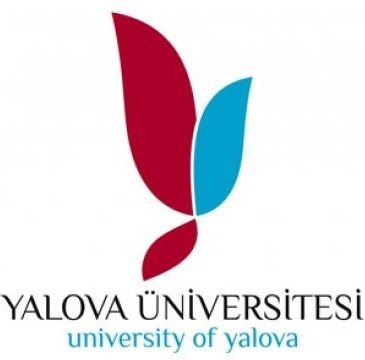 YALOVA ÜNİVERSİTESİYalova Meslek YüksekokuluUlaştırma Hizmetleri BölümüYat İşletme ve Yönetimi Programı2013-2014 Ders Dönemi Ders Planları ve Ders İçerikleri (19 SAYFA)İlgili MakamaBu belge aşağıda adı ve öğrenci numarası belirtilen ilgili öğrencinin talebi üzerine onaylanarak öğrenciye teslim olunur.Öğrencinin:Adı Soyadı:Öğrenci Numarası:TC Kimlik No:İmzası:ONAYProgram Başkanı                   Bölüm Başkanı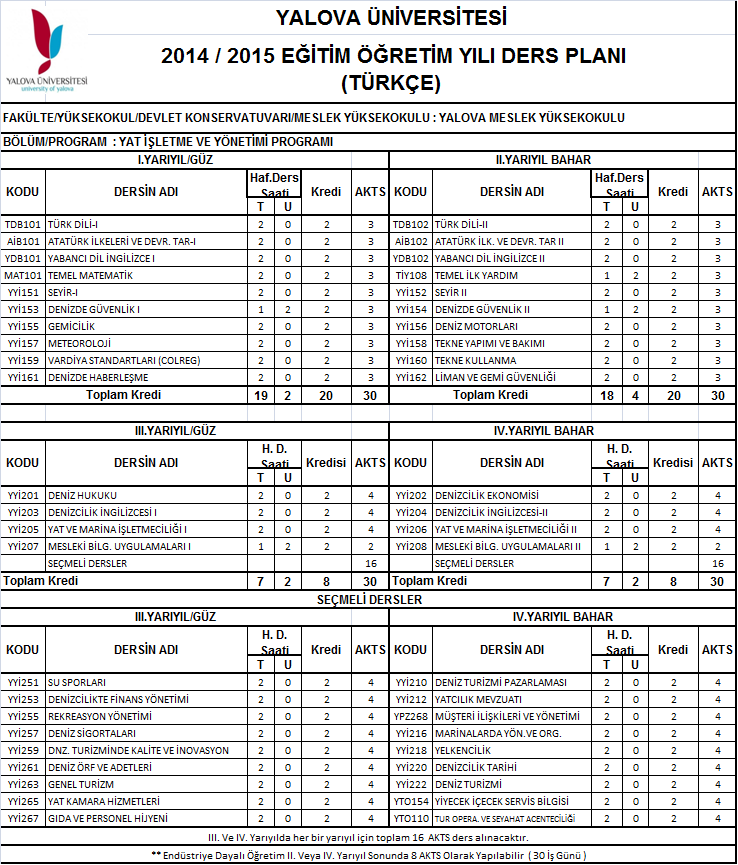 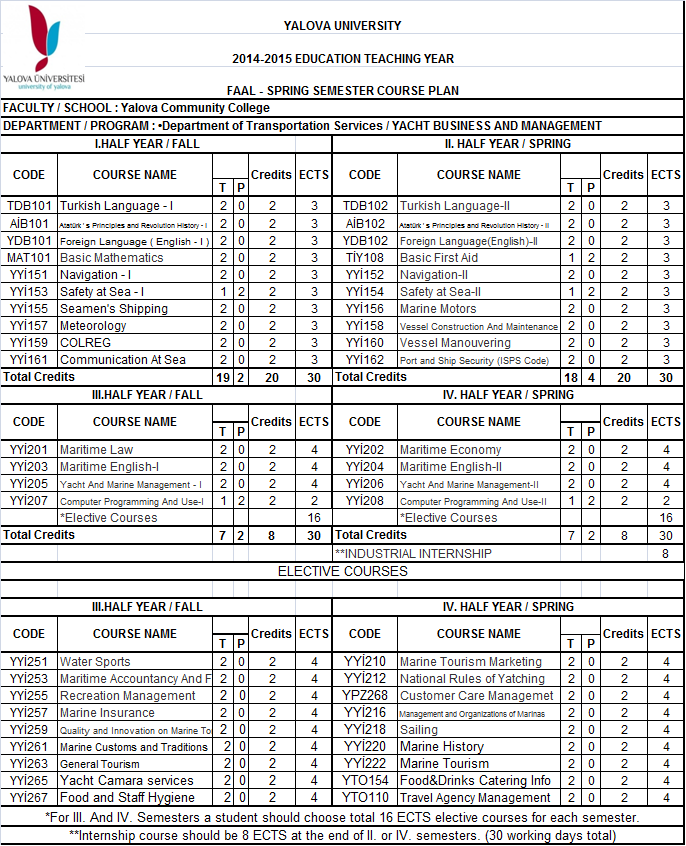 Ders KoduDers KoduDers KoduYYİ 151YYİ 151YYİ 151YYİ 151YYİ 151YYİ 151Ders İsmiDers İsmiDers İsmiSEYİR ISEYİR ISEYİR ISEYİR ISEYİR ISEYİR ITUKrECTS2023Dersin İçeriği :Türkçe    : Navigasyonun tanımı ve tarihçesi, navigasyon araç ve yöntemlerinin gelişimi, yerkürenin şekli hareketleri ve koordinat sistemi, deniz milli ve yön kavramı, harita projeksiyonları, deniz haritaları, merkatör haritasının özellikleri, fenerler, fener kitapları, görünme mesafeleri ve karakteristik şamandıralama sistemleri.İngilizce  :Dersin İçeriği :Türkçe    : Navigasyonun tanımı ve tarihçesi, navigasyon araç ve yöntemlerinin gelişimi, yerkürenin şekli hareketleri ve koordinat sistemi, deniz milli ve yön kavramı, harita projeksiyonları, deniz haritaları, merkatör haritasının özellikleri, fenerler, fener kitapları, görünme mesafeleri ve karakteristik şamandıralama sistemleri.İngilizce  :Dersin İçeriği :Türkçe    : Navigasyonun tanımı ve tarihçesi, navigasyon araç ve yöntemlerinin gelişimi, yerkürenin şekli hareketleri ve koordinat sistemi, deniz milli ve yön kavramı, harita projeksiyonları, deniz haritaları, merkatör haritasının özellikleri, fenerler, fener kitapları, görünme mesafeleri ve karakteristik şamandıralama sistemleri.İngilizce  :Dersin İçeriği :Türkçe    : Navigasyonun tanımı ve tarihçesi, navigasyon araç ve yöntemlerinin gelişimi, yerkürenin şekli hareketleri ve koordinat sistemi, deniz milli ve yön kavramı, harita projeksiyonları, deniz haritaları, merkatör haritasının özellikleri, fenerler, fener kitapları, görünme mesafeleri ve karakteristik şamandıralama sistemleri.İngilizce  :Dersin İçeriği :Türkçe    : Navigasyonun tanımı ve tarihçesi, navigasyon araç ve yöntemlerinin gelişimi, yerkürenin şekli hareketleri ve koordinat sistemi, deniz milli ve yön kavramı, harita projeksiyonları, deniz haritaları, merkatör haritasının özellikleri, fenerler, fener kitapları, görünme mesafeleri ve karakteristik şamandıralama sistemleri.İngilizce  :Dersin İçeriği :Türkçe    : Navigasyonun tanımı ve tarihçesi, navigasyon araç ve yöntemlerinin gelişimi, yerkürenin şekli hareketleri ve koordinat sistemi, deniz milli ve yön kavramı, harita projeksiyonları, deniz haritaları, merkatör haritasının özellikleri, fenerler, fener kitapları, görünme mesafeleri ve karakteristik şamandıralama sistemleri.İngilizce  :Dersin İçeriği :Türkçe    : Navigasyonun tanımı ve tarihçesi, navigasyon araç ve yöntemlerinin gelişimi, yerkürenin şekli hareketleri ve koordinat sistemi, deniz milli ve yön kavramı, harita projeksiyonları, deniz haritaları, merkatör haritasının özellikleri, fenerler, fener kitapları, görünme mesafeleri ve karakteristik şamandıralama sistemleri.İngilizce  :Dersin İçeriği :Türkçe    : Navigasyonun tanımı ve tarihçesi, navigasyon araç ve yöntemlerinin gelişimi, yerkürenin şekli hareketleri ve koordinat sistemi, deniz milli ve yön kavramı, harita projeksiyonları, deniz haritaları, merkatör haritasının özellikleri, fenerler, fener kitapları, görünme mesafeleri ve karakteristik şamandıralama sistemleri.İngilizce  :Dersin İçeriği :Türkçe    : Navigasyonun tanımı ve tarihçesi, navigasyon araç ve yöntemlerinin gelişimi, yerkürenin şekli hareketleri ve koordinat sistemi, deniz milli ve yön kavramı, harita projeksiyonları, deniz haritaları, merkatör haritasının özellikleri, fenerler, fener kitapları, görünme mesafeleri ve karakteristik şamandıralama sistemleri.İngilizce  :Ders KoduDers KoduDers KoduYYİ 151YYİ 151YYİ 151YYİ 151YYİ 151YYİ 151Ders İsmiDers İsmiDers İsmiGEMİCİLİKGEMİCİLİKGEMİCİLİKGEMİCİLİKGEMİCİLİKGEMİCİLİKTUKrECTS2023Dersin İçeriği :Türkçe    : Gemiciliğin tanımı ve tarihçesi, ilkel ve teknolojik gemi tipleri ve aralarındaki farklılıklar, günümüz ticari ve özel amaçlı teknelerinin yapıları, bir gemiyi tanımlayan özellikler ve terimler, gemicilikte yararlanılan yardımcı yapılar, gemicilikte kullanılan ölçü birimleri ve çevrimleri, tonaj ölçümleri, gemilerin tipleri, genel sınıflandırmaları, gemilerin yapısı ve bölümleri, güverteler, tanklar, su geçirmez perdeler, ambarlar, ambar kapakları, sintine ve balast devreleri, bu devre ve yapıların kullanım amaçları, genel yapı ve malzemeleri, gemide yük, yolcu ve ekipmanların bulunduğu bölümler, bu bölümlerde bulunması gereken elemanlar, baş ve kıç manevra sahaları ve bu sahalarda bulunan elemanlar, halatların genel yapısı, ölçü birimleri, çaplarının ve kesilme güçlerinin hesaplanması, çeşitli gemici bağları, demir, zincir ve kilitlerin genel yapısı özellikleri, ölçümleri, gemideki yönetim ve organizasyon şeması, insanların gemideki görevleri, yükleme boşaltma donanımları ve bunların özellikleri.İngilizce  :Dersin İçeriği :Türkçe    : Gemiciliğin tanımı ve tarihçesi, ilkel ve teknolojik gemi tipleri ve aralarındaki farklılıklar, günümüz ticari ve özel amaçlı teknelerinin yapıları, bir gemiyi tanımlayan özellikler ve terimler, gemicilikte yararlanılan yardımcı yapılar, gemicilikte kullanılan ölçü birimleri ve çevrimleri, tonaj ölçümleri, gemilerin tipleri, genel sınıflandırmaları, gemilerin yapısı ve bölümleri, güverteler, tanklar, su geçirmez perdeler, ambarlar, ambar kapakları, sintine ve balast devreleri, bu devre ve yapıların kullanım amaçları, genel yapı ve malzemeleri, gemide yük, yolcu ve ekipmanların bulunduğu bölümler, bu bölümlerde bulunması gereken elemanlar, baş ve kıç manevra sahaları ve bu sahalarda bulunan elemanlar, halatların genel yapısı, ölçü birimleri, çaplarının ve kesilme güçlerinin hesaplanması, çeşitli gemici bağları, demir, zincir ve kilitlerin genel yapısı özellikleri, ölçümleri, gemideki yönetim ve organizasyon şeması, insanların gemideki görevleri, yükleme boşaltma donanımları ve bunların özellikleri.İngilizce  :Dersin İçeriği :Türkçe    : Gemiciliğin tanımı ve tarihçesi, ilkel ve teknolojik gemi tipleri ve aralarındaki farklılıklar, günümüz ticari ve özel amaçlı teknelerinin yapıları, bir gemiyi tanımlayan özellikler ve terimler, gemicilikte yararlanılan yardımcı yapılar, gemicilikte kullanılan ölçü birimleri ve çevrimleri, tonaj ölçümleri, gemilerin tipleri, genel sınıflandırmaları, gemilerin yapısı ve bölümleri, güverteler, tanklar, su geçirmez perdeler, ambarlar, ambar kapakları, sintine ve balast devreleri, bu devre ve yapıların kullanım amaçları, genel yapı ve malzemeleri, gemide yük, yolcu ve ekipmanların bulunduğu bölümler, bu bölümlerde bulunması gereken elemanlar, baş ve kıç manevra sahaları ve bu sahalarda bulunan elemanlar, halatların genel yapısı, ölçü birimleri, çaplarının ve kesilme güçlerinin hesaplanması, çeşitli gemici bağları, demir, zincir ve kilitlerin genel yapısı özellikleri, ölçümleri, gemideki yönetim ve organizasyon şeması, insanların gemideki görevleri, yükleme boşaltma donanımları ve bunların özellikleri.İngilizce  :Dersin İçeriği :Türkçe    : Gemiciliğin tanımı ve tarihçesi, ilkel ve teknolojik gemi tipleri ve aralarındaki farklılıklar, günümüz ticari ve özel amaçlı teknelerinin yapıları, bir gemiyi tanımlayan özellikler ve terimler, gemicilikte yararlanılan yardımcı yapılar, gemicilikte kullanılan ölçü birimleri ve çevrimleri, tonaj ölçümleri, gemilerin tipleri, genel sınıflandırmaları, gemilerin yapısı ve bölümleri, güverteler, tanklar, su geçirmez perdeler, ambarlar, ambar kapakları, sintine ve balast devreleri, bu devre ve yapıların kullanım amaçları, genel yapı ve malzemeleri, gemide yük, yolcu ve ekipmanların bulunduğu bölümler, bu bölümlerde bulunması gereken elemanlar, baş ve kıç manevra sahaları ve bu sahalarda bulunan elemanlar, halatların genel yapısı, ölçü birimleri, çaplarının ve kesilme güçlerinin hesaplanması, çeşitli gemici bağları, demir, zincir ve kilitlerin genel yapısı özellikleri, ölçümleri, gemideki yönetim ve organizasyon şeması, insanların gemideki görevleri, yükleme boşaltma donanımları ve bunların özellikleri.İngilizce  :Dersin İçeriği :Türkçe    : Gemiciliğin tanımı ve tarihçesi, ilkel ve teknolojik gemi tipleri ve aralarındaki farklılıklar, günümüz ticari ve özel amaçlı teknelerinin yapıları, bir gemiyi tanımlayan özellikler ve terimler, gemicilikte yararlanılan yardımcı yapılar, gemicilikte kullanılan ölçü birimleri ve çevrimleri, tonaj ölçümleri, gemilerin tipleri, genel sınıflandırmaları, gemilerin yapısı ve bölümleri, güverteler, tanklar, su geçirmez perdeler, ambarlar, ambar kapakları, sintine ve balast devreleri, bu devre ve yapıların kullanım amaçları, genel yapı ve malzemeleri, gemide yük, yolcu ve ekipmanların bulunduğu bölümler, bu bölümlerde bulunması gereken elemanlar, baş ve kıç manevra sahaları ve bu sahalarda bulunan elemanlar, halatların genel yapısı, ölçü birimleri, çaplarının ve kesilme güçlerinin hesaplanması, çeşitli gemici bağları, demir, zincir ve kilitlerin genel yapısı özellikleri, ölçümleri, gemideki yönetim ve organizasyon şeması, insanların gemideki görevleri, yükleme boşaltma donanımları ve bunların özellikleri.İngilizce  :Dersin İçeriği :Türkçe    : Gemiciliğin tanımı ve tarihçesi, ilkel ve teknolojik gemi tipleri ve aralarındaki farklılıklar, günümüz ticari ve özel amaçlı teknelerinin yapıları, bir gemiyi tanımlayan özellikler ve terimler, gemicilikte yararlanılan yardımcı yapılar, gemicilikte kullanılan ölçü birimleri ve çevrimleri, tonaj ölçümleri, gemilerin tipleri, genel sınıflandırmaları, gemilerin yapısı ve bölümleri, güverteler, tanklar, su geçirmez perdeler, ambarlar, ambar kapakları, sintine ve balast devreleri, bu devre ve yapıların kullanım amaçları, genel yapı ve malzemeleri, gemide yük, yolcu ve ekipmanların bulunduğu bölümler, bu bölümlerde bulunması gereken elemanlar, baş ve kıç manevra sahaları ve bu sahalarda bulunan elemanlar, halatların genel yapısı, ölçü birimleri, çaplarının ve kesilme güçlerinin hesaplanması, çeşitli gemici bağları, demir, zincir ve kilitlerin genel yapısı özellikleri, ölçümleri, gemideki yönetim ve organizasyon şeması, insanların gemideki görevleri, yükleme boşaltma donanımları ve bunların özellikleri.İngilizce  :Dersin İçeriği :Türkçe    : Gemiciliğin tanımı ve tarihçesi, ilkel ve teknolojik gemi tipleri ve aralarındaki farklılıklar, günümüz ticari ve özel amaçlı teknelerinin yapıları, bir gemiyi tanımlayan özellikler ve terimler, gemicilikte yararlanılan yardımcı yapılar, gemicilikte kullanılan ölçü birimleri ve çevrimleri, tonaj ölçümleri, gemilerin tipleri, genel sınıflandırmaları, gemilerin yapısı ve bölümleri, güverteler, tanklar, su geçirmez perdeler, ambarlar, ambar kapakları, sintine ve balast devreleri, bu devre ve yapıların kullanım amaçları, genel yapı ve malzemeleri, gemide yük, yolcu ve ekipmanların bulunduğu bölümler, bu bölümlerde bulunması gereken elemanlar, baş ve kıç manevra sahaları ve bu sahalarda bulunan elemanlar, halatların genel yapısı, ölçü birimleri, çaplarının ve kesilme güçlerinin hesaplanması, çeşitli gemici bağları, demir, zincir ve kilitlerin genel yapısı özellikleri, ölçümleri, gemideki yönetim ve organizasyon şeması, insanların gemideki görevleri, yükleme boşaltma donanımları ve bunların özellikleri.İngilizce  :Dersin İçeriği :Türkçe    : Gemiciliğin tanımı ve tarihçesi, ilkel ve teknolojik gemi tipleri ve aralarındaki farklılıklar, günümüz ticari ve özel amaçlı teknelerinin yapıları, bir gemiyi tanımlayan özellikler ve terimler, gemicilikte yararlanılan yardımcı yapılar, gemicilikte kullanılan ölçü birimleri ve çevrimleri, tonaj ölçümleri, gemilerin tipleri, genel sınıflandırmaları, gemilerin yapısı ve bölümleri, güverteler, tanklar, su geçirmez perdeler, ambarlar, ambar kapakları, sintine ve balast devreleri, bu devre ve yapıların kullanım amaçları, genel yapı ve malzemeleri, gemide yük, yolcu ve ekipmanların bulunduğu bölümler, bu bölümlerde bulunması gereken elemanlar, baş ve kıç manevra sahaları ve bu sahalarda bulunan elemanlar, halatların genel yapısı, ölçü birimleri, çaplarının ve kesilme güçlerinin hesaplanması, çeşitli gemici bağları, demir, zincir ve kilitlerin genel yapısı özellikleri, ölçümleri, gemideki yönetim ve organizasyon şeması, insanların gemideki görevleri, yükleme boşaltma donanımları ve bunların özellikleri.İngilizce  :Dersin İçeriği :Türkçe    : Gemiciliğin tanımı ve tarihçesi, ilkel ve teknolojik gemi tipleri ve aralarındaki farklılıklar, günümüz ticari ve özel amaçlı teknelerinin yapıları, bir gemiyi tanımlayan özellikler ve terimler, gemicilikte yararlanılan yardımcı yapılar, gemicilikte kullanılan ölçü birimleri ve çevrimleri, tonaj ölçümleri, gemilerin tipleri, genel sınıflandırmaları, gemilerin yapısı ve bölümleri, güverteler, tanklar, su geçirmez perdeler, ambarlar, ambar kapakları, sintine ve balast devreleri, bu devre ve yapıların kullanım amaçları, genel yapı ve malzemeleri, gemide yük, yolcu ve ekipmanların bulunduğu bölümler, bu bölümlerde bulunması gereken elemanlar, baş ve kıç manevra sahaları ve bu sahalarda bulunan elemanlar, halatların genel yapısı, ölçü birimleri, çaplarının ve kesilme güçlerinin hesaplanması, çeşitli gemici bağları, demir, zincir ve kilitlerin genel yapısı özellikleri, ölçümleri, gemideki yönetim ve organizasyon şeması, insanların gemideki görevleri, yükleme boşaltma donanımları ve bunların özellikleri.İngilizce  :Ders KoduDers KoduDers KoduMAT101MAT101MAT101MAT101MAT101MAT101Ders İsmiDers İsmiDers İsmiTEMEL MATEMATİKTEMEL MATEMATİKTEMEL MATEMATİKTEMEL MATEMATİKTEMEL MATEMATİKTEMEL MATEMATİKTUKrECTS2023Dersin İçeriği :Türkçe    : Zaman ve açı hesapları, derece, dakika ve saniye cinsinden hesaplama yöntemleri, tam sayılar ve bayağı kesirli sayılar ile işlemler, ondalıklı sayılar ile işlemler ve yuvarlatma, üslü ve köklü sayılar ile işlemler, mutlak değer, determinantlar, Matrisler, Logaritma, logaritma cetvellerinin kullanımı, cebir, grafikler, orantı, sapma ve ara değer hesaplama (enterpolasyon), limit ve süreklilik, türev, Diferansiyel ve İntegral konuları hakkında açıklamalar yapılarak çeşitli örnekler çözülerek konular anlatılır.İngilizce  :Dersin İçeriği :Türkçe    : Zaman ve açı hesapları, derece, dakika ve saniye cinsinden hesaplama yöntemleri, tam sayılar ve bayağı kesirli sayılar ile işlemler, ondalıklı sayılar ile işlemler ve yuvarlatma, üslü ve köklü sayılar ile işlemler, mutlak değer, determinantlar, Matrisler, Logaritma, logaritma cetvellerinin kullanımı, cebir, grafikler, orantı, sapma ve ara değer hesaplama (enterpolasyon), limit ve süreklilik, türev, Diferansiyel ve İntegral konuları hakkında açıklamalar yapılarak çeşitli örnekler çözülerek konular anlatılır.İngilizce  :Dersin İçeriği :Türkçe    : Zaman ve açı hesapları, derece, dakika ve saniye cinsinden hesaplama yöntemleri, tam sayılar ve bayağı kesirli sayılar ile işlemler, ondalıklı sayılar ile işlemler ve yuvarlatma, üslü ve köklü sayılar ile işlemler, mutlak değer, determinantlar, Matrisler, Logaritma, logaritma cetvellerinin kullanımı, cebir, grafikler, orantı, sapma ve ara değer hesaplama (enterpolasyon), limit ve süreklilik, türev, Diferansiyel ve İntegral konuları hakkında açıklamalar yapılarak çeşitli örnekler çözülerek konular anlatılır.İngilizce  :Dersin İçeriği :Türkçe    : Zaman ve açı hesapları, derece, dakika ve saniye cinsinden hesaplama yöntemleri, tam sayılar ve bayağı kesirli sayılar ile işlemler, ondalıklı sayılar ile işlemler ve yuvarlatma, üslü ve köklü sayılar ile işlemler, mutlak değer, determinantlar, Matrisler, Logaritma, logaritma cetvellerinin kullanımı, cebir, grafikler, orantı, sapma ve ara değer hesaplama (enterpolasyon), limit ve süreklilik, türev, Diferansiyel ve İntegral konuları hakkında açıklamalar yapılarak çeşitli örnekler çözülerek konular anlatılır.İngilizce  :Dersin İçeriği :Türkçe    : Zaman ve açı hesapları, derece, dakika ve saniye cinsinden hesaplama yöntemleri, tam sayılar ve bayağı kesirli sayılar ile işlemler, ondalıklı sayılar ile işlemler ve yuvarlatma, üslü ve köklü sayılar ile işlemler, mutlak değer, determinantlar, Matrisler, Logaritma, logaritma cetvellerinin kullanımı, cebir, grafikler, orantı, sapma ve ara değer hesaplama (enterpolasyon), limit ve süreklilik, türev, Diferansiyel ve İntegral konuları hakkında açıklamalar yapılarak çeşitli örnekler çözülerek konular anlatılır.İngilizce  :Dersin İçeriği :Türkçe    : Zaman ve açı hesapları, derece, dakika ve saniye cinsinden hesaplama yöntemleri, tam sayılar ve bayağı kesirli sayılar ile işlemler, ondalıklı sayılar ile işlemler ve yuvarlatma, üslü ve köklü sayılar ile işlemler, mutlak değer, determinantlar, Matrisler, Logaritma, logaritma cetvellerinin kullanımı, cebir, grafikler, orantı, sapma ve ara değer hesaplama (enterpolasyon), limit ve süreklilik, türev, Diferansiyel ve İntegral konuları hakkında açıklamalar yapılarak çeşitli örnekler çözülerek konular anlatılır.İngilizce  :Dersin İçeriği :Türkçe    : Zaman ve açı hesapları, derece, dakika ve saniye cinsinden hesaplama yöntemleri, tam sayılar ve bayağı kesirli sayılar ile işlemler, ondalıklı sayılar ile işlemler ve yuvarlatma, üslü ve köklü sayılar ile işlemler, mutlak değer, determinantlar, Matrisler, Logaritma, logaritma cetvellerinin kullanımı, cebir, grafikler, orantı, sapma ve ara değer hesaplama (enterpolasyon), limit ve süreklilik, türev, Diferansiyel ve İntegral konuları hakkında açıklamalar yapılarak çeşitli örnekler çözülerek konular anlatılır.İngilizce  :Dersin İçeriği :Türkçe    : Zaman ve açı hesapları, derece, dakika ve saniye cinsinden hesaplama yöntemleri, tam sayılar ve bayağı kesirli sayılar ile işlemler, ondalıklı sayılar ile işlemler ve yuvarlatma, üslü ve köklü sayılar ile işlemler, mutlak değer, determinantlar, Matrisler, Logaritma, logaritma cetvellerinin kullanımı, cebir, grafikler, orantı, sapma ve ara değer hesaplama (enterpolasyon), limit ve süreklilik, türev, Diferansiyel ve İntegral konuları hakkında açıklamalar yapılarak çeşitli örnekler çözülerek konular anlatılır.İngilizce  :Dersin İçeriği :Türkçe    : Zaman ve açı hesapları, derece, dakika ve saniye cinsinden hesaplama yöntemleri, tam sayılar ve bayağı kesirli sayılar ile işlemler, ondalıklı sayılar ile işlemler ve yuvarlatma, üslü ve köklü sayılar ile işlemler, mutlak değer, determinantlar, Matrisler, Logaritma, logaritma cetvellerinin kullanımı, cebir, grafikler, orantı, sapma ve ara değer hesaplama (enterpolasyon), limit ve süreklilik, türev, Diferansiyel ve İntegral konuları hakkında açıklamalar yapılarak çeşitli örnekler çözülerek konular anlatılır.İngilizce  :Ders KoduDers KoduDers KoduYYİ263YYİ263YYİ263YYİ263YYİ263YYİ263Ders İsmiDers İsmiDers İsmiGENEL TURİZMGENEL TURİZMGENEL TURİZMGENEL TURİZMGENEL TURİZMGENEL TURİZMTUKrECTS2024Dersin İçeriği :Türkçe    : Günümüzde turizm ve temel özellikleri, nasıl olması gerektiği ve kazandırdıkları, turizmin tanımı, ülke açısından yeri, önemi ve nerelerde, nasıl uygulanabileceği, turizmin gelişmesini etkileyen içsel ve dışsal faktörler, alternatif turizm, anlayışları, turizm tarihi, turizm ve turistik kavramlar, turizm çeşitleri, turizmin gelişmesine etki eden faktörler, endüstri devrimi öncesi ve sonrası turizm, turizm endüstrisinin tanımı ve özellikleri, turistik ürünü oluşturan unsurlar, turizm arz, turizm talebi, turizm talebini etkileyen unsurlar, turizm ve ekonomik çevre, ülke ve birey ekonomisinin turizmi etkileme yöntemleri, turizm ve toplumsal çevre, toplumsal davranış ve olayların turizmi etkileme biçimleri, turizm ve fiziksel çevre, çevre düzeni ve temizliği gibi konuların turizm üzerindeki etkileri, turizm politikası ve hedefleri, turizm planlaması gibi konular yer almaktadır.İngilizce  :Dersin İçeriği :Türkçe    : Günümüzde turizm ve temel özellikleri, nasıl olması gerektiği ve kazandırdıkları, turizmin tanımı, ülke açısından yeri, önemi ve nerelerde, nasıl uygulanabileceği, turizmin gelişmesini etkileyen içsel ve dışsal faktörler, alternatif turizm, anlayışları, turizm tarihi, turizm ve turistik kavramlar, turizm çeşitleri, turizmin gelişmesine etki eden faktörler, endüstri devrimi öncesi ve sonrası turizm, turizm endüstrisinin tanımı ve özellikleri, turistik ürünü oluşturan unsurlar, turizm arz, turizm talebi, turizm talebini etkileyen unsurlar, turizm ve ekonomik çevre, ülke ve birey ekonomisinin turizmi etkileme yöntemleri, turizm ve toplumsal çevre, toplumsal davranış ve olayların turizmi etkileme biçimleri, turizm ve fiziksel çevre, çevre düzeni ve temizliği gibi konuların turizm üzerindeki etkileri, turizm politikası ve hedefleri, turizm planlaması gibi konular yer almaktadır.İngilizce  :Dersin İçeriği :Türkçe    : Günümüzde turizm ve temel özellikleri, nasıl olması gerektiği ve kazandırdıkları, turizmin tanımı, ülke açısından yeri, önemi ve nerelerde, nasıl uygulanabileceği, turizmin gelişmesini etkileyen içsel ve dışsal faktörler, alternatif turizm, anlayışları, turizm tarihi, turizm ve turistik kavramlar, turizm çeşitleri, turizmin gelişmesine etki eden faktörler, endüstri devrimi öncesi ve sonrası turizm, turizm endüstrisinin tanımı ve özellikleri, turistik ürünü oluşturan unsurlar, turizm arz, turizm talebi, turizm talebini etkileyen unsurlar, turizm ve ekonomik çevre, ülke ve birey ekonomisinin turizmi etkileme yöntemleri, turizm ve toplumsal çevre, toplumsal davranış ve olayların turizmi etkileme biçimleri, turizm ve fiziksel çevre, çevre düzeni ve temizliği gibi konuların turizm üzerindeki etkileri, turizm politikası ve hedefleri, turizm planlaması gibi konular yer almaktadır.İngilizce  :Dersin İçeriği :Türkçe    : Günümüzde turizm ve temel özellikleri, nasıl olması gerektiği ve kazandırdıkları, turizmin tanımı, ülke açısından yeri, önemi ve nerelerde, nasıl uygulanabileceği, turizmin gelişmesini etkileyen içsel ve dışsal faktörler, alternatif turizm, anlayışları, turizm tarihi, turizm ve turistik kavramlar, turizm çeşitleri, turizmin gelişmesine etki eden faktörler, endüstri devrimi öncesi ve sonrası turizm, turizm endüstrisinin tanımı ve özellikleri, turistik ürünü oluşturan unsurlar, turizm arz, turizm talebi, turizm talebini etkileyen unsurlar, turizm ve ekonomik çevre, ülke ve birey ekonomisinin turizmi etkileme yöntemleri, turizm ve toplumsal çevre, toplumsal davranış ve olayların turizmi etkileme biçimleri, turizm ve fiziksel çevre, çevre düzeni ve temizliği gibi konuların turizm üzerindeki etkileri, turizm politikası ve hedefleri, turizm planlaması gibi konular yer almaktadır.İngilizce  :Dersin İçeriği :Türkçe    : Günümüzde turizm ve temel özellikleri, nasıl olması gerektiği ve kazandırdıkları, turizmin tanımı, ülke açısından yeri, önemi ve nerelerde, nasıl uygulanabileceği, turizmin gelişmesini etkileyen içsel ve dışsal faktörler, alternatif turizm, anlayışları, turizm tarihi, turizm ve turistik kavramlar, turizm çeşitleri, turizmin gelişmesine etki eden faktörler, endüstri devrimi öncesi ve sonrası turizm, turizm endüstrisinin tanımı ve özellikleri, turistik ürünü oluşturan unsurlar, turizm arz, turizm talebi, turizm talebini etkileyen unsurlar, turizm ve ekonomik çevre, ülke ve birey ekonomisinin turizmi etkileme yöntemleri, turizm ve toplumsal çevre, toplumsal davranış ve olayların turizmi etkileme biçimleri, turizm ve fiziksel çevre, çevre düzeni ve temizliği gibi konuların turizm üzerindeki etkileri, turizm politikası ve hedefleri, turizm planlaması gibi konular yer almaktadır.İngilizce  :Dersin İçeriği :Türkçe    : Günümüzde turizm ve temel özellikleri, nasıl olması gerektiği ve kazandırdıkları, turizmin tanımı, ülke açısından yeri, önemi ve nerelerde, nasıl uygulanabileceği, turizmin gelişmesini etkileyen içsel ve dışsal faktörler, alternatif turizm, anlayışları, turizm tarihi, turizm ve turistik kavramlar, turizm çeşitleri, turizmin gelişmesine etki eden faktörler, endüstri devrimi öncesi ve sonrası turizm, turizm endüstrisinin tanımı ve özellikleri, turistik ürünü oluşturan unsurlar, turizm arz, turizm talebi, turizm talebini etkileyen unsurlar, turizm ve ekonomik çevre, ülke ve birey ekonomisinin turizmi etkileme yöntemleri, turizm ve toplumsal çevre, toplumsal davranış ve olayların turizmi etkileme biçimleri, turizm ve fiziksel çevre, çevre düzeni ve temizliği gibi konuların turizm üzerindeki etkileri, turizm politikası ve hedefleri, turizm planlaması gibi konular yer almaktadır.İngilizce  :Dersin İçeriği :Türkçe    : Günümüzde turizm ve temel özellikleri, nasıl olması gerektiği ve kazandırdıkları, turizmin tanımı, ülke açısından yeri, önemi ve nerelerde, nasıl uygulanabileceği, turizmin gelişmesini etkileyen içsel ve dışsal faktörler, alternatif turizm, anlayışları, turizm tarihi, turizm ve turistik kavramlar, turizm çeşitleri, turizmin gelişmesine etki eden faktörler, endüstri devrimi öncesi ve sonrası turizm, turizm endüstrisinin tanımı ve özellikleri, turistik ürünü oluşturan unsurlar, turizm arz, turizm talebi, turizm talebini etkileyen unsurlar, turizm ve ekonomik çevre, ülke ve birey ekonomisinin turizmi etkileme yöntemleri, turizm ve toplumsal çevre, toplumsal davranış ve olayların turizmi etkileme biçimleri, turizm ve fiziksel çevre, çevre düzeni ve temizliği gibi konuların turizm üzerindeki etkileri, turizm politikası ve hedefleri, turizm planlaması gibi konular yer almaktadır.İngilizce  :Dersin İçeriği :Türkçe    : Günümüzde turizm ve temel özellikleri, nasıl olması gerektiği ve kazandırdıkları, turizmin tanımı, ülke açısından yeri, önemi ve nerelerde, nasıl uygulanabileceği, turizmin gelişmesini etkileyen içsel ve dışsal faktörler, alternatif turizm, anlayışları, turizm tarihi, turizm ve turistik kavramlar, turizm çeşitleri, turizmin gelişmesine etki eden faktörler, endüstri devrimi öncesi ve sonrası turizm, turizm endüstrisinin tanımı ve özellikleri, turistik ürünü oluşturan unsurlar, turizm arz, turizm talebi, turizm talebini etkileyen unsurlar, turizm ve ekonomik çevre, ülke ve birey ekonomisinin turizmi etkileme yöntemleri, turizm ve toplumsal çevre, toplumsal davranış ve olayların turizmi etkileme biçimleri, turizm ve fiziksel çevre, çevre düzeni ve temizliği gibi konuların turizm üzerindeki etkileri, turizm politikası ve hedefleri, turizm planlaması gibi konular yer almaktadır.İngilizce  :Dersin İçeriği :Türkçe    : Günümüzde turizm ve temel özellikleri, nasıl olması gerektiği ve kazandırdıkları, turizmin tanımı, ülke açısından yeri, önemi ve nerelerde, nasıl uygulanabileceği, turizmin gelişmesini etkileyen içsel ve dışsal faktörler, alternatif turizm, anlayışları, turizm tarihi, turizm ve turistik kavramlar, turizm çeşitleri, turizmin gelişmesine etki eden faktörler, endüstri devrimi öncesi ve sonrası turizm, turizm endüstrisinin tanımı ve özellikleri, turistik ürünü oluşturan unsurlar, turizm arz, turizm talebi, turizm talebini etkileyen unsurlar, turizm ve ekonomik çevre, ülke ve birey ekonomisinin turizmi etkileme yöntemleri, turizm ve toplumsal çevre, toplumsal davranış ve olayların turizmi etkileme biçimleri, turizm ve fiziksel çevre, çevre düzeni ve temizliği gibi konuların turizm üzerindeki etkileri, turizm politikası ve hedefleri, turizm planlaması gibi konular yer almaktadır.İngilizce  :Ders KoduDers KoduDers KoduYYİ 153YYİ 153YYİ 153YYİ 153YYİ 153YYİ 153Ders İsmiDers İsmiDers İsmiDENİZDE GÜVENLİK IDENİZDE GÜVENLİK IDENİZDE GÜVENLİK IDENİZDE GÜVENLİK IDENİZDE GÜVENLİK IDENİZDE GÜVENLİK ITUKrECTS1223Dersin İçeriği :Türkçe    : Kişisel sağ kalma tekniklerinin öğretilmesi, gemide meydana gelebilecek olağanüstü durumlar ve bu durumlara karşı koymak için gemide bulundurulan araç gereç ve donanımlar, can kurtarma araçlarının çeşitleri, yangın savunma gereçleri, röle talimleri bu talimlerin hangi amaçla ve nasıl yapıldıkları, insanların bu talimlerdeki rolleri ve yapmaları gerekenler, gemilerde kullanılan can kurtarma araçlarından can filikalarının yapısı ve çeşitleri, denize indirilmesi ve role talimlerinin yapılması, filika mataforalarının genel yapısı, çeşitleri, gemiler için yapılmış olan can sallarının yapısı, sayıları, bakım ve kontrolü, kurtarma araçsız gemiyi terk yöntemleri, can simidi, can yeleği ve teçhizatları, bu araç gereç ve donanımların üzerinde ve içinde bulunan elemanlar, bakım tutum ve kayıt işlemleri.İngilizce  :Dersin İçeriği :Türkçe    : Kişisel sağ kalma tekniklerinin öğretilmesi, gemide meydana gelebilecek olağanüstü durumlar ve bu durumlara karşı koymak için gemide bulundurulan araç gereç ve donanımlar, can kurtarma araçlarının çeşitleri, yangın savunma gereçleri, röle talimleri bu talimlerin hangi amaçla ve nasıl yapıldıkları, insanların bu talimlerdeki rolleri ve yapmaları gerekenler, gemilerde kullanılan can kurtarma araçlarından can filikalarının yapısı ve çeşitleri, denize indirilmesi ve role talimlerinin yapılması, filika mataforalarının genel yapısı, çeşitleri, gemiler için yapılmış olan can sallarının yapısı, sayıları, bakım ve kontrolü, kurtarma araçsız gemiyi terk yöntemleri, can simidi, can yeleği ve teçhizatları, bu araç gereç ve donanımların üzerinde ve içinde bulunan elemanlar, bakım tutum ve kayıt işlemleri.İngilizce  :Dersin İçeriği :Türkçe    : Kişisel sağ kalma tekniklerinin öğretilmesi, gemide meydana gelebilecek olağanüstü durumlar ve bu durumlara karşı koymak için gemide bulundurulan araç gereç ve donanımlar, can kurtarma araçlarının çeşitleri, yangın savunma gereçleri, röle talimleri bu talimlerin hangi amaçla ve nasıl yapıldıkları, insanların bu talimlerdeki rolleri ve yapmaları gerekenler, gemilerde kullanılan can kurtarma araçlarından can filikalarının yapısı ve çeşitleri, denize indirilmesi ve role talimlerinin yapılması, filika mataforalarının genel yapısı, çeşitleri, gemiler için yapılmış olan can sallarının yapısı, sayıları, bakım ve kontrolü, kurtarma araçsız gemiyi terk yöntemleri, can simidi, can yeleği ve teçhizatları, bu araç gereç ve donanımların üzerinde ve içinde bulunan elemanlar, bakım tutum ve kayıt işlemleri.İngilizce  :Dersin İçeriği :Türkçe    : Kişisel sağ kalma tekniklerinin öğretilmesi, gemide meydana gelebilecek olağanüstü durumlar ve bu durumlara karşı koymak için gemide bulundurulan araç gereç ve donanımlar, can kurtarma araçlarının çeşitleri, yangın savunma gereçleri, röle talimleri bu talimlerin hangi amaçla ve nasıl yapıldıkları, insanların bu talimlerdeki rolleri ve yapmaları gerekenler, gemilerde kullanılan can kurtarma araçlarından can filikalarının yapısı ve çeşitleri, denize indirilmesi ve role talimlerinin yapılması, filika mataforalarının genel yapısı, çeşitleri, gemiler için yapılmış olan can sallarının yapısı, sayıları, bakım ve kontrolü, kurtarma araçsız gemiyi terk yöntemleri, can simidi, can yeleği ve teçhizatları, bu araç gereç ve donanımların üzerinde ve içinde bulunan elemanlar, bakım tutum ve kayıt işlemleri.İngilizce  :Dersin İçeriği :Türkçe    : Kişisel sağ kalma tekniklerinin öğretilmesi, gemide meydana gelebilecek olağanüstü durumlar ve bu durumlara karşı koymak için gemide bulundurulan araç gereç ve donanımlar, can kurtarma araçlarının çeşitleri, yangın savunma gereçleri, röle talimleri bu talimlerin hangi amaçla ve nasıl yapıldıkları, insanların bu talimlerdeki rolleri ve yapmaları gerekenler, gemilerde kullanılan can kurtarma araçlarından can filikalarının yapısı ve çeşitleri, denize indirilmesi ve role talimlerinin yapılması, filika mataforalarının genel yapısı, çeşitleri, gemiler için yapılmış olan can sallarının yapısı, sayıları, bakım ve kontrolü, kurtarma araçsız gemiyi terk yöntemleri, can simidi, can yeleği ve teçhizatları, bu araç gereç ve donanımların üzerinde ve içinde bulunan elemanlar, bakım tutum ve kayıt işlemleri.İngilizce  :Dersin İçeriği :Türkçe    : Kişisel sağ kalma tekniklerinin öğretilmesi, gemide meydana gelebilecek olağanüstü durumlar ve bu durumlara karşı koymak için gemide bulundurulan araç gereç ve donanımlar, can kurtarma araçlarının çeşitleri, yangın savunma gereçleri, röle talimleri bu talimlerin hangi amaçla ve nasıl yapıldıkları, insanların bu talimlerdeki rolleri ve yapmaları gerekenler, gemilerde kullanılan can kurtarma araçlarından can filikalarının yapısı ve çeşitleri, denize indirilmesi ve role talimlerinin yapılması, filika mataforalarının genel yapısı, çeşitleri, gemiler için yapılmış olan can sallarının yapısı, sayıları, bakım ve kontrolü, kurtarma araçsız gemiyi terk yöntemleri, can simidi, can yeleği ve teçhizatları, bu araç gereç ve donanımların üzerinde ve içinde bulunan elemanlar, bakım tutum ve kayıt işlemleri.İngilizce  :Dersin İçeriği :Türkçe    : Kişisel sağ kalma tekniklerinin öğretilmesi, gemide meydana gelebilecek olağanüstü durumlar ve bu durumlara karşı koymak için gemide bulundurulan araç gereç ve donanımlar, can kurtarma araçlarının çeşitleri, yangın savunma gereçleri, röle talimleri bu talimlerin hangi amaçla ve nasıl yapıldıkları, insanların bu talimlerdeki rolleri ve yapmaları gerekenler, gemilerde kullanılan can kurtarma araçlarından can filikalarının yapısı ve çeşitleri, denize indirilmesi ve role talimlerinin yapılması, filika mataforalarının genel yapısı, çeşitleri, gemiler için yapılmış olan can sallarının yapısı, sayıları, bakım ve kontrolü, kurtarma araçsız gemiyi terk yöntemleri, can simidi, can yeleği ve teçhizatları, bu araç gereç ve donanımların üzerinde ve içinde bulunan elemanlar, bakım tutum ve kayıt işlemleri.İngilizce  :Dersin İçeriği :Türkçe    : Kişisel sağ kalma tekniklerinin öğretilmesi, gemide meydana gelebilecek olağanüstü durumlar ve bu durumlara karşı koymak için gemide bulundurulan araç gereç ve donanımlar, can kurtarma araçlarının çeşitleri, yangın savunma gereçleri, röle talimleri bu talimlerin hangi amaçla ve nasıl yapıldıkları, insanların bu talimlerdeki rolleri ve yapmaları gerekenler, gemilerde kullanılan can kurtarma araçlarından can filikalarının yapısı ve çeşitleri, denize indirilmesi ve role talimlerinin yapılması, filika mataforalarının genel yapısı, çeşitleri, gemiler için yapılmış olan can sallarının yapısı, sayıları, bakım ve kontrolü, kurtarma araçsız gemiyi terk yöntemleri, can simidi, can yeleği ve teçhizatları, bu araç gereç ve donanımların üzerinde ve içinde bulunan elemanlar, bakım tutum ve kayıt işlemleri.İngilizce  :Dersin İçeriği :Türkçe    : Kişisel sağ kalma tekniklerinin öğretilmesi, gemide meydana gelebilecek olağanüstü durumlar ve bu durumlara karşı koymak için gemide bulundurulan araç gereç ve donanımlar, can kurtarma araçlarının çeşitleri, yangın savunma gereçleri, röle talimleri bu talimlerin hangi amaçla ve nasıl yapıldıkları, insanların bu talimlerdeki rolleri ve yapmaları gerekenler, gemilerde kullanılan can kurtarma araçlarından can filikalarının yapısı ve çeşitleri, denize indirilmesi ve role talimlerinin yapılması, filika mataforalarının genel yapısı, çeşitleri, gemiler için yapılmış olan can sallarının yapısı, sayıları, bakım ve kontrolü, kurtarma araçsız gemiyi terk yöntemleri, can simidi, can yeleği ve teçhizatları, bu araç gereç ve donanımların üzerinde ve içinde bulunan elemanlar, bakım tutum ve kayıt işlemleri.İngilizce  :Ders KoduDers KoduDers KoduYYİ157YYİ157YYİ157YYİ157YYİ157YYİ157Ders İsmiDers İsmiDers İsmiMETEOROLOJİMETEOROLOJİMETEOROLOJİMETEOROLOJİMETEOROLOJİMETEOROLOJİTUKrECTS2023Dersin İçeriği :Türkçe    : Genel meteoroloji, tanımlar, deniz meteorolojisi, meteorolojinin elemanları, sıcaklık kavramı ve sıcaklığın ölçülmesi, buharlaşma, yoğunlaşma, nem, bulutlar, bulutların genel yapısı ve sınıflandırılması, basınç sistemleri, yağış ve meteorlar, atmosferik dolaşım ve küresel rüzgar sistemi, okyanus ve deniz kavramı, deniz altı topografyası, deniz alt yüzey şekilleri, deniz suyunun fiziksel ve kimyasal özellikleri, dalgalar, akıntılar, gel-git, hava külteleri, cepheler, sloptik harita analizi, hava tahmini, gözlem ve analiz kodları, hava istasyonları (ulusal/uluslararası).İngilizce  :Dersin İçeriği :Türkçe    : Genel meteoroloji, tanımlar, deniz meteorolojisi, meteorolojinin elemanları, sıcaklık kavramı ve sıcaklığın ölçülmesi, buharlaşma, yoğunlaşma, nem, bulutlar, bulutların genel yapısı ve sınıflandırılması, basınç sistemleri, yağış ve meteorlar, atmosferik dolaşım ve küresel rüzgar sistemi, okyanus ve deniz kavramı, deniz altı topografyası, deniz alt yüzey şekilleri, deniz suyunun fiziksel ve kimyasal özellikleri, dalgalar, akıntılar, gel-git, hava külteleri, cepheler, sloptik harita analizi, hava tahmini, gözlem ve analiz kodları, hava istasyonları (ulusal/uluslararası).İngilizce  :Dersin İçeriği :Türkçe    : Genel meteoroloji, tanımlar, deniz meteorolojisi, meteorolojinin elemanları, sıcaklık kavramı ve sıcaklığın ölçülmesi, buharlaşma, yoğunlaşma, nem, bulutlar, bulutların genel yapısı ve sınıflandırılması, basınç sistemleri, yağış ve meteorlar, atmosferik dolaşım ve küresel rüzgar sistemi, okyanus ve deniz kavramı, deniz altı topografyası, deniz alt yüzey şekilleri, deniz suyunun fiziksel ve kimyasal özellikleri, dalgalar, akıntılar, gel-git, hava külteleri, cepheler, sloptik harita analizi, hava tahmini, gözlem ve analiz kodları, hava istasyonları (ulusal/uluslararası).İngilizce  :Dersin İçeriği :Türkçe    : Genel meteoroloji, tanımlar, deniz meteorolojisi, meteorolojinin elemanları, sıcaklık kavramı ve sıcaklığın ölçülmesi, buharlaşma, yoğunlaşma, nem, bulutlar, bulutların genel yapısı ve sınıflandırılması, basınç sistemleri, yağış ve meteorlar, atmosferik dolaşım ve küresel rüzgar sistemi, okyanus ve deniz kavramı, deniz altı topografyası, deniz alt yüzey şekilleri, deniz suyunun fiziksel ve kimyasal özellikleri, dalgalar, akıntılar, gel-git, hava külteleri, cepheler, sloptik harita analizi, hava tahmini, gözlem ve analiz kodları, hava istasyonları (ulusal/uluslararası).İngilizce  :Dersin İçeriği :Türkçe    : Genel meteoroloji, tanımlar, deniz meteorolojisi, meteorolojinin elemanları, sıcaklık kavramı ve sıcaklığın ölçülmesi, buharlaşma, yoğunlaşma, nem, bulutlar, bulutların genel yapısı ve sınıflandırılması, basınç sistemleri, yağış ve meteorlar, atmosferik dolaşım ve küresel rüzgar sistemi, okyanus ve deniz kavramı, deniz altı topografyası, deniz alt yüzey şekilleri, deniz suyunun fiziksel ve kimyasal özellikleri, dalgalar, akıntılar, gel-git, hava külteleri, cepheler, sloptik harita analizi, hava tahmini, gözlem ve analiz kodları, hava istasyonları (ulusal/uluslararası).İngilizce  :Dersin İçeriği :Türkçe    : Genel meteoroloji, tanımlar, deniz meteorolojisi, meteorolojinin elemanları, sıcaklık kavramı ve sıcaklığın ölçülmesi, buharlaşma, yoğunlaşma, nem, bulutlar, bulutların genel yapısı ve sınıflandırılması, basınç sistemleri, yağış ve meteorlar, atmosferik dolaşım ve küresel rüzgar sistemi, okyanus ve deniz kavramı, deniz altı topografyası, deniz alt yüzey şekilleri, deniz suyunun fiziksel ve kimyasal özellikleri, dalgalar, akıntılar, gel-git, hava külteleri, cepheler, sloptik harita analizi, hava tahmini, gözlem ve analiz kodları, hava istasyonları (ulusal/uluslararası).İngilizce  :Dersin İçeriği :Türkçe    : Genel meteoroloji, tanımlar, deniz meteorolojisi, meteorolojinin elemanları, sıcaklık kavramı ve sıcaklığın ölçülmesi, buharlaşma, yoğunlaşma, nem, bulutlar, bulutların genel yapısı ve sınıflandırılması, basınç sistemleri, yağış ve meteorlar, atmosferik dolaşım ve küresel rüzgar sistemi, okyanus ve deniz kavramı, deniz altı topografyası, deniz alt yüzey şekilleri, deniz suyunun fiziksel ve kimyasal özellikleri, dalgalar, akıntılar, gel-git, hava külteleri, cepheler, sloptik harita analizi, hava tahmini, gözlem ve analiz kodları, hava istasyonları (ulusal/uluslararası).İngilizce  :Dersin İçeriği :Türkçe    : Genel meteoroloji, tanımlar, deniz meteorolojisi, meteorolojinin elemanları, sıcaklık kavramı ve sıcaklığın ölçülmesi, buharlaşma, yoğunlaşma, nem, bulutlar, bulutların genel yapısı ve sınıflandırılması, basınç sistemleri, yağış ve meteorlar, atmosferik dolaşım ve küresel rüzgar sistemi, okyanus ve deniz kavramı, deniz altı topografyası, deniz alt yüzey şekilleri, deniz suyunun fiziksel ve kimyasal özellikleri, dalgalar, akıntılar, gel-git, hava külteleri, cepheler, sloptik harita analizi, hava tahmini, gözlem ve analiz kodları, hava istasyonları (ulusal/uluslararası).İngilizce  :Dersin İçeriği :Türkçe    : Genel meteoroloji, tanımlar, deniz meteorolojisi, meteorolojinin elemanları, sıcaklık kavramı ve sıcaklığın ölçülmesi, buharlaşma, yoğunlaşma, nem, bulutlar, bulutların genel yapısı ve sınıflandırılması, basınç sistemleri, yağış ve meteorlar, atmosferik dolaşım ve küresel rüzgar sistemi, okyanus ve deniz kavramı, deniz altı topografyası, deniz alt yüzey şekilleri, deniz suyunun fiziksel ve kimyasal özellikleri, dalgalar, akıntılar, gel-git, hava külteleri, cepheler, sloptik harita analizi, hava tahmini, gözlem ve analiz kodları, hava istasyonları (ulusal/uluslararası).İngilizce  :Ders KoduDers KoduDers KoduAİB101AİB101AİB101AİB101AİB101AİB101Ders İsmiDers İsmiDers İsmiATATÜRK İLKELERİ VE DEVRİM TARİHİ-IATATÜRK İLKELERİ VE DEVRİM TARİHİ-IATATÜRK İLKELERİ VE DEVRİM TARİHİ-IATATÜRK İLKELERİ VE DEVRİM TARİHİ-IATATÜRK İLKELERİ VE DEVRİM TARİHİ-IATATÜRK İLKELERİ VE DEVRİM TARİHİ-ITUKrECTS2003Dersin İçeriği :Türkçe    : Atatürk İlkeleri Ve İnkılap Tarihi Dersini Okutmanın Amacı, İnkılap Ve İnkılapla İlgili Kavramlar, Osmanlı İmparatorluğunun Yıkılışını Ve Türk İnkılabını Hazırlayan Sebeplere Toplu Bakış, Osmanlı İmparatorluğunun Jeopolitik Durumu, Osmanlı İmparatorluğunda Islahat Hareketleri Ve Bunların Başarısızlıkla Sonuçlanması, XIX. Yüzyılın Sonlarında Ve XX. Yüzyılın Başlarında Osmanlı İmparatorluğunda Fikir Hareketleri, Osmanlı İmparatorluğunun Parçalanması, Birinci Dünya Savaşı, Mondros Ateşkes Antlaşması, İşgaller Karşısında Memleketin Durumu Ve Mustafa Kemal Paşanın Tepkisi, Mustafa Kemal Paşanın Tepkisi, Mustafa Kemal Paşa’nın Samsun’a Çıkışı, Milli Mücadelede İçin İlk Adım: Kongreler Yoluyla Teşkilatlanma, Kuva-yi Milliye ve Misak-ı Milli, Meclis-i Mebusan’ın Açılması, Türkiye Büyük Millet Meclisi’nin Açılması, Basında Milli Mücadele, TBMM’nin İstiklal Savaşının Yönetimini Ele Alması, Milli Cepheler.İngilizce  :Dersin İçeriği :Türkçe    : Atatürk İlkeleri Ve İnkılap Tarihi Dersini Okutmanın Amacı, İnkılap Ve İnkılapla İlgili Kavramlar, Osmanlı İmparatorluğunun Yıkılışını Ve Türk İnkılabını Hazırlayan Sebeplere Toplu Bakış, Osmanlı İmparatorluğunun Jeopolitik Durumu, Osmanlı İmparatorluğunda Islahat Hareketleri Ve Bunların Başarısızlıkla Sonuçlanması, XIX. Yüzyılın Sonlarında Ve XX. Yüzyılın Başlarında Osmanlı İmparatorluğunda Fikir Hareketleri, Osmanlı İmparatorluğunun Parçalanması, Birinci Dünya Savaşı, Mondros Ateşkes Antlaşması, İşgaller Karşısında Memleketin Durumu Ve Mustafa Kemal Paşanın Tepkisi, Mustafa Kemal Paşanın Tepkisi, Mustafa Kemal Paşa’nın Samsun’a Çıkışı, Milli Mücadelede İçin İlk Adım: Kongreler Yoluyla Teşkilatlanma, Kuva-yi Milliye ve Misak-ı Milli, Meclis-i Mebusan’ın Açılması, Türkiye Büyük Millet Meclisi’nin Açılması, Basında Milli Mücadele, TBMM’nin İstiklal Savaşının Yönetimini Ele Alması, Milli Cepheler.İngilizce  :Dersin İçeriği :Türkçe    : Atatürk İlkeleri Ve İnkılap Tarihi Dersini Okutmanın Amacı, İnkılap Ve İnkılapla İlgili Kavramlar, Osmanlı İmparatorluğunun Yıkılışını Ve Türk İnkılabını Hazırlayan Sebeplere Toplu Bakış, Osmanlı İmparatorluğunun Jeopolitik Durumu, Osmanlı İmparatorluğunda Islahat Hareketleri Ve Bunların Başarısızlıkla Sonuçlanması, XIX. Yüzyılın Sonlarında Ve XX. Yüzyılın Başlarında Osmanlı İmparatorluğunda Fikir Hareketleri, Osmanlı İmparatorluğunun Parçalanması, Birinci Dünya Savaşı, Mondros Ateşkes Antlaşması, İşgaller Karşısında Memleketin Durumu Ve Mustafa Kemal Paşanın Tepkisi, Mustafa Kemal Paşanın Tepkisi, Mustafa Kemal Paşa’nın Samsun’a Çıkışı, Milli Mücadelede İçin İlk Adım: Kongreler Yoluyla Teşkilatlanma, Kuva-yi Milliye ve Misak-ı Milli, Meclis-i Mebusan’ın Açılması, Türkiye Büyük Millet Meclisi’nin Açılması, Basında Milli Mücadele, TBMM’nin İstiklal Savaşının Yönetimini Ele Alması, Milli Cepheler.İngilizce  :Dersin İçeriği :Türkçe    : Atatürk İlkeleri Ve İnkılap Tarihi Dersini Okutmanın Amacı, İnkılap Ve İnkılapla İlgili Kavramlar, Osmanlı İmparatorluğunun Yıkılışını Ve Türk İnkılabını Hazırlayan Sebeplere Toplu Bakış, Osmanlı İmparatorluğunun Jeopolitik Durumu, Osmanlı İmparatorluğunda Islahat Hareketleri Ve Bunların Başarısızlıkla Sonuçlanması, XIX. Yüzyılın Sonlarında Ve XX. Yüzyılın Başlarında Osmanlı İmparatorluğunda Fikir Hareketleri, Osmanlı İmparatorluğunun Parçalanması, Birinci Dünya Savaşı, Mondros Ateşkes Antlaşması, İşgaller Karşısında Memleketin Durumu Ve Mustafa Kemal Paşanın Tepkisi, Mustafa Kemal Paşanın Tepkisi, Mustafa Kemal Paşa’nın Samsun’a Çıkışı, Milli Mücadelede İçin İlk Adım: Kongreler Yoluyla Teşkilatlanma, Kuva-yi Milliye ve Misak-ı Milli, Meclis-i Mebusan’ın Açılması, Türkiye Büyük Millet Meclisi’nin Açılması, Basında Milli Mücadele, TBMM’nin İstiklal Savaşının Yönetimini Ele Alması, Milli Cepheler.İngilizce  :Dersin İçeriği :Türkçe    : Atatürk İlkeleri Ve İnkılap Tarihi Dersini Okutmanın Amacı, İnkılap Ve İnkılapla İlgili Kavramlar, Osmanlı İmparatorluğunun Yıkılışını Ve Türk İnkılabını Hazırlayan Sebeplere Toplu Bakış, Osmanlı İmparatorluğunun Jeopolitik Durumu, Osmanlı İmparatorluğunda Islahat Hareketleri Ve Bunların Başarısızlıkla Sonuçlanması, XIX. Yüzyılın Sonlarında Ve XX. Yüzyılın Başlarında Osmanlı İmparatorluğunda Fikir Hareketleri, Osmanlı İmparatorluğunun Parçalanması, Birinci Dünya Savaşı, Mondros Ateşkes Antlaşması, İşgaller Karşısında Memleketin Durumu Ve Mustafa Kemal Paşanın Tepkisi, Mustafa Kemal Paşanın Tepkisi, Mustafa Kemal Paşa’nın Samsun’a Çıkışı, Milli Mücadelede İçin İlk Adım: Kongreler Yoluyla Teşkilatlanma, Kuva-yi Milliye ve Misak-ı Milli, Meclis-i Mebusan’ın Açılması, Türkiye Büyük Millet Meclisi’nin Açılması, Basında Milli Mücadele, TBMM’nin İstiklal Savaşının Yönetimini Ele Alması, Milli Cepheler.İngilizce  :Dersin İçeriği :Türkçe    : Atatürk İlkeleri Ve İnkılap Tarihi Dersini Okutmanın Amacı, İnkılap Ve İnkılapla İlgili Kavramlar, Osmanlı İmparatorluğunun Yıkılışını Ve Türk İnkılabını Hazırlayan Sebeplere Toplu Bakış, Osmanlı İmparatorluğunun Jeopolitik Durumu, Osmanlı İmparatorluğunda Islahat Hareketleri Ve Bunların Başarısızlıkla Sonuçlanması, XIX. Yüzyılın Sonlarında Ve XX. Yüzyılın Başlarında Osmanlı İmparatorluğunda Fikir Hareketleri, Osmanlı İmparatorluğunun Parçalanması, Birinci Dünya Savaşı, Mondros Ateşkes Antlaşması, İşgaller Karşısında Memleketin Durumu Ve Mustafa Kemal Paşanın Tepkisi, Mustafa Kemal Paşanın Tepkisi, Mustafa Kemal Paşa’nın Samsun’a Çıkışı, Milli Mücadelede İçin İlk Adım: Kongreler Yoluyla Teşkilatlanma, Kuva-yi Milliye ve Misak-ı Milli, Meclis-i Mebusan’ın Açılması, Türkiye Büyük Millet Meclisi’nin Açılması, Basında Milli Mücadele, TBMM’nin İstiklal Savaşının Yönetimini Ele Alması, Milli Cepheler.İngilizce  :Dersin İçeriği :Türkçe    : Atatürk İlkeleri Ve İnkılap Tarihi Dersini Okutmanın Amacı, İnkılap Ve İnkılapla İlgili Kavramlar, Osmanlı İmparatorluğunun Yıkılışını Ve Türk İnkılabını Hazırlayan Sebeplere Toplu Bakış, Osmanlı İmparatorluğunun Jeopolitik Durumu, Osmanlı İmparatorluğunda Islahat Hareketleri Ve Bunların Başarısızlıkla Sonuçlanması, XIX. Yüzyılın Sonlarında Ve XX. Yüzyılın Başlarında Osmanlı İmparatorluğunda Fikir Hareketleri, Osmanlı İmparatorluğunun Parçalanması, Birinci Dünya Savaşı, Mondros Ateşkes Antlaşması, İşgaller Karşısında Memleketin Durumu Ve Mustafa Kemal Paşanın Tepkisi, Mustafa Kemal Paşanın Tepkisi, Mustafa Kemal Paşa’nın Samsun’a Çıkışı, Milli Mücadelede İçin İlk Adım: Kongreler Yoluyla Teşkilatlanma, Kuva-yi Milliye ve Misak-ı Milli, Meclis-i Mebusan’ın Açılması, Türkiye Büyük Millet Meclisi’nin Açılması, Basında Milli Mücadele, TBMM’nin İstiklal Savaşının Yönetimini Ele Alması, Milli Cepheler.İngilizce  :Dersin İçeriği :Türkçe    : Atatürk İlkeleri Ve İnkılap Tarihi Dersini Okutmanın Amacı, İnkılap Ve İnkılapla İlgili Kavramlar, Osmanlı İmparatorluğunun Yıkılışını Ve Türk İnkılabını Hazırlayan Sebeplere Toplu Bakış, Osmanlı İmparatorluğunun Jeopolitik Durumu, Osmanlı İmparatorluğunda Islahat Hareketleri Ve Bunların Başarısızlıkla Sonuçlanması, XIX. Yüzyılın Sonlarında Ve XX. Yüzyılın Başlarında Osmanlı İmparatorluğunda Fikir Hareketleri, Osmanlı İmparatorluğunun Parçalanması, Birinci Dünya Savaşı, Mondros Ateşkes Antlaşması, İşgaller Karşısında Memleketin Durumu Ve Mustafa Kemal Paşanın Tepkisi, Mustafa Kemal Paşanın Tepkisi, Mustafa Kemal Paşa’nın Samsun’a Çıkışı, Milli Mücadelede İçin İlk Adım: Kongreler Yoluyla Teşkilatlanma, Kuva-yi Milliye ve Misak-ı Milli, Meclis-i Mebusan’ın Açılması, Türkiye Büyük Millet Meclisi’nin Açılması, Basında Milli Mücadele, TBMM’nin İstiklal Savaşının Yönetimini Ele Alması, Milli Cepheler.İngilizce  :Dersin İçeriği :Türkçe    : Atatürk İlkeleri Ve İnkılap Tarihi Dersini Okutmanın Amacı, İnkılap Ve İnkılapla İlgili Kavramlar, Osmanlı İmparatorluğunun Yıkılışını Ve Türk İnkılabını Hazırlayan Sebeplere Toplu Bakış, Osmanlı İmparatorluğunun Jeopolitik Durumu, Osmanlı İmparatorluğunda Islahat Hareketleri Ve Bunların Başarısızlıkla Sonuçlanması, XIX. Yüzyılın Sonlarında Ve XX. Yüzyılın Başlarında Osmanlı İmparatorluğunda Fikir Hareketleri, Osmanlı İmparatorluğunun Parçalanması, Birinci Dünya Savaşı, Mondros Ateşkes Antlaşması, İşgaller Karşısında Memleketin Durumu Ve Mustafa Kemal Paşanın Tepkisi, Mustafa Kemal Paşanın Tepkisi, Mustafa Kemal Paşa’nın Samsun’a Çıkışı, Milli Mücadelede İçin İlk Adım: Kongreler Yoluyla Teşkilatlanma, Kuva-yi Milliye ve Misak-ı Milli, Meclis-i Mebusan’ın Açılması, Türkiye Büyük Millet Meclisi’nin Açılması, Basında Milli Mücadele, TBMM’nin İstiklal Savaşının Yönetimini Ele Alması, Milli Cepheler.İngilizce  :Ders KoduDers KoduDers KoduTDB101TDB101TDB101TDB101TDB101TDB101Ders İsmiDers İsmiDers İsmiTÜRK DİLİ ITÜRK DİLİ ITÜRK DİLİ ITÜRK DİLİ ITÜRK DİLİ ITÜRK DİLİ ITUKrECTS2003Dersin İçeriği :Türkçe    : Dil, dilin özellikleri, dil türleri, dilin doğuşu, dil türleri, kültür, kültürü oluşturan öğeler ve özellikleri, kültür ve medeniyet, dil-kültür-millet, dil-kültür ilişkisi, dilin kültür ve millet hayatındaki yeri, yeryüzündeki diller, yeryüzündeki diller, köken bakımından, yapı bakımından Türk dilinin dünya dilleri arasındaki yeri, lehçe-şive-ağız kavramı, Türk dilinin gelişmesinde lehçe, şive ve ağızlar, Türk dilinin tarihî devreleri, Türk yazı dilinin tarihî devreleri, Türkçede sesler, Türkçede seslerin sınıflandırılması, Türkçede ses özellikleri, Türkçede ses olayları, Türkçenin hece yapısı, vurgu, Türkçede yapım ekleri, Türkçede çekim ekleri, Türkçede cümle, Türkçede cümlenin öğeleri, yapılarına göre cümleler-anlamlarına göre cümleler, yüklemlerine göre cümleler-dizilişine göre cümleler, noktalama işaretleri ve uygulamaları, imla kuralları ve uygulamaları.İngilizce  :Dersin İçeriği :Türkçe    : Dil, dilin özellikleri, dil türleri, dilin doğuşu, dil türleri, kültür, kültürü oluşturan öğeler ve özellikleri, kültür ve medeniyet, dil-kültür-millet, dil-kültür ilişkisi, dilin kültür ve millet hayatındaki yeri, yeryüzündeki diller, yeryüzündeki diller, köken bakımından, yapı bakımından Türk dilinin dünya dilleri arasındaki yeri, lehçe-şive-ağız kavramı, Türk dilinin gelişmesinde lehçe, şive ve ağızlar, Türk dilinin tarihî devreleri, Türk yazı dilinin tarihî devreleri, Türkçede sesler, Türkçede seslerin sınıflandırılması, Türkçede ses özellikleri, Türkçede ses olayları, Türkçenin hece yapısı, vurgu, Türkçede yapım ekleri, Türkçede çekim ekleri, Türkçede cümle, Türkçede cümlenin öğeleri, yapılarına göre cümleler-anlamlarına göre cümleler, yüklemlerine göre cümleler-dizilişine göre cümleler, noktalama işaretleri ve uygulamaları, imla kuralları ve uygulamaları.İngilizce  :Dersin İçeriği :Türkçe    : Dil, dilin özellikleri, dil türleri, dilin doğuşu, dil türleri, kültür, kültürü oluşturan öğeler ve özellikleri, kültür ve medeniyet, dil-kültür-millet, dil-kültür ilişkisi, dilin kültür ve millet hayatındaki yeri, yeryüzündeki diller, yeryüzündeki diller, köken bakımından, yapı bakımından Türk dilinin dünya dilleri arasındaki yeri, lehçe-şive-ağız kavramı, Türk dilinin gelişmesinde lehçe, şive ve ağızlar, Türk dilinin tarihî devreleri, Türk yazı dilinin tarihî devreleri, Türkçede sesler, Türkçede seslerin sınıflandırılması, Türkçede ses özellikleri, Türkçede ses olayları, Türkçenin hece yapısı, vurgu, Türkçede yapım ekleri, Türkçede çekim ekleri, Türkçede cümle, Türkçede cümlenin öğeleri, yapılarına göre cümleler-anlamlarına göre cümleler, yüklemlerine göre cümleler-dizilişine göre cümleler, noktalama işaretleri ve uygulamaları, imla kuralları ve uygulamaları.İngilizce  :Dersin İçeriği :Türkçe    : Dil, dilin özellikleri, dil türleri, dilin doğuşu, dil türleri, kültür, kültürü oluşturan öğeler ve özellikleri, kültür ve medeniyet, dil-kültür-millet, dil-kültür ilişkisi, dilin kültür ve millet hayatındaki yeri, yeryüzündeki diller, yeryüzündeki diller, köken bakımından, yapı bakımından Türk dilinin dünya dilleri arasındaki yeri, lehçe-şive-ağız kavramı, Türk dilinin gelişmesinde lehçe, şive ve ağızlar, Türk dilinin tarihî devreleri, Türk yazı dilinin tarihî devreleri, Türkçede sesler, Türkçede seslerin sınıflandırılması, Türkçede ses özellikleri, Türkçede ses olayları, Türkçenin hece yapısı, vurgu, Türkçede yapım ekleri, Türkçede çekim ekleri, Türkçede cümle, Türkçede cümlenin öğeleri, yapılarına göre cümleler-anlamlarına göre cümleler, yüklemlerine göre cümleler-dizilişine göre cümleler, noktalama işaretleri ve uygulamaları, imla kuralları ve uygulamaları.İngilizce  :Dersin İçeriği :Türkçe    : Dil, dilin özellikleri, dil türleri, dilin doğuşu, dil türleri, kültür, kültürü oluşturan öğeler ve özellikleri, kültür ve medeniyet, dil-kültür-millet, dil-kültür ilişkisi, dilin kültür ve millet hayatındaki yeri, yeryüzündeki diller, yeryüzündeki diller, köken bakımından, yapı bakımından Türk dilinin dünya dilleri arasındaki yeri, lehçe-şive-ağız kavramı, Türk dilinin gelişmesinde lehçe, şive ve ağızlar, Türk dilinin tarihî devreleri, Türk yazı dilinin tarihî devreleri, Türkçede sesler, Türkçede seslerin sınıflandırılması, Türkçede ses özellikleri, Türkçede ses olayları, Türkçenin hece yapısı, vurgu, Türkçede yapım ekleri, Türkçede çekim ekleri, Türkçede cümle, Türkçede cümlenin öğeleri, yapılarına göre cümleler-anlamlarına göre cümleler, yüklemlerine göre cümleler-dizilişine göre cümleler, noktalama işaretleri ve uygulamaları, imla kuralları ve uygulamaları.İngilizce  :Dersin İçeriği :Türkçe    : Dil, dilin özellikleri, dil türleri, dilin doğuşu, dil türleri, kültür, kültürü oluşturan öğeler ve özellikleri, kültür ve medeniyet, dil-kültür-millet, dil-kültür ilişkisi, dilin kültür ve millet hayatındaki yeri, yeryüzündeki diller, yeryüzündeki diller, köken bakımından, yapı bakımından Türk dilinin dünya dilleri arasındaki yeri, lehçe-şive-ağız kavramı, Türk dilinin gelişmesinde lehçe, şive ve ağızlar, Türk dilinin tarihî devreleri, Türk yazı dilinin tarihî devreleri, Türkçede sesler, Türkçede seslerin sınıflandırılması, Türkçede ses özellikleri, Türkçede ses olayları, Türkçenin hece yapısı, vurgu, Türkçede yapım ekleri, Türkçede çekim ekleri, Türkçede cümle, Türkçede cümlenin öğeleri, yapılarına göre cümleler-anlamlarına göre cümleler, yüklemlerine göre cümleler-dizilişine göre cümleler, noktalama işaretleri ve uygulamaları, imla kuralları ve uygulamaları.İngilizce  :Dersin İçeriği :Türkçe    : Dil, dilin özellikleri, dil türleri, dilin doğuşu, dil türleri, kültür, kültürü oluşturan öğeler ve özellikleri, kültür ve medeniyet, dil-kültür-millet, dil-kültür ilişkisi, dilin kültür ve millet hayatındaki yeri, yeryüzündeki diller, yeryüzündeki diller, köken bakımından, yapı bakımından Türk dilinin dünya dilleri arasındaki yeri, lehçe-şive-ağız kavramı, Türk dilinin gelişmesinde lehçe, şive ve ağızlar, Türk dilinin tarihî devreleri, Türk yazı dilinin tarihî devreleri, Türkçede sesler, Türkçede seslerin sınıflandırılması, Türkçede ses özellikleri, Türkçede ses olayları, Türkçenin hece yapısı, vurgu, Türkçede yapım ekleri, Türkçede çekim ekleri, Türkçede cümle, Türkçede cümlenin öğeleri, yapılarına göre cümleler-anlamlarına göre cümleler, yüklemlerine göre cümleler-dizilişine göre cümleler, noktalama işaretleri ve uygulamaları, imla kuralları ve uygulamaları.İngilizce  :Dersin İçeriği :Türkçe    : Dil, dilin özellikleri, dil türleri, dilin doğuşu, dil türleri, kültür, kültürü oluşturan öğeler ve özellikleri, kültür ve medeniyet, dil-kültür-millet, dil-kültür ilişkisi, dilin kültür ve millet hayatındaki yeri, yeryüzündeki diller, yeryüzündeki diller, köken bakımından, yapı bakımından Türk dilinin dünya dilleri arasındaki yeri, lehçe-şive-ağız kavramı, Türk dilinin gelişmesinde lehçe, şive ve ağızlar, Türk dilinin tarihî devreleri, Türk yazı dilinin tarihî devreleri, Türkçede sesler, Türkçede seslerin sınıflandırılması, Türkçede ses özellikleri, Türkçede ses olayları, Türkçenin hece yapısı, vurgu, Türkçede yapım ekleri, Türkçede çekim ekleri, Türkçede cümle, Türkçede cümlenin öğeleri, yapılarına göre cümleler-anlamlarına göre cümleler, yüklemlerine göre cümleler-dizilişine göre cümleler, noktalama işaretleri ve uygulamaları, imla kuralları ve uygulamaları.İngilizce  :Dersin İçeriği :Türkçe    : Dil, dilin özellikleri, dil türleri, dilin doğuşu, dil türleri, kültür, kültürü oluşturan öğeler ve özellikleri, kültür ve medeniyet, dil-kültür-millet, dil-kültür ilişkisi, dilin kültür ve millet hayatındaki yeri, yeryüzündeki diller, yeryüzündeki diller, köken bakımından, yapı bakımından Türk dilinin dünya dilleri arasındaki yeri, lehçe-şive-ağız kavramı, Türk dilinin gelişmesinde lehçe, şive ve ağızlar, Türk dilinin tarihî devreleri, Türk yazı dilinin tarihî devreleri, Türkçede sesler, Türkçede seslerin sınıflandırılması, Türkçede ses özellikleri, Türkçede ses olayları, Türkçenin hece yapısı, vurgu, Türkçede yapım ekleri, Türkçede çekim ekleri, Türkçede cümle, Türkçede cümlenin öğeleri, yapılarına göre cümleler-anlamlarına göre cümleler, yüklemlerine göre cümleler-dizilişine göre cümleler, noktalama işaretleri ve uygulamaları, imla kuralları ve uygulamaları.İngilizce  :Ders KoduDers KoduDers KoduYDB101YDB101YDB101YDB101YDB101YDB101Ders İsmiDers İsmiDers İsmiİNGİLİZCE IİNGİLİZCE IİNGİLİZCE IİNGİLİZCE IİNGİLİZCE IİNGİLİZCE ITUKrECTS2003Dersin İçeriği :Türkçe    : To.be.(present), nouns.and.pronous, arcticles.and.numbers, prepositions, question words, adjectives and adverbs, simple present tense, present continous tense, to be (past).İngilizce  :Dersin İçeriği :Türkçe    : To.be.(present), nouns.and.pronous, arcticles.and.numbers, prepositions, question words, adjectives and adverbs, simple present tense, present continous tense, to be (past).İngilizce  :Dersin İçeriği :Türkçe    : To.be.(present), nouns.and.pronous, arcticles.and.numbers, prepositions, question words, adjectives and adverbs, simple present tense, present continous tense, to be (past).İngilizce  :Dersin İçeriği :Türkçe    : To.be.(present), nouns.and.pronous, arcticles.and.numbers, prepositions, question words, adjectives and adverbs, simple present tense, present continous tense, to be (past).İngilizce  :Dersin İçeriği :Türkçe    : To.be.(present), nouns.and.pronous, arcticles.and.numbers, prepositions, question words, adjectives and adverbs, simple present tense, present continous tense, to be (past).İngilizce  :Dersin İçeriği :Türkçe    : To.be.(present), nouns.and.pronous, arcticles.and.numbers, prepositions, question words, adjectives and adverbs, simple present tense, present continous tense, to be (past).İngilizce  :Dersin İçeriği :Türkçe    : To.be.(present), nouns.and.pronous, arcticles.and.numbers, prepositions, question words, adjectives and adverbs, simple present tense, present continous tense, to be (past).İngilizce  :Dersin İçeriği :Türkçe    : To.be.(present), nouns.and.pronous, arcticles.and.numbers, prepositions, question words, adjectives and adverbs, simple present tense, present continous tense, to be (past).İngilizce  :Dersin İçeriği :Türkçe    : To.be.(present), nouns.and.pronous, arcticles.and.numbers, prepositions, question words, adjectives and adverbs, simple present tense, present continous tense, to be (past).İngilizce  :Ders KoduDers KoduDers KoduYYİ152YYİ152YYİ152YYİ152YYİ152YYİ152Ders İsmiDers İsmiDers İsmiSEYİR IISEYİR IISEYİR IISEYİR IISEYİR IISEYİR IITUKrECTS2023Dersin İçeriği :Türkçe    : Özel seyir türleri, düzlem seyirleri, cayro pusulanın tanıtımı, manyetik pusula, doğal ve arızi satmanın tanıtımı ve uygulamaları, pusula tashihi, tanıtımı, parakete seyri, kıyı seyri, kesin mevki bulma yöntemleri, radarın kıyı seyrinde kullanımı, kılavuz kitaplarının ve haritanın kullanımı, seyir planlaması yapmak, akıntı ve rüzgârın seyre etkisi, gel-git cetvelleri ve kullanımı, gel-git akıntıları, haritaların her tür kullanımı, fenerler ve diğer yardımcılarının tanımı ve kullanımı, harita çalışmaları, iki mevki arasındaki mesafe ve hızın bulunması,  simülatör ortamında seyir yardımcılarının kullanılması, seyir planlaması, way pointlerin çıkartılması, ETA hesaplamaları, köprüüstünde seyir planlaması ve bunların uygulamalı olarak verilmesi, simülatörde çapraz kerterizleri ve kerteriz ve mesafe resmi kullanarak harita plotlaması, haritalarda rota çizimi seyir planının yapılması ve bunun simülatör ortamında uygulanması, seçilmiş bölgelerde kılavuz seyri uygulamaları.İngilizce  :Dersin İçeriği :Türkçe    : Özel seyir türleri, düzlem seyirleri, cayro pusulanın tanıtımı, manyetik pusula, doğal ve arızi satmanın tanıtımı ve uygulamaları, pusula tashihi, tanıtımı, parakete seyri, kıyı seyri, kesin mevki bulma yöntemleri, radarın kıyı seyrinde kullanımı, kılavuz kitaplarının ve haritanın kullanımı, seyir planlaması yapmak, akıntı ve rüzgârın seyre etkisi, gel-git cetvelleri ve kullanımı, gel-git akıntıları, haritaların her tür kullanımı, fenerler ve diğer yardımcılarının tanımı ve kullanımı, harita çalışmaları, iki mevki arasındaki mesafe ve hızın bulunması,  simülatör ortamında seyir yardımcılarının kullanılması, seyir planlaması, way pointlerin çıkartılması, ETA hesaplamaları, köprüüstünde seyir planlaması ve bunların uygulamalı olarak verilmesi, simülatörde çapraz kerterizleri ve kerteriz ve mesafe resmi kullanarak harita plotlaması, haritalarda rota çizimi seyir planının yapılması ve bunun simülatör ortamında uygulanması, seçilmiş bölgelerde kılavuz seyri uygulamaları.İngilizce  :Dersin İçeriği :Türkçe    : Özel seyir türleri, düzlem seyirleri, cayro pusulanın tanıtımı, manyetik pusula, doğal ve arızi satmanın tanıtımı ve uygulamaları, pusula tashihi, tanıtımı, parakete seyri, kıyı seyri, kesin mevki bulma yöntemleri, radarın kıyı seyrinde kullanımı, kılavuz kitaplarının ve haritanın kullanımı, seyir planlaması yapmak, akıntı ve rüzgârın seyre etkisi, gel-git cetvelleri ve kullanımı, gel-git akıntıları, haritaların her tür kullanımı, fenerler ve diğer yardımcılarının tanımı ve kullanımı, harita çalışmaları, iki mevki arasındaki mesafe ve hızın bulunması,  simülatör ortamında seyir yardımcılarının kullanılması, seyir planlaması, way pointlerin çıkartılması, ETA hesaplamaları, köprüüstünde seyir planlaması ve bunların uygulamalı olarak verilmesi, simülatörde çapraz kerterizleri ve kerteriz ve mesafe resmi kullanarak harita plotlaması, haritalarda rota çizimi seyir planının yapılması ve bunun simülatör ortamında uygulanması, seçilmiş bölgelerde kılavuz seyri uygulamaları.İngilizce  :Dersin İçeriği :Türkçe    : Özel seyir türleri, düzlem seyirleri, cayro pusulanın tanıtımı, manyetik pusula, doğal ve arızi satmanın tanıtımı ve uygulamaları, pusula tashihi, tanıtımı, parakete seyri, kıyı seyri, kesin mevki bulma yöntemleri, radarın kıyı seyrinde kullanımı, kılavuz kitaplarının ve haritanın kullanımı, seyir planlaması yapmak, akıntı ve rüzgârın seyre etkisi, gel-git cetvelleri ve kullanımı, gel-git akıntıları, haritaların her tür kullanımı, fenerler ve diğer yardımcılarının tanımı ve kullanımı, harita çalışmaları, iki mevki arasındaki mesafe ve hızın bulunması,  simülatör ortamında seyir yardımcılarının kullanılması, seyir planlaması, way pointlerin çıkartılması, ETA hesaplamaları, köprüüstünde seyir planlaması ve bunların uygulamalı olarak verilmesi, simülatörde çapraz kerterizleri ve kerteriz ve mesafe resmi kullanarak harita plotlaması, haritalarda rota çizimi seyir planının yapılması ve bunun simülatör ortamında uygulanması, seçilmiş bölgelerde kılavuz seyri uygulamaları.İngilizce  :Dersin İçeriği :Türkçe    : Özel seyir türleri, düzlem seyirleri, cayro pusulanın tanıtımı, manyetik pusula, doğal ve arızi satmanın tanıtımı ve uygulamaları, pusula tashihi, tanıtımı, parakete seyri, kıyı seyri, kesin mevki bulma yöntemleri, radarın kıyı seyrinde kullanımı, kılavuz kitaplarının ve haritanın kullanımı, seyir planlaması yapmak, akıntı ve rüzgârın seyre etkisi, gel-git cetvelleri ve kullanımı, gel-git akıntıları, haritaların her tür kullanımı, fenerler ve diğer yardımcılarının tanımı ve kullanımı, harita çalışmaları, iki mevki arasındaki mesafe ve hızın bulunması,  simülatör ortamında seyir yardımcılarının kullanılması, seyir planlaması, way pointlerin çıkartılması, ETA hesaplamaları, köprüüstünde seyir planlaması ve bunların uygulamalı olarak verilmesi, simülatörde çapraz kerterizleri ve kerteriz ve mesafe resmi kullanarak harita plotlaması, haritalarda rota çizimi seyir planının yapılması ve bunun simülatör ortamında uygulanması, seçilmiş bölgelerde kılavuz seyri uygulamaları.İngilizce  :Dersin İçeriği :Türkçe    : Özel seyir türleri, düzlem seyirleri, cayro pusulanın tanıtımı, manyetik pusula, doğal ve arızi satmanın tanıtımı ve uygulamaları, pusula tashihi, tanıtımı, parakete seyri, kıyı seyri, kesin mevki bulma yöntemleri, radarın kıyı seyrinde kullanımı, kılavuz kitaplarının ve haritanın kullanımı, seyir planlaması yapmak, akıntı ve rüzgârın seyre etkisi, gel-git cetvelleri ve kullanımı, gel-git akıntıları, haritaların her tür kullanımı, fenerler ve diğer yardımcılarının tanımı ve kullanımı, harita çalışmaları, iki mevki arasındaki mesafe ve hızın bulunması,  simülatör ortamında seyir yardımcılarının kullanılması, seyir planlaması, way pointlerin çıkartılması, ETA hesaplamaları, köprüüstünde seyir planlaması ve bunların uygulamalı olarak verilmesi, simülatörde çapraz kerterizleri ve kerteriz ve mesafe resmi kullanarak harita plotlaması, haritalarda rota çizimi seyir planının yapılması ve bunun simülatör ortamında uygulanması, seçilmiş bölgelerde kılavuz seyri uygulamaları.İngilizce  :Dersin İçeriği :Türkçe    : Özel seyir türleri, düzlem seyirleri, cayro pusulanın tanıtımı, manyetik pusula, doğal ve arızi satmanın tanıtımı ve uygulamaları, pusula tashihi, tanıtımı, parakete seyri, kıyı seyri, kesin mevki bulma yöntemleri, radarın kıyı seyrinde kullanımı, kılavuz kitaplarının ve haritanın kullanımı, seyir planlaması yapmak, akıntı ve rüzgârın seyre etkisi, gel-git cetvelleri ve kullanımı, gel-git akıntıları, haritaların her tür kullanımı, fenerler ve diğer yardımcılarının tanımı ve kullanımı, harita çalışmaları, iki mevki arasındaki mesafe ve hızın bulunması,  simülatör ortamında seyir yardımcılarının kullanılması, seyir planlaması, way pointlerin çıkartılması, ETA hesaplamaları, köprüüstünde seyir planlaması ve bunların uygulamalı olarak verilmesi, simülatörde çapraz kerterizleri ve kerteriz ve mesafe resmi kullanarak harita plotlaması, haritalarda rota çizimi seyir planının yapılması ve bunun simülatör ortamında uygulanması, seçilmiş bölgelerde kılavuz seyri uygulamaları.İngilizce  :Dersin İçeriği :Türkçe    : Özel seyir türleri, düzlem seyirleri, cayro pusulanın tanıtımı, manyetik pusula, doğal ve arızi satmanın tanıtımı ve uygulamaları, pusula tashihi, tanıtımı, parakete seyri, kıyı seyri, kesin mevki bulma yöntemleri, radarın kıyı seyrinde kullanımı, kılavuz kitaplarının ve haritanın kullanımı, seyir planlaması yapmak, akıntı ve rüzgârın seyre etkisi, gel-git cetvelleri ve kullanımı, gel-git akıntıları, haritaların her tür kullanımı, fenerler ve diğer yardımcılarının tanımı ve kullanımı, harita çalışmaları, iki mevki arasındaki mesafe ve hızın bulunması,  simülatör ortamında seyir yardımcılarının kullanılması, seyir planlaması, way pointlerin çıkartılması, ETA hesaplamaları, köprüüstünde seyir planlaması ve bunların uygulamalı olarak verilmesi, simülatörde çapraz kerterizleri ve kerteriz ve mesafe resmi kullanarak harita plotlaması, haritalarda rota çizimi seyir planının yapılması ve bunun simülatör ortamında uygulanması, seçilmiş bölgelerde kılavuz seyri uygulamaları.İngilizce  :Dersin İçeriği :Türkçe    : Özel seyir türleri, düzlem seyirleri, cayro pusulanın tanıtımı, manyetik pusula, doğal ve arızi satmanın tanıtımı ve uygulamaları, pusula tashihi, tanıtımı, parakete seyri, kıyı seyri, kesin mevki bulma yöntemleri, radarın kıyı seyrinde kullanımı, kılavuz kitaplarının ve haritanın kullanımı, seyir planlaması yapmak, akıntı ve rüzgârın seyre etkisi, gel-git cetvelleri ve kullanımı, gel-git akıntıları, haritaların her tür kullanımı, fenerler ve diğer yardımcılarının tanımı ve kullanımı, harita çalışmaları, iki mevki arasındaki mesafe ve hızın bulunması,  simülatör ortamında seyir yardımcılarının kullanılması, seyir planlaması, way pointlerin çıkartılması, ETA hesaplamaları, köprüüstünde seyir planlaması ve bunların uygulamalı olarak verilmesi, simülatörde çapraz kerterizleri ve kerteriz ve mesafe resmi kullanarak harita plotlaması, haritalarda rota çizimi seyir planının yapılması ve bunun simülatör ortamında uygulanması, seçilmiş bölgelerde kılavuz seyri uygulamaları.İngilizce  :Ders KoduDers KoduYYİ 162YYİ 162YYİ 162YYİ 162YYİ 162YYİ 162YYİ 162Ders İsmiDers İsmiLİMAN VE GEMİ GÜVENLİĞİLİMAN VE GEMİ GÜVENLİĞİLİMAN VE GEMİ GÜVENLİĞİLİMAN VE GEMİ GÜVENLİĞİLİMAN VE GEMİ GÜVENLİĞİLİMAN VE GEMİ GÜVENLİĞİLİMAN VE GEMİ GÜVENLİĞİTUKrECTS2023Dersin İçeriği :Türkçe    : ISPS Kod, Denizcilikte güvenlik politikaları, Güvenlik sorumlulukları, Güvenlik cihazları, Güvenlik teçhizatı, Tehditlerin tanımlanması/fark edilmesi ve karşı koyma, Gemi güvenlik değerlendirmesi, Gemi güvenlik planı, Gemi güvenlik faaliyetleri, Acil durum hazırlıkları/roleler ve uygulamalar, Güvenlik yönetimi, Güvenlik eğitimleri, Liman tesisi güvenlik değerlendirmesi, Liman tesisi güvenlik planı, Liman tesisi güvenlik faaliyetleri.İngilizce  :Dersin İçeriği :Türkçe    : ISPS Kod, Denizcilikte güvenlik politikaları, Güvenlik sorumlulukları, Güvenlik cihazları, Güvenlik teçhizatı, Tehditlerin tanımlanması/fark edilmesi ve karşı koyma, Gemi güvenlik değerlendirmesi, Gemi güvenlik planı, Gemi güvenlik faaliyetleri, Acil durum hazırlıkları/roleler ve uygulamalar, Güvenlik yönetimi, Güvenlik eğitimleri, Liman tesisi güvenlik değerlendirmesi, Liman tesisi güvenlik planı, Liman tesisi güvenlik faaliyetleri.İngilizce  :Dersin İçeriği :Türkçe    : ISPS Kod, Denizcilikte güvenlik politikaları, Güvenlik sorumlulukları, Güvenlik cihazları, Güvenlik teçhizatı, Tehditlerin tanımlanması/fark edilmesi ve karşı koyma, Gemi güvenlik değerlendirmesi, Gemi güvenlik planı, Gemi güvenlik faaliyetleri, Acil durum hazırlıkları/roleler ve uygulamalar, Güvenlik yönetimi, Güvenlik eğitimleri, Liman tesisi güvenlik değerlendirmesi, Liman tesisi güvenlik planı, Liman tesisi güvenlik faaliyetleri.İngilizce  :Dersin İçeriği :Türkçe    : ISPS Kod, Denizcilikte güvenlik politikaları, Güvenlik sorumlulukları, Güvenlik cihazları, Güvenlik teçhizatı, Tehditlerin tanımlanması/fark edilmesi ve karşı koyma, Gemi güvenlik değerlendirmesi, Gemi güvenlik planı, Gemi güvenlik faaliyetleri, Acil durum hazırlıkları/roleler ve uygulamalar, Güvenlik yönetimi, Güvenlik eğitimleri, Liman tesisi güvenlik değerlendirmesi, Liman tesisi güvenlik planı, Liman tesisi güvenlik faaliyetleri.İngilizce  :Dersin İçeriği :Türkçe    : ISPS Kod, Denizcilikte güvenlik politikaları, Güvenlik sorumlulukları, Güvenlik cihazları, Güvenlik teçhizatı, Tehditlerin tanımlanması/fark edilmesi ve karşı koyma, Gemi güvenlik değerlendirmesi, Gemi güvenlik planı, Gemi güvenlik faaliyetleri, Acil durum hazırlıkları/roleler ve uygulamalar, Güvenlik yönetimi, Güvenlik eğitimleri, Liman tesisi güvenlik değerlendirmesi, Liman tesisi güvenlik planı, Liman tesisi güvenlik faaliyetleri.İngilizce  :Dersin İçeriği :Türkçe    : ISPS Kod, Denizcilikte güvenlik politikaları, Güvenlik sorumlulukları, Güvenlik cihazları, Güvenlik teçhizatı, Tehditlerin tanımlanması/fark edilmesi ve karşı koyma, Gemi güvenlik değerlendirmesi, Gemi güvenlik planı, Gemi güvenlik faaliyetleri, Acil durum hazırlıkları/roleler ve uygulamalar, Güvenlik yönetimi, Güvenlik eğitimleri, Liman tesisi güvenlik değerlendirmesi, Liman tesisi güvenlik planı, Liman tesisi güvenlik faaliyetleri.İngilizce  :Dersin İçeriği :Türkçe    : ISPS Kod, Denizcilikte güvenlik politikaları, Güvenlik sorumlulukları, Güvenlik cihazları, Güvenlik teçhizatı, Tehditlerin tanımlanması/fark edilmesi ve karşı koyma, Gemi güvenlik değerlendirmesi, Gemi güvenlik planı, Gemi güvenlik faaliyetleri, Acil durum hazırlıkları/roleler ve uygulamalar, Güvenlik yönetimi, Güvenlik eğitimleri, Liman tesisi güvenlik değerlendirmesi, Liman tesisi güvenlik planı, Liman tesisi güvenlik faaliyetleri.İngilizce  :Dersin İçeriği :Türkçe    : ISPS Kod, Denizcilikte güvenlik politikaları, Güvenlik sorumlulukları, Güvenlik cihazları, Güvenlik teçhizatı, Tehditlerin tanımlanması/fark edilmesi ve karşı koyma, Gemi güvenlik değerlendirmesi, Gemi güvenlik planı, Gemi güvenlik faaliyetleri, Acil durum hazırlıkları/roleler ve uygulamalar, Güvenlik yönetimi, Güvenlik eğitimleri, Liman tesisi güvenlik değerlendirmesi, Liman tesisi güvenlik planı, Liman tesisi güvenlik faaliyetleri.İngilizce  :Dersin İçeriği :Türkçe    : ISPS Kod, Denizcilikte güvenlik politikaları, Güvenlik sorumlulukları, Güvenlik cihazları, Güvenlik teçhizatı, Tehditlerin tanımlanması/fark edilmesi ve karşı koyma, Gemi güvenlik değerlendirmesi, Gemi güvenlik planı, Gemi güvenlik faaliyetleri, Acil durum hazırlıkları/roleler ve uygulamalar, Güvenlik yönetimi, Güvenlik eğitimleri, Liman tesisi güvenlik değerlendirmesi, Liman tesisi güvenlik planı, Liman tesisi güvenlik faaliyetleri.İngilizce  :Ders KoduDers KoduDers KoduYTO110YTO110YTO110YTO110YTO110YTO110Ders İsmiDers İsmiDers İsmiTUR OPERATÖRLÜĞÜ VE  SEYAHAT ACENTACILIĞITUR OPERATÖRLÜĞÜ VE  SEYAHAT ACENTACILIĞITUR OPERATÖRLÜĞÜ VE  SEYAHAT ACENTACILIĞITUR OPERATÖRLÜĞÜ VE  SEYAHAT ACENTACILIĞITUR OPERATÖRLÜĞÜ VE  SEYAHAT ACENTACILIĞITUR OPERATÖRLÜĞÜ VE  SEYAHAT ACENTACILIĞITUKrECTS2024Dersin İçeriği :Türkçe    : Seyahat işletmelerinin tanımı, yönetimi ve yönetim fonksiyonları, ulaştırma sistemi içerisinde yer alan seyahat işletmelerinin sınıflandırılması, tarihçeleri ve turizm sektöründeki konumları, dünyada ve Türkiye'de ulaştırmanın geleceği. Yönetim Kavramı ve Yönetim Fonksiyonları, Seyahat Acentacılığını Tanıyabilme ve Sınıflandırılması. Seyahat Acentacılığı Kuruluş Süreci ve TÜRSAB, Seyahat Acentalarının Faaliyetleri Vize ve Gümrük İşlemleri Pasaport İşlemleri, Rent A Car İşlemleri, Vize, Biletleme Faaliyetleri ve IATA, Tur operatörlerini tanıyabilme ve Sınıflandırılması, Paket Tur ve Üretim Süreci, Paket Turlarda Havayolu Taşımacılığı ve Tercih Nedenleri, Oda Kontenjan Çeşitleri, Otel-Acenta Sözleşmeleri, Otel Acenta arasındaki ilişkiler.İngilizce  :Dersin İçeriği :Türkçe    : Seyahat işletmelerinin tanımı, yönetimi ve yönetim fonksiyonları, ulaştırma sistemi içerisinde yer alan seyahat işletmelerinin sınıflandırılması, tarihçeleri ve turizm sektöründeki konumları, dünyada ve Türkiye'de ulaştırmanın geleceği. Yönetim Kavramı ve Yönetim Fonksiyonları, Seyahat Acentacılığını Tanıyabilme ve Sınıflandırılması. Seyahat Acentacılığı Kuruluş Süreci ve TÜRSAB, Seyahat Acentalarının Faaliyetleri Vize ve Gümrük İşlemleri Pasaport İşlemleri, Rent A Car İşlemleri, Vize, Biletleme Faaliyetleri ve IATA, Tur operatörlerini tanıyabilme ve Sınıflandırılması, Paket Tur ve Üretim Süreci, Paket Turlarda Havayolu Taşımacılığı ve Tercih Nedenleri, Oda Kontenjan Çeşitleri, Otel-Acenta Sözleşmeleri, Otel Acenta arasındaki ilişkiler.İngilizce  :Dersin İçeriği :Türkçe    : Seyahat işletmelerinin tanımı, yönetimi ve yönetim fonksiyonları, ulaştırma sistemi içerisinde yer alan seyahat işletmelerinin sınıflandırılması, tarihçeleri ve turizm sektöründeki konumları, dünyada ve Türkiye'de ulaştırmanın geleceği. Yönetim Kavramı ve Yönetim Fonksiyonları, Seyahat Acentacılığını Tanıyabilme ve Sınıflandırılması. Seyahat Acentacılığı Kuruluş Süreci ve TÜRSAB, Seyahat Acentalarının Faaliyetleri Vize ve Gümrük İşlemleri Pasaport İşlemleri, Rent A Car İşlemleri, Vize, Biletleme Faaliyetleri ve IATA, Tur operatörlerini tanıyabilme ve Sınıflandırılması, Paket Tur ve Üretim Süreci, Paket Turlarda Havayolu Taşımacılığı ve Tercih Nedenleri, Oda Kontenjan Çeşitleri, Otel-Acenta Sözleşmeleri, Otel Acenta arasındaki ilişkiler.İngilizce  :Dersin İçeriği :Türkçe    : Seyahat işletmelerinin tanımı, yönetimi ve yönetim fonksiyonları, ulaştırma sistemi içerisinde yer alan seyahat işletmelerinin sınıflandırılması, tarihçeleri ve turizm sektöründeki konumları, dünyada ve Türkiye'de ulaştırmanın geleceği. Yönetim Kavramı ve Yönetim Fonksiyonları, Seyahat Acentacılığını Tanıyabilme ve Sınıflandırılması. Seyahat Acentacılığı Kuruluş Süreci ve TÜRSAB, Seyahat Acentalarının Faaliyetleri Vize ve Gümrük İşlemleri Pasaport İşlemleri, Rent A Car İşlemleri, Vize, Biletleme Faaliyetleri ve IATA, Tur operatörlerini tanıyabilme ve Sınıflandırılması, Paket Tur ve Üretim Süreci, Paket Turlarda Havayolu Taşımacılığı ve Tercih Nedenleri, Oda Kontenjan Çeşitleri, Otel-Acenta Sözleşmeleri, Otel Acenta arasındaki ilişkiler.İngilizce  :Dersin İçeriği :Türkçe    : Seyahat işletmelerinin tanımı, yönetimi ve yönetim fonksiyonları, ulaştırma sistemi içerisinde yer alan seyahat işletmelerinin sınıflandırılması, tarihçeleri ve turizm sektöründeki konumları, dünyada ve Türkiye'de ulaştırmanın geleceği. Yönetim Kavramı ve Yönetim Fonksiyonları, Seyahat Acentacılığını Tanıyabilme ve Sınıflandırılması. Seyahat Acentacılığı Kuruluş Süreci ve TÜRSAB, Seyahat Acentalarının Faaliyetleri Vize ve Gümrük İşlemleri Pasaport İşlemleri, Rent A Car İşlemleri, Vize, Biletleme Faaliyetleri ve IATA, Tur operatörlerini tanıyabilme ve Sınıflandırılması, Paket Tur ve Üretim Süreci, Paket Turlarda Havayolu Taşımacılığı ve Tercih Nedenleri, Oda Kontenjan Çeşitleri, Otel-Acenta Sözleşmeleri, Otel Acenta arasındaki ilişkiler.İngilizce  :Dersin İçeriği :Türkçe    : Seyahat işletmelerinin tanımı, yönetimi ve yönetim fonksiyonları, ulaştırma sistemi içerisinde yer alan seyahat işletmelerinin sınıflandırılması, tarihçeleri ve turizm sektöründeki konumları, dünyada ve Türkiye'de ulaştırmanın geleceği. Yönetim Kavramı ve Yönetim Fonksiyonları, Seyahat Acentacılığını Tanıyabilme ve Sınıflandırılması. Seyahat Acentacılığı Kuruluş Süreci ve TÜRSAB, Seyahat Acentalarının Faaliyetleri Vize ve Gümrük İşlemleri Pasaport İşlemleri, Rent A Car İşlemleri, Vize, Biletleme Faaliyetleri ve IATA, Tur operatörlerini tanıyabilme ve Sınıflandırılması, Paket Tur ve Üretim Süreci, Paket Turlarda Havayolu Taşımacılığı ve Tercih Nedenleri, Oda Kontenjan Çeşitleri, Otel-Acenta Sözleşmeleri, Otel Acenta arasındaki ilişkiler.İngilizce  :Dersin İçeriği :Türkçe    : Seyahat işletmelerinin tanımı, yönetimi ve yönetim fonksiyonları, ulaştırma sistemi içerisinde yer alan seyahat işletmelerinin sınıflandırılması, tarihçeleri ve turizm sektöründeki konumları, dünyada ve Türkiye'de ulaştırmanın geleceği. Yönetim Kavramı ve Yönetim Fonksiyonları, Seyahat Acentacılığını Tanıyabilme ve Sınıflandırılması. Seyahat Acentacılığı Kuruluş Süreci ve TÜRSAB, Seyahat Acentalarının Faaliyetleri Vize ve Gümrük İşlemleri Pasaport İşlemleri, Rent A Car İşlemleri, Vize, Biletleme Faaliyetleri ve IATA, Tur operatörlerini tanıyabilme ve Sınıflandırılması, Paket Tur ve Üretim Süreci, Paket Turlarda Havayolu Taşımacılığı ve Tercih Nedenleri, Oda Kontenjan Çeşitleri, Otel-Acenta Sözleşmeleri, Otel Acenta arasındaki ilişkiler.İngilizce  :Dersin İçeriği :Türkçe    : Seyahat işletmelerinin tanımı, yönetimi ve yönetim fonksiyonları, ulaştırma sistemi içerisinde yer alan seyahat işletmelerinin sınıflandırılması, tarihçeleri ve turizm sektöründeki konumları, dünyada ve Türkiye'de ulaştırmanın geleceği. Yönetim Kavramı ve Yönetim Fonksiyonları, Seyahat Acentacılığını Tanıyabilme ve Sınıflandırılması. Seyahat Acentacılığı Kuruluş Süreci ve TÜRSAB, Seyahat Acentalarının Faaliyetleri Vize ve Gümrük İşlemleri Pasaport İşlemleri, Rent A Car İşlemleri, Vize, Biletleme Faaliyetleri ve IATA, Tur operatörlerini tanıyabilme ve Sınıflandırılması, Paket Tur ve Üretim Süreci, Paket Turlarda Havayolu Taşımacılığı ve Tercih Nedenleri, Oda Kontenjan Çeşitleri, Otel-Acenta Sözleşmeleri, Otel Acenta arasındaki ilişkiler.İngilizce  :Dersin İçeriği :Türkçe    : Seyahat işletmelerinin tanımı, yönetimi ve yönetim fonksiyonları, ulaştırma sistemi içerisinde yer alan seyahat işletmelerinin sınıflandırılması, tarihçeleri ve turizm sektöründeki konumları, dünyada ve Türkiye'de ulaştırmanın geleceği. Yönetim Kavramı ve Yönetim Fonksiyonları, Seyahat Acentacılığını Tanıyabilme ve Sınıflandırılması. Seyahat Acentacılığı Kuruluş Süreci ve TÜRSAB, Seyahat Acentalarının Faaliyetleri Vize ve Gümrük İşlemleri Pasaport İşlemleri, Rent A Car İşlemleri, Vize, Biletleme Faaliyetleri ve IATA, Tur operatörlerini tanıyabilme ve Sınıflandırılması, Paket Tur ve Üretim Süreci, Paket Turlarda Havayolu Taşımacılığı ve Tercih Nedenleri, Oda Kontenjan Çeşitleri, Otel-Acenta Sözleşmeleri, Otel Acenta arasındaki ilişkiler.İngilizce  :Ders KoduDers KoduDers KoduDers KoduTİY108TİY108TİY108TİY108TİY108Ders İsmiDers İsmiDers İsmiDers İsmiTEMEL İLK YARDIMTEMEL İLK YARDIMTEMEL İLK YARDIMTEMEL İLK YARDIMTEMEL İLK YARDIMTUKrECTS1223Dersin İçeriği :Türkçe    : Vücudun yapısı ve işlevleri, hasta/yaralıların ihtiyaçlarının ve kendi güvenliğimiz için tehlikelerin denetlenmesi, hasta/yaralı/kazazedenin durumu, yara ve/veya hastalığın yeri, canlandırma tekniklerinin uygulanması, kanamanın kontrolü, canlandırma tekniklerinin uygulanması, kazazedeyi uygun konuma getirme, kanamanın kontrolü, temel şok yönetimi, uygun önlemlerin tatbiki, elektrik kazaları dahil yanıklar ve haşlanmalarda uygun önlemlerin tatbiki, ilk yardım malzemelerinin kullanımı, acil durum takımındaki malzemenin ve bandajlar yerine geçebilecek diğer uygun malzemelerin kullanılması, canlandırma teknikleri.İngilizce  :Dersin İçeriği :Türkçe    : Vücudun yapısı ve işlevleri, hasta/yaralıların ihtiyaçlarının ve kendi güvenliğimiz için tehlikelerin denetlenmesi, hasta/yaralı/kazazedenin durumu, yara ve/veya hastalığın yeri, canlandırma tekniklerinin uygulanması, kanamanın kontrolü, canlandırma tekniklerinin uygulanması, kazazedeyi uygun konuma getirme, kanamanın kontrolü, temel şok yönetimi, uygun önlemlerin tatbiki, elektrik kazaları dahil yanıklar ve haşlanmalarda uygun önlemlerin tatbiki, ilk yardım malzemelerinin kullanımı, acil durum takımındaki malzemenin ve bandajlar yerine geçebilecek diğer uygun malzemelerin kullanılması, canlandırma teknikleri.İngilizce  :Dersin İçeriği :Türkçe    : Vücudun yapısı ve işlevleri, hasta/yaralıların ihtiyaçlarının ve kendi güvenliğimiz için tehlikelerin denetlenmesi, hasta/yaralı/kazazedenin durumu, yara ve/veya hastalığın yeri, canlandırma tekniklerinin uygulanması, kanamanın kontrolü, canlandırma tekniklerinin uygulanması, kazazedeyi uygun konuma getirme, kanamanın kontrolü, temel şok yönetimi, uygun önlemlerin tatbiki, elektrik kazaları dahil yanıklar ve haşlanmalarda uygun önlemlerin tatbiki, ilk yardım malzemelerinin kullanımı, acil durum takımındaki malzemenin ve bandajlar yerine geçebilecek diğer uygun malzemelerin kullanılması, canlandırma teknikleri.İngilizce  :Dersin İçeriği :Türkçe    : Vücudun yapısı ve işlevleri, hasta/yaralıların ihtiyaçlarının ve kendi güvenliğimiz için tehlikelerin denetlenmesi, hasta/yaralı/kazazedenin durumu, yara ve/veya hastalığın yeri, canlandırma tekniklerinin uygulanması, kanamanın kontrolü, canlandırma tekniklerinin uygulanması, kazazedeyi uygun konuma getirme, kanamanın kontrolü, temel şok yönetimi, uygun önlemlerin tatbiki, elektrik kazaları dahil yanıklar ve haşlanmalarda uygun önlemlerin tatbiki, ilk yardım malzemelerinin kullanımı, acil durum takımındaki malzemenin ve bandajlar yerine geçebilecek diğer uygun malzemelerin kullanılması, canlandırma teknikleri.İngilizce  :Dersin İçeriği :Türkçe    : Vücudun yapısı ve işlevleri, hasta/yaralıların ihtiyaçlarının ve kendi güvenliğimiz için tehlikelerin denetlenmesi, hasta/yaralı/kazazedenin durumu, yara ve/veya hastalığın yeri, canlandırma tekniklerinin uygulanması, kanamanın kontrolü, canlandırma tekniklerinin uygulanması, kazazedeyi uygun konuma getirme, kanamanın kontrolü, temel şok yönetimi, uygun önlemlerin tatbiki, elektrik kazaları dahil yanıklar ve haşlanmalarda uygun önlemlerin tatbiki, ilk yardım malzemelerinin kullanımı, acil durum takımındaki malzemenin ve bandajlar yerine geçebilecek diğer uygun malzemelerin kullanılması, canlandırma teknikleri.İngilizce  :Dersin İçeriği :Türkçe    : Vücudun yapısı ve işlevleri, hasta/yaralıların ihtiyaçlarının ve kendi güvenliğimiz için tehlikelerin denetlenmesi, hasta/yaralı/kazazedenin durumu, yara ve/veya hastalığın yeri, canlandırma tekniklerinin uygulanması, kanamanın kontrolü, canlandırma tekniklerinin uygulanması, kazazedeyi uygun konuma getirme, kanamanın kontrolü, temel şok yönetimi, uygun önlemlerin tatbiki, elektrik kazaları dahil yanıklar ve haşlanmalarda uygun önlemlerin tatbiki, ilk yardım malzemelerinin kullanımı, acil durum takımındaki malzemenin ve bandajlar yerine geçebilecek diğer uygun malzemelerin kullanılması, canlandırma teknikleri.İngilizce  :Dersin İçeriği :Türkçe    : Vücudun yapısı ve işlevleri, hasta/yaralıların ihtiyaçlarının ve kendi güvenliğimiz için tehlikelerin denetlenmesi, hasta/yaralı/kazazedenin durumu, yara ve/veya hastalığın yeri, canlandırma tekniklerinin uygulanması, kanamanın kontrolü, canlandırma tekniklerinin uygulanması, kazazedeyi uygun konuma getirme, kanamanın kontrolü, temel şok yönetimi, uygun önlemlerin tatbiki, elektrik kazaları dahil yanıklar ve haşlanmalarda uygun önlemlerin tatbiki, ilk yardım malzemelerinin kullanımı, acil durum takımındaki malzemenin ve bandajlar yerine geçebilecek diğer uygun malzemelerin kullanılması, canlandırma teknikleri.İngilizce  :Dersin İçeriği :Türkçe    : Vücudun yapısı ve işlevleri, hasta/yaralıların ihtiyaçlarının ve kendi güvenliğimiz için tehlikelerin denetlenmesi, hasta/yaralı/kazazedenin durumu, yara ve/veya hastalığın yeri, canlandırma tekniklerinin uygulanması, kanamanın kontrolü, canlandırma tekniklerinin uygulanması, kazazedeyi uygun konuma getirme, kanamanın kontrolü, temel şok yönetimi, uygun önlemlerin tatbiki, elektrik kazaları dahil yanıklar ve haşlanmalarda uygun önlemlerin tatbiki, ilk yardım malzemelerinin kullanımı, acil durum takımındaki malzemenin ve bandajlar yerine geçebilecek diğer uygun malzemelerin kullanılması, canlandırma teknikleri.İngilizce  :Dersin İçeriği :Türkçe    : Vücudun yapısı ve işlevleri, hasta/yaralıların ihtiyaçlarının ve kendi güvenliğimiz için tehlikelerin denetlenmesi, hasta/yaralı/kazazedenin durumu, yara ve/veya hastalığın yeri, canlandırma tekniklerinin uygulanması, kanamanın kontrolü, canlandırma tekniklerinin uygulanması, kazazedeyi uygun konuma getirme, kanamanın kontrolü, temel şok yönetimi, uygun önlemlerin tatbiki, elektrik kazaları dahil yanıklar ve haşlanmalarda uygun önlemlerin tatbiki, ilk yardım malzemelerinin kullanımı, acil durum takımındaki malzemenin ve bandajlar yerine geçebilecek diğer uygun malzemelerin kullanılması, canlandırma teknikleri.İngilizce  :Ders KoduDers KoduYYİ154YYİ154YYİ154YYİ154YYİ154YYİ154YYİ154Ders İsmiDers İsmiDENİZDE GÜVENLİK IIDENİZDE GÜVENLİK IIDENİZDE GÜVENLİK IIDENİZDE GÜVENLİK IIDENİZDE GÜVENLİK IIDENİZDE GÜVENLİK IIDENİZDE GÜVENLİK IITUKrECTS1223Dersin İçeriği :Türkçe    : Personel güvenliği ve Sosyal Sorumluluk, çatışma, yangın, batma gibi oluşabilecek acil durum türleri, acil durumlara cevap vermek için gemideki beklenmedik durum planları, role listelerindeki acil durum sinyalleri ve özel görevler için atanmış mürettebat, role mevkileri, kişisel güvenlik teçhizatının kullanımı, yangın, çatışma, batma ve gemiye su girmesi dahil muhtemel acil durumların tespitinde yapılması gerekenler, kazaların önlenmesi ve iş sağlığına ilişkin uluslararası önlemlerin tanıtımı, sosyal sorumluluklar, istihdam koşulları, kişisel haklar ve yükümlülükler, denizde canlı, can kurtarma araçlarının kullanılması, helikopterle kurtarma yöntemleri, can kurtarma araçlarını denize indirme düzenekleri, gemiyi terk işaret verme aygıtları ve payroteknik gereçleri, can kurtarma aracında yapılacak işler, ilk yardım, denizli havada can kurtarma araçlarını denize indirme ve kullanma, telsiz aygıtları, can sallarının denize indirilme eğitimi, can-kurtarma araçlarının kullanma yeterliği eğitimi, can filikaları ve kurtarma botlarının ekipmanları ( telsiz – can kurtarma ekipmanları, uydu EPIRP ve SART cihazları, dalma giysileri ve vücut ısısını koruma yardımcıları da dahil olmak üzere), denizde canlı kalma teknikleri.İngilizce  :Dersin İçeriği :Türkçe    : Personel güvenliği ve Sosyal Sorumluluk, çatışma, yangın, batma gibi oluşabilecek acil durum türleri, acil durumlara cevap vermek için gemideki beklenmedik durum planları, role listelerindeki acil durum sinyalleri ve özel görevler için atanmış mürettebat, role mevkileri, kişisel güvenlik teçhizatının kullanımı, yangın, çatışma, batma ve gemiye su girmesi dahil muhtemel acil durumların tespitinde yapılması gerekenler, kazaların önlenmesi ve iş sağlığına ilişkin uluslararası önlemlerin tanıtımı, sosyal sorumluluklar, istihdam koşulları, kişisel haklar ve yükümlülükler, denizde canlı, can kurtarma araçlarının kullanılması, helikopterle kurtarma yöntemleri, can kurtarma araçlarını denize indirme düzenekleri, gemiyi terk işaret verme aygıtları ve payroteknik gereçleri, can kurtarma aracında yapılacak işler, ilk yardım, denizli havada can kurtarma araçlarını denize indirme ve kullanma, telsiz aygıtları, can sallarının denize indirilme eğitimi, can-kurtarma araçlarının kullanma yeterliği eğitimi, can filikaları ve kurtarma botlarının ekipmanları ( telsiz – can kurtarma ekipmanları, uydu EPIRP ve SART cihazları, dalma giysileri ve vücut ısısını koruma yardımcıları da dahil olmak üzere), denizde canlı kalma teknikleri.İngilizce  :Dersin İçeriği :Türkçe    : Personel güvenliği ve Sosyal Sorumluluk, çatışma, yangın, batma gibi oluşabilecek acil durum türleri, acil durumlara cevap vermek için gemideki beklenmedik durum planları, role listelerindeki acil durum sinyalleri ve özel görevler için atanmış mürettebat, role mevkileri, kişisel güvenlik teçhizatının kullanımı, yangın, çatışma, batma ve gemiye su girmesi dahil muhtemel acil durumların tespitinde yapılması gerekenler, kazaların önlenmesi ve iş sağlığına ilişkin uluslararası önlemlerin tanıtımı, sosyal sorumluluklar, istihdam koşulları, kişisel haklar ve yükümlülükler, denizde canlı, can kurtarma araçlarının kullanılması, helikopterle kurtarma yöntemleri, can kurtarma araçlarını denize indirme düzenekleri, gemiyi terk işaret verme aygıtları ve payroteknik gereçleri, can kurtarma aracında yapılacak işler, ilk yardım, denizli havada can kurtarma araçlarını denize indirme ve kullanma, telsiz aygıtları, can sallarının denize indirilme eğitimi, can-kurtarma araçlarının kullanma yeterliği eğitimi, can filikaları ve kurtarma botlarının ekipmanları ( telsiz – can kurtarma ekipmanları, uydu EPIRP ve SART cihazları, dalma giysileri ve vücut ısısını koruma yardımcıları da dahil olmak üzere), denizde canlı kalma teknikleri.İngilizce  :Dersin İçeriği :Türkçe    : Personel güvenliği ve Sosyal Sorumluluk, çatışma, yangın, batma gibi oluşabilecek acil durum türleri, acil durumlara cevap vermek için gemideki beklenmedik durum planları, role listelerindeki acil durum sinyalleri ve özel görevler için atanmış mürettebat, role mevkileri, kişisel güvenlik teçhizatının kullanımı, yangın, çatışma, batma ve gemiye su girmesi dahil muhtemel acil durumların tespitinde yapılması gerekenler, kazaların önlenmesi ve iş sağlığına ilişkin uluslararası önlemlerin tanıtımı, sosyal sorumluluklar, istihdam koşulları, kişisel haklar ve yükümlülükler, denizde canlı, can kurtarma araçlarının kullanılması, helikopterle kurtarma yöntemleri, can kurtarma araçlarını denize indirme düzenekleri, gemiyi terk işaret verme aygıtları ve payroteknik gereçleri, can kurtarma aracında yapılacak işler, ilk yardım, denizli havada can kurtarma araçlarını denize indirme ve kullanma, telsiz aygıtları, can sallarının denize indirilme eğitimi, can-kurtarma araçlarının kullanma yeterliği eğitimi, can filikaları ve kurtarma botlarının ekipmanları ( telsiz – can kurtarma ekipmanları, uydu EPIRP ve SART cihazları, dalma giysileri ve vücut ısısını koruma yardımcıları da dahil olmak üzere), denizde canlı kalma teknikleri.İngilizce  :Dersin İçeriği :Türkçe    : Personel güvenliği ve Sosyal Sorumluluk, çatışma, yangın, batma gibi oluşabilecek acil durum türleri, acil durumlara cevap vermek için gemideki beklenmedik durum planları, role listelerindeki acil durum sinyalleri ve özel görevler için atanmış mürettebat, role mevkileri, kişisel güvenlik teçhizatının kullanımı, yangın, çatışma, batma ve gemiye su girmesi dahil muhtemel acil durumların tespitinde yapılması gerekenler, kazaların önlenmesi ve iş sağlığına ilişkin uluslararası önlemlerin tanıtımı, sosyal sorumluluklar, istihdam koşulları, kişisel haklar ve yükümlülükler, denizde canlı, can kurtarma araçlarının kullanılması, helikopterle kurtarma yöntemleri, can kurtarma araçlarını denize indirme düzenekleri, gemiyi terk işaret verme aygıtları ve payroteknik gereçleri, can kurtarma aracında yapılacak işler, ilk yardım, denizli havada can kurtarma araçlarını denize indirme ve kullanma, telsiz aygıtları, can sallarının denize indirilme eğitimi, can-kurtarma araçlarının kullanma yeterliği eğitimi, can filikaları ve kurtarma botlarının ekipmanları ( telsiz – can kurtarma ekipmanları, uydu EPIRP ve SART cihazları, dalma giysileri ve vücut ısısını koruma yardımcıları da dahil olmak üzere), denizde canlı kalma teknikleri.İngilizce  :Dersin İçeriği :Türkçe    : Personel güvenliği ve Sosyal Sorumluluk, çatışma, yangın, batma gibi oluşabilecek acil durum türleri, acil durumlara cevap vermek için gemideki beklenmedik durum planları, role listelerindeki acil durum sinyalleri ve özel görevler için atanmış mürettebat, role mevkileri, kişisel güvenlik teçhizatının kullanımı, yangın, çatışma, batma ve gemiye su girmesi dahil muhtemel acil durumların tespitinde yapılması gerekenler, kazaların önlenmesi ve iş sağlığına ilişkin uluslararası önlemlerin tanıtımı, sosyal sorumluluklar, istihdam koşulları, kişisel haklar ve yükümlülükler, denizde canlı, can kurtarma araçlarının kullanılması, helikopterle kurtarma yöntemleri, can kurtarma araçlarını denize indirme düzenekleri, gemiyi terk işaret verme aygıtları ve payroteknik gereçleri, can kurtarma aracında yapılacak işler, ilk yardım, denizli havada can kurtarma araçlarını denize indirme ve kullanma, telsiz aygıtları, can sallarının denize indirilme eğitimi, can-kurtarma araçlarının kullanma yeterliği eğitimi, can filikaları ve kurtarma botlarının ekipmanları ( telsiz – can kurtarma ekipmanları, uydu EPIRP ve SART cihazları, dalma giysileri ve vücut ısısını koruma yardımcıları da dahil olmak üzere), denizde canlı kalma teknikleri.İngilizce  :Dersin İçeriği :Türkçe    : Personel güvenliği ve Sosyal Sorumluluk, çatışma, yangın, batma gibi oluşabilecek acil durum türleri, acil durumlara cevap vermek için gemideki beklenmedik durum planları, role listelerindeki acil durum sinyalleri ve özel görevler için atanmış mürettebat, role mevkileri, kişisel güvenlik teçhizatının kullanımı, yangın, çatışma, batma ve gemiye su girmesi dahil muhtemel acil durumların tespitinde yapılması gerekenler, kazaların önlenmesi ve iş sağlığına ilişkin uluslararası önlemlerin tanıtımı, sosyal sorumluluklar, istihdam koşulları, kişisel haklar ve yükümlülükler, denizde canlı, can kurtarma araçlarının kullanılması, helikopterle kurtarma yöntemleri, can kurtarma araçlarını denize indirme düzenekleri, gemiyi terk işaret verme aygıtları ve payroteknik gereçleri, can kurtarma aracında yapılacak işler, ilk yardım, denizli havada can kurtarma araçlarını denize indirme ve kullanma, telsiz aygıtları, can sallarının denize indirilme eğitimi, can-kurtarma araçlarının kullanma yeterliği eğitimi, can filikaları ve kurtarma botlarının ekipmanları ( telsiz – can kurtarma ekipmanları, uydu EPIRP ve SART cihazları, dalma giysileri ve vücut ısısını koruma yardımcıları da dahil olmak üzere), denizde canlı kalma teknikleri.İngilizce  :Dersin İçeriği :Türkçe    : Personel güvenliği ve Sosyal Sorumluluk, çatışma, yangın, batma gibi oluşabilecek acil durum türleri, acil durumlara cevap vermek için gemideki beklenmedik durum planları, role listelerindeki acil durum sinyalleri ve özel görevler için atanmış mürettebat, role mevkileri, kişisel güvenlik teçhizatının kullanımı, yangın, çatışma, batma ve gemiye su girmesi dahil muhtemel acil durumların tespitinde yapılması gerekenler, kazaların önlenmesi ve iş sağlığına ilişkin uluslararası önlemlerin tanıtımı, sosyal sorumluluklar, istihdam koşulları, kişisel haklar ve yükümlülükler, denizde canlı, can kurtarma araçlarının kullanılması, helikopterle kurtarma yöntemleri, can kurtarma araçlarını denize indirme düzenekleri, gemiyi terk işaret verme aygıtları ve payroteknik gereçleri, can kurtarma aracında yapılacak işler, ilk yardım, denizli havada can kurtarma araçlarını denize indirme ve kullanma, telsiz aygıtları, can sallarının denize indirilme eğitimi, can-kurtarma araçlarının kullanma yeterliği eğitimi, can filikaları ve kurtarma botlarının ekipmanları ( telsiz – can kurtarma ekipmanları, uydu EPIRP ve SART cihazları, dalma giysileri ve vücut ısısını koruma yardımcıları da dahil olmak üzere), denizde canlı kalma teknikleri.İngilizce  :Dersin İçeriği :Türkçe    : Personel güvenliği ve Sosyal Sorumluluk, çatışma, yangın, batma gibi oluşabilecek acil durum türleri, acil durumlara cevap vermek için gemideki beklenmedik durum planları, role listelerindeki acil durum sinyalleri ve özel görevler için atanmış mürettebat, role mevkileri, kişisel güvenlik teçhizatının kullanımı, yangın, çatışma, batma ve gemiye su girmesi dahil muhtemel acil durumların tespitinde yapılması gerekenler, kazaların önlenmesi ve iş sağlığına ilişkin uluslararası önlemlerin tanıtımı, sosyal sorumluluklar, istihdam koşulları, kişisel haklar ve yükümlülükler, denizde canlı, can kurtarma araçlarının kullanılması, helikopterle kurtarma yöntemleri, can kurtarma araçlarını denize indirme düzenekleri, gemiyi terk işaret verme aygıtları ve payroteknik gereçleri, can kurtarma aracında yapılacak işler, ilk yardım, denizli havada can kurtarma araçlarını denize indirme ve kullanma, telsiz aygıtları, can sallarının denize indirilme eğitimi, can-kurtarma araçlarının kullanma yeterliği eğitimi, can filikaları ve kurtarma botlarının ekipmanları ( telsiz – can kurtarma ekipmanları, uydu EPIRP ve SART cihazları, dalma giysileri ve vücut ısısını koruma yardımcıları da dahil olmak üzere), denizde canlı kalma teknikleri.İngilizce  :Ders KoduDers KoduDers KoduYYİ156YYİ156YYİ156YYİ156YYİ156YYİ156Ders İsmiDers İsmiDers İsmiDENİZ MOTORLARIDENİZ MOTORLARIDENİZ MOTORLARIDENİZ MOTORLARIDENİZ MOTORLARIDENİZ MOTORLARITUKrECTS2023Dersin İçeriği :Türkçe    : spor ve gezi teknelerinde kullanılan benzin ve dizel motorları, motor soğutma sistemleri, içten takmalı motorlar, dıştan takmalı motorlar, egzost sistemi, uyarı sistemleri ve göstergeler, pervanelerin tekne ve motorla uyumu, motor devri ve pervane ölçüsü, temel elektrik ve gemi elektriği, akümülatörler, yangın ve alarm sistemleri, sintine (pis su)tankları, motorların sınıflandırılması, motorların çalışma ilkeleri, iki ve dört zamanlı motorlar, motor parçaları, dizel ve benzinli motorlar, dizel ve benzinli motorların kıyaslaması, spor ve gezi teknelerinde kullanılan dizel ve benzinli motorlar, motor ateşleme sistemleri, motor soğutma sistemleri, motor yağlama sistemleri, makinelerin bakım tutumu, motorda meydana gelebilecek anormallikler, nedenleri ve yapılması gerekenler, temel elektrik, gemi elektriği.İngilizce  :Dersin İçeriği :Türkçe    : spor ve gezi teknelerinde kullanılan benzin ve dizel motorları, motor soğutma sistemleri, içten takmalı motorlar, dıştan takmalı motorlar, egzost sistemi, uyarı sistemleri ve göstergeler, pervanelerin tekne ve motorla uyumu, motor devri ve pervane ölçüsü, temel elektrik ve gemi elektriği, akümülatörler, yangın ve alarm sistemleri, sintine (pis su)tankları, motorların sınıflandırılması, motorların çalışma ilkeleri, iki ve dört zamanlı motorlar, motor parçaları, dizel ve benzinli motorlar, dizel ve benzinli motorların kıyaslaması, spor ve gezi teknelerinde kullanılan dizel ve benzinli motorlar, motor ateşleme sistemleri, motor soğutma sistemleri, motor yağlama sistemleri, makinelerin bakım tutumu, motorda meydana gelebilecek anormallikler, nedenleri ve yapılması gerekenler, temel elektrik, gemi elektriği.İngilizce  :Dersin İçeriği :Türkçe    : spor ve gezi teknelerinde kullanılan benzin ve dizel motorları, motor soğutma sistemleri, içten takmalı motorlar, dıştan takmalı motorlar, egzost sistemi, uyarı sistemleri ve göstergeler, pervanelerin tekne ve motorla uyumu, motor devri ve pervane ölçüsü, temel elektrik ve gemi elektriği, akümülatörler, yangın ve alarm sistemleri, sintine (pis su)tankları, motorların sınıflandırılması, motorların çalışma ilkeleri, iki ve dört zamanlı motorlar, motor parçaları, dizel ve benzinli motorlar, dizel ve benzinli motorların kıyaslaması, spor ve gezi teknelerinde kullanılan dizel ve benzinli motorlar, motor ateşleme sistemleri, motor soğutma sistemleri, motor yağlama sistemleri, makinelerin bakım tutumu, motorda meydana gelebilecek anormallikler, nedenleri ve yapılması gerekenler, temel elektrik, gemi elektriği.İngilizce  :Dersin İçeriği :Türkçe    : spor ve gezi teknelerinde kullanılan benzin ve dizel motorları, motor soğutma sistemleri, içten takmalı motorlar, dıştan takmalı motorlar, egzost sistemi, uyarı sistemleri ve göstergeler, pervanelerin tekne ve motorla uyumu, motor devri ve pervane ölçüsü, temel elektrik ve gemi elektriği, akümülatörler, yangın ve alarm sistemleri, sintine (pis su)tankları, motorların sınıflandırılması, motorların çalışma ilkeleri, iki ve dört zamanlı motorlar, motor parçaları, dizel ve benzinli motorlar, dizel ve benzinli motorların kıyaslaması, spor ve gezi teknelerinde kullanılan dizel ve benzinli motorlar, motor ateşleme sistemleri, motor soğutma sistemleri, motor yağlama sistemleri, makinelerin bakım tutumu, motorda meydana gelebilecek anormallikler, nedenleri ve yapılması gerekenler, temel elektrik, gemi elektriği.İngilizce  :Dersin İçeriği :Türkçe    : spor ve gezi teknelerinde kullanılan benzin ve dizel motorları, motor soğutma sistemleri, içten takmalı motorlar, dıştan takmalı motorlar, egzost sistemi, uyarı sistemleri ve göstergeler, pervanelerin tekne ve motorla uyumu, motor devri ve pervane ölçüsü, temel elektrik ve gemi elektriği, akümülatörler, yangın ve alarm sistemleri, sintine (pis su)tankları, motorların sınıflandırılması, motorların çalışma ilkeleri, iki ve dört zamanlı motorlar, motor parçaları, dizel ve benzinli motorlar, dizel ve benzinli motorların kıyaslaması, spor ve gezi teknelerinde kullanılan dizel ve benzinli motorlar, motor ateşleme sistemleri, motor soğutma sistemleri, motor yağlama sistemleri, makinelerin bakım tutumu, motorda meydana gelebilecek anormallikler, nedenleri ve yapılması gerekenler, temel elektrik, gemi elektriği.İngilizce  :Dersin İçeriği :Türkçe    : spor ve gezi teknelerinde kullanılan benzin ve dizel motorları, motor soğutma sistemleri, içten takmalı motorlar, dıştan takmalı motorlar, egzost sistemi, uyarı sistemleri ve göstergeler, pervanelerin tekne ve motorla uyumu, motor devri ve pervane ölçüsü, temel elektrik ve gemi elektriği, akümülatörler, yangın ve alarm sistemleri, sintine (pis su)tankları, motorların sınıflandırılması, motorların çalışma ilkeleri, iki ve dört zamanlı motorlar, motor parçaları, dizel ve benzinli motorlar, dizel ve benzinli motorların kıyaslaması, spor ve gezi teknelerinde kullanılan dizel ve benzinli motorlar, motor ateşleme sistemleri, motor soğutma sistemleri, motor yağlama sistemleri, makinelerin bakım tutumu, motorda meydana gelebilecek anormallikler, nedenleri ve yapılması gerekenler, temel elektrik, gemi elektriği.İngilizce  :Dersin İçeriği :Türkçe    : spor ve gezi teknelerinde kullanılan benzin ve dizel motorları, motor soğutma sistemleri, içten takmalı motorlar, dıştan takmalı motorlar, egzost sistemi, uyarı sistemleri ve göstergeler, pervanelerin tekne ve motorla uyumu, motor devri ve pervane ölçüsü, temel elektrik ve gemi elektriği, akümülatörler, yangın ve alarm sistemleri, sintine (pis su)tankları, motorların sınıflandırılması, motorların çalışma ilkeleri, iki ve dört zamanlı motorlar, motor parçaları, dizel ve benzinli motorlar, dizel ve benzinli motorların kıyaslaması, spor ve gezi teknelerinde kullanılan dizel ve benzinli motorlar, motor ateşleme sistemleri, motor soğutma sistemleri, motor yağlama sistemleri, makinelerin bakım tutumu, motorda meydana gelebilecek anormallikler, nedenleri ve yapılması gerekenler, temel elektrik, gemi elektriği.İngilizce  :Dersin İçeriği :Türkçe    : spor ve gezi teknelerinde kullanılan benzin ve dizel motorları, motor soğutma sistemleri, içten takmalı motorlar, dıştan takmalı motorlar, egzost sistemi, uyarı sistemleri ve göstergeler, pervanelerin tekne ve motorla uyumu, motor devri ve pervane ölçüsü, temel elektrik ve gemi elektriği, akümülatörler, yangın ve alarm sistemleri, sintine (pis su)tankları, motorların sınıflandırılması, motorların çalışma ilkeleri, iki ve dört zamanlı motorlar, motor parçaları, dizel ve benzinli motorlar, dizel ve benzinli motorların kıyaslaması, spor ve gezi teknelerinde kullanılan dizel ve benzinli motorlar, motor ateşleme sistemleri, motor soğutma sistemleri, motor yağlama sistemleri, makinelerin bakım tutumu, motorda meydana gelebilecek anormallikler, nedenleri ve yapılması gerekenler, temel elektrik, gemi elektriği.İngilizce  :Dersin İçeriği :Türkçe    : spor ve gezi teknelerinde kullanılan benzin ve dizel motorları, motor soğutma sistemleri, içten takmalı motorlar, dıştan takmalı motorlar, egzost sistemi, uyarı sistemleri ve göstergeler, pervanelerin tekne ve motorla uyumu, motor devri ve pervane ölçüsü, temel elektrik ve gemi elektriği, akümülatörler, yangın ve alarm sistemleri, sintine (pis su)tankları, motorların sınıflandırılması, motorların çalışma ilkeleri, iki ve dört zamanlı motorlar, motor parçaları, dizel ve benzinli motorlar, dizel ve benzinli motorların kıyaslaması, spor ve gezi teknelerinde kullanılan dizel ve benzinli motorlar, motor ateşleme sistemleri, motor soğutma sistemleri, motor yağlama sistemleri, makinelerin bakım tutumu, motorda meydana gelebilecek anormallikler, nedenleri ve yapılması gerekenler, temel elektrik, gemi elektriği.İngilizce  :Ders KoduDers KoduDers KoduAİB102AİB102AİB102AİB102AİB102AİB102Ders İsmiDers İsmiDers İsmiATATÜRK İLKELERİ VE DEVRİM TARİHİ IIATATÜRK İLKELERİ VE DEVRİM TARİHİ IIATATÜRK İLKELERİ VE DEVRİM TARİHİ IIATATÜRK İLKELERİ VE DEVRİM TARİHİ IIATATÜRK İLKELERİ VE DEVRİM TARİHİ IIATATÜRK İLKELERİ VE DEVRİM TARİHİ IITUKrECTS 2023Dersin İçeriği :Türkçe    : Cumhuriyetin İlanı ve Cumhuriyetçilik İlkesi, 1924 Anayasası ve Türkiye Cumhuriyeti'nin Anayasalarının Ortak Özellikleri, Laiklik İlkesi, ilk siyasal partiler ve siyasal gelişmeler, Hukuk İnkılabı, şeriat hukukundan pozitif hukuka geçiş, eğitim ve kültür inkılapları, Milliyetçilik ve İnkılapçılık İlkeleri, sosyal alandaki inkılaplar ve Halkçılık ilkesi, Atatürk döneminde iktisat politikası ve Devletçilik ilkesi, ekonomik alandaki gelişmeler. Atatürk Döneminde Türk Dış Politikası, XX. yüzyılın ilk yarısında dünyadaki siyasal, ekonomik ve kültürel gelişmeler. İkinci Dünya Savaşı yıllarında Türkiye’nin durumu, Çok Partili Döneme geçiş ve iç siyasette gelişmeler, İkinci Dünya Savaşı sonrasında dünyadaki gelişmeler, uluslararası örgütler ve Türkiye'nin dünyadaki yeri, Atatürk dönemi Türkiye'sinin genel değerlendirmesi, Atatürk dönemiyle ilgili görsel materyallerin verilmesi.İngilizce  :Dersin İçeriği :Türkçe    : Cumhuriyetin İlanı ve Cumhuriyetçilik İlkesi, 1924 Anayasası ve Türkiye Cumhuriyeti'nin Anayasalarının Ortak Özellikleri, Laiklik İlkesi, ilk siyasal partiler ve siyasal gelişmeler, Hukuk İnkılabı, şeriat hukukundan pozitif hukuka geçiş, eğitim ve kültür inkılapları, Milliyetçilik ve İnkılapçılık İlkeleri, sosyal alandaki inkılaplar ve Halkçılık ilkesi, Atatürk döneminde iktisat politikası ve Devletçilik ilkesi, ekonomik alandaki gelişmeler. Atatürk Döneminde Türk Dış Politikası, XX. yüzyılın ilk yarısında dünyadaki siyasal, ekonomik ve kültürel gelişmeler. İkinci Dünya Savaşı yıllarında Türkiye’nin durumu, Çok Partili Döneme geçiş ve iç siyasette gelişmeler, İkinci Dünya Savaşı sonrasında dünyadaki gelişmeler, uluslararası örgütler ve Türkiye'nin dünyadaki yeri, Atatürk dönemi Türkiye'sinin genel değerlendirmesi, Atatürk dönemiyle ilgili görsel materyallerin verilmesi.İngilizce  :Dersin İçeriği :Türkçe    : Cumhuriyetin İlanı ve Cumhuriyetçilik İlkesi, 1924 Anayasası ve Türkiye Cumhuriyeti'nin Anayasalarının Ortak Özellikleri, Laiklik İlkesi, ilk siyasal partiler ve siyasal gelişmeler, Hukuk İnkılabı, şeriat hukukundan pozitif hukuka geçiş, eğitim ve kültür inkılapları, Milliyetçilik ve İnkılapçılık İlkeleri, sosyal alandaki inkılaplar ve Halkçılık ilkesi, Atatürk döneminde iktisat politikası ve Devletçilik ilkesi, ekonomik alandaki gelişmeler. Atatürk Döneminde Türk Dış Politikası, XX. yüzyılın ilk yarısında dünyadaki siyasal, ekonomik ve kültürel gelişmeler. İkinci Dünya Savaşı yıllarında Türkiye’nin durumu, Çok Partili Döneme geçiş ve iç siyasette gelişmeler, İkinci Dünya Savaşı sonrasında dünyadaki gelişmeler, uluslararası örgütler ve Türkiye'nin dünyadaki yeri, Atatürk dönemi Türkiye'sinin genel değerlendirmesi, Atatürk dönemiyle ilgili görsel materyallerin verilmesi.İngilizce  :Dersin İçeriği :Türkçe    : Cumhuriyetin İlanı ve Cumhuriyetçilik İlkesi, 1924 Anayasası ve Türkiye Cumhuriyeti'nin Anayasalarının Ortak Özellikleri, Laiklik İlkesi, ilk siyasal partiler ve siyasal gelişmeler, Hukuk İnkılabı, şeriat hukukundan pozitif hukuka geçiş, eğitim ve kültür inkılapları, Milliyetçilik ve İnkılapçılık İlkeleri, sosyal alandaki inkılaplar ve Halkçılık ilkesi, Atatürk döneminde iktisat politikası ve Devletçilik ilkesi, ekonomik alandaki gelişmeler. Atatürk Döneminde Türk Dış Politikası, XX. yüzyılın ilk yarısında dünyadaki siyasal, ekonomik ve kültürel gelişmeler. İkinci Dünya Savaşı yıllarında Türkiye’nin durumu, Çok Partili Döneme geçiş ve iç siyasette gelişmeler, İkinci Dünya Savaşı sonrasında dünyadaki gelişmeler, uluslararası örgütler ve Türkiye'nin dünyadaki yeri, Atatürk dönemi Türkiye'sinin genel değerlendirmesi, Atatürk dönemiyle ilgili görsel materyallerin verilmesi.İngilizce  :Dersin İçeriği :Türkçe    : Cumhuriyetin İlanı ve Cumhuriyetçilik İlkesi, 1924 Anayasası ve Türkiye Cumhuriyeti'nin Anayasalarının Ortak Özellikleri, Laiklik İlkesi, ilk siyasal partiler ve siyasal gelişmeler, Hukuk İnkılabı, şeriat hukukundan pozitif hukuka geçiş, eğitim ve kültür inkılapları, Milliyetçilik ve İnkılapçılık İlkeleri, sosyal alandaki inkılaplar ve Halkçılık ilkesi, Atatürk döneminde iktisat politikası ve Devletçilik ilkesi, ekonomik alandaki gelişmeler. Atatürk Döneminde Türk Dış Politikası, XX. yüzyılın ilk yarısında dünyadaki siyasal, ekonomik ve kültürel gelişmeler. İkinci Dünya Savaşı yıllarında Türkiye’nin durumu, Çok Partili Döneme geçiş ve iç siyasette gelişmeler, İkinci Dünya Savaşı sonrasında dünyadaki gelişmeler, uluslararası örgütler ve Türkiye'nin dünyadaki yeri, Atatürk dönemi Türkiye'sinin genel değerlendirmesi, Atatürk dönemiyle ilgili görsel materyallerin verilmesi.İngilizce  :Dersin İçeriği :Türkçe    : Cumhuriyetin İlanı ve Cumhuriyetçilik İlkesi, 1924 Anayasası ve Türkiye Cumhuriyeti'nin Anayasalarının Ortak Özellikleri, Laiklik İlkesi, ilk siyasal partiler ve siyasal gelişmeler, Hukuk İnkılabı, şeriat hukukundan pozitif hukuka geçiş, eğitim ve kültür inkılapları, Milliyetçilik ve İnkılapçılık İlkeleri, sosyal alandaki inkılaplar ve Halkçılık ilkesi, Atatürk döneminde iktisat politikası ve Devletçilik ilkesi, ekonomik alandaki gelişmeler. Atatürk Döneminde Türk Dış Politikası, XX. yüzyılın ilk yarısında dünyadaki siyasal, ekonomik ve kültürel gelişmeler. İkinci Dünya Savaşı yıllarında Türkiye’nin durumu, Çok Partili Döneme geçiş ve iç siyasette gelişmeler, İkinci Dünya Savaşı sonrasında dünyadaki gelişmeler, uluslararası örgütler ve Türkiye'nin dünyadaki yeri, Atatürk dönemi Türkiye'sinin genel değerlendirmesi, Atatürk dönemiyle ilgili görsel materyallerin verilmesi.İngilizce  :Dersin İçeriği :Türkçe    : Cumhuriyetin İlanı ve Cumhuriyetçilik İlkesi, 1924 Anayasası ve Türkiye Cumhuriyeti'nin Anayasalarının Ortak Özellikleri, Laiklik İlkesi, ilk siyasal partiler ve siyasal gelişmeler, Hukuk İnkılabı, şeriat hukukundan pozitif hukuka geçiş, eğitim ve kültür inkılapları, Milliyetçilik ve İnkılapçılık İlkeleri, sosyal alandaki inkılaplar ve Halkçılık ilkesi, Atatürk döneminde iktisat politikası ve Devletçilik ilkesi, ekonomik alandaki gelişmeler. Atatürk Döneminde Türk Dış Politikası, XX. yüzyılın ilk yarısında dünyadaki siyasal, ekonomik ve kültürel gelişmeler. İkinci Dünya Savaşı yıllarında Türkiye’nin durumu, Çok Partili Döneme geçiş ve iç siyasette gelişmeler, İkinci Dünya Savaşı sonrasında dünyadaki gelişmeler, uluslararası örgütler ve Türkiye'nin dünyadaki yeri, Atatürk dönemi Türkiye'sinin genel değerlendirmesi, Atatürk dönemiyle ilgili görsel materyallerin verilmesi.İngilizce  :Dersin İçeriği :Türkçe    : Cumhuriyetin İlanı ve Cumhuriyetçilik İlkesi, 1924 Anayasası ve Türkiye Cumhuriyeti'nin Anayasalarının Ortak Özellikleri, Laiklik İlkesi, ilk siyasal partiler ve siyasal gelişmeler, Hukuk İnkılabı, şeriat hukukundan pozitif hukuka geçiş, eğitim ve kültür inkılapları, Milliyetçilik ve İnkılapçılık İlkeleri, sosyal alandaki inkılaplar ve Halkçılık ilkesi, Atatürk döneminde iktisat politikası ve Devletçilik ilkesi, ekonomik alandaki gelişmeler. Atatürk Döneminde Türk Dış Politikası, XX. yüzyılın ilk yarısında dünyadaki siyasal, ekonomik ve kültürel gelişmeler. İkinci Dünya Savaşı yıllarında Türkiye’nin durumu, Çok Partili Döneme geçiş ve iç siyasette gelişmeler, İkinci Dünya Savaşı sonrasında dünyadaki gelişmeler, uluslararası örgütler ve Türkiye'nin dünyadaki yeri, Atatürk dönemi Türkiye'sinin genel değerlendirmesi, Atatürk dönemiyle ilgili görsel materyallerin verilmesi.İngilizce  :Dersin İçeriği :Türkçe    : Cumhuriyetin İlanı ve Cumhuriyetçilik İlkesi, 1924 Anayasası ve Türkiye Cumhuriyeti'nin Anayasalarının Ortak Özellikleri, Laiklik İlkesi, ilk siyasal partiler ve siyasal gelişmeler, Hukuk İnkılabı, şeriat hukukundan pozitif hukuka geçiş, eğitim ve kültür inkılapları, Milliyetçilik ve İnkılapçılık İlkeleri, sosyal alandaki inkılaplar ve Halkçılık ilkesi, Atatürk döneminde iktisat politikası ve Devletçilik ilkesi, ekonomik alandaki gelişmeler. Atatürk Döneminde Türk Dış Politikası, XX. yüzyılın ilk yarısında dünyadaki siyasal, ekonomik ve kültürel gelişmeler. İkinci Dünya Savaşı yıllarında Türkiye’nin durumu, Çok Partili Döneme geçiş ve iç siyasette gelişmeler, İkinci Dünya Savaşı sonrasında dünyadaki gelişmeler, uluslararası örgütler ve Türkiye'nin dünyadaki yeri, Atatürk dönemi Türkiye'sinin genel değerlendirmesi, Atatürk dönemiyle ilgili görsel materyallerin verilmesi.İngilizce  :Ders KoduDers KoduDers KoduTDB102TDB102TDB102TDB102TDB102TDB102Ders İsmiDers İsmiDers İsmiTÜRK DİLİ IITÜRK DİLİ IITÜRK DİLİ IITÜRK DİLİ IITÜRK DİLİ IITÜRK DİLİ IITUKrECTS2003Dersin İçeriği :Türkçe    : Yazım (imla), noktalama, anlatımın aşamaları, anlatım türleri, konuşma ve konuşma türleri. edebiyat terimi olarak kompozisyon, kompozisyonda konu, konuyu seçme ve sınırlandırma, konuyu seçme, sınırlama, konu hakkında bilgi toplama, kompozisyonda plan, kompozisyonda plan hazırlama, kompozisyonda plan türleri, paragraf, paragrafın yapısı, paragraf türleri, anlatım, anlatım ve üslup, anlatımda bulunması gereken özellikler, anlatım türleri, betimleyici anlatım-öyküleyici anlatım, betimleyici anlatım, özet çıkarma, not alma, alıntı yapma, dipnot koyma, kaynak gösterme, duygu ağırlıklı yazılar-şiir, olay ağırlıklı yazılar-masal, fabl, hikaye, roman, yazılı anlatım türleri, tiyatro, gezi, anı, otobiyografi, inceleme yazıları-inceleme, röportaj, biyografi, düşünce yazıları, günlük, söyleşi, açıklama, haber, mektup, rapor, tutanak, sözlü anlatım türleri, tartışmaya dayalı anlatım türleri-tartışma, panel forum, açık oturum, münazara, sözlü anlatım türleri, görüşmeye dayalı anlatım-sempozyum, mülakat, konferans, kongre, hitabet, genel anlatım bozuklukları, Türkçede anlatım bozuklukları, Türkçede cümle bozuklukları, inceleme, edebiyat eserlerinin muhteva yönünden incelenmesi, fikir eserlerinin muhteva yönünden incelenmesi.İngilizce  :Dersin İçeriği :Türkçe    : Yazım (imla), noktalama, anlatımın aşamaları, anlatım türleri, konuşma ve konuşma türleri. edebiyat terimi olarak kompozisyon, kompozisyonda konu, konuyu seçme ve sınırlandırma, konuyu seçme, sınırlama, konu hakkında bilgi toplama, kompozisyonda plan, kompozisyonda plan hazırlama, kompozisyonda plan türleri, paragraf, paragrafın yapısı, paragraf türleri, anlatım, anlatım ve üslup, anlatımda bulunması gereken özellikler, anlatım türleri, betimleyici anlatım-öyküleyici anlatım, betimleyici anlatım, özet çıkarma, not alma, alıntı yapma, dipnot koyma, kaynak gösterme, duygu ağırlıklı yazılar-şiir, olay ağırlıklı yazılar-masal, fabl, hikaye, roman, yazılı anlatım türleri, tiyatro, gezi, anı, otobiyografi, inceleme yazıları-inceleme, röportaj, biyografi, düşünce yazıları, günlük, söyleşi, açıklama, haber, mektup, rapor, tutanak, sözlü anlatım türleri, tartışmaya dayalı anlatım türleri-tartışma, panel forum, açık oturum, münazara, sözlü anlatım türleri, görüşmeye dayalı anlatım-sempozyum, mülakat, konferans, kongre, hitabet, genel anlatım bozuklukları, Türkçede anlatım bozuklukları, Türkçede cümle bozuklukları, inceleme, edebiyat eserlerinin muhteva yönünden incelenmesi, fikir eserlerinin muhteva yönünden incelenmesi.İngilizce  :Dersin İçeriği :Türkçe    : Yazım (imla), noktalama, anlatımın aşamaları, anlatım türleri, konuşma ve konuşma türleri. edebiyat terimi olarak kompozisyon, kompozisyonda konu, konuyu seçme ve sınırlandırma, konuyu seçme, sınırlama, konu hakkında bilgi toplama, kompozisyonda plan, kompozisyonda plan hazırlama, kompozisyonda plan türleri, paragraf, paragrafın yapısı, paragraf türleri, anlatım, anlatım ve üslup, anlatımda bulunması gereken özellikler, anlatım türleri, betimleyici anlatım-öyküleyici anlatım, betimleyici anlatım, özet çıkarma, not alma, alıntı yapma, dipnot koyma, kaynak gösterme, duygu ağırlıklı yazılar-şiir, olay ağırlıklı yazılar-masal, fabl, hikaye, roman, yazılı anlatım türleri, tiyatro, gezi, anı, otobiyografi, inceleme yazıları-inceleme, röportaj, biyografi, düşünce yazıları, günlük, söyleşi, açıklama, haber, mektup, rapor, tutanak, sözlü anlatım türleri, tartışmaya dayalı anlatım türleri-tartışma, panel forum, açık oturum, münazara, sözlü anlatım türleri, görüşmeye dayalı anlatım-sempozyum, mülakat, konferans, kongre, hitabet, genel anlatım bozuklukları, Türkçede anlatım bozuklukları, Türkçede cümle bozuklukları, inceleme, edebiyat eserlerinin muhteva yönünden incelenmesi, fikir eserlerinin muhteva yönünden incelenmesi.İngilizce  :Dersin İçeriği :Türkçe    : Yazım (imla), noktalama, anlatımın aşamaları, anlatım türleri, konuşma ve konuşma türleri. edebiyat terimi olarak kompozisyon, kompozisyonda konu, konuyu seçme ve sınırlandırma, konuyu seçme, sınırlama, konu hakkında bilgi toplama, kompozisyonda plan, kompozisyonda plan hazırlama, kompozisyonda plan türleri, paragraf, paragrafın yapısı, paragraf türleri, anlatım, anlatım ve üslup, anlatımda bulunması gereken özellikler, anlatım türleri, betimleyici anlatım-öyküleyici anlatım, betimleyici anlatım, özet çıkarma, not alma, alıntı yapma, dipnot koyma, kaynak gösterme, duygu ağırlıklı yazılar-şiir, olay ağırlıklı yazılar-masal, fabl, hikaye, roman, yazılı anlatım türleri, tiyatro, gezi, anı, otobiyografi, inceleme yazıları-inceleme, röportaj, biyografi, düşünce yazıları, günlük, söyleşi, açıklama, haber, mektup, rapor, tutanak, sözlü anlatım türleri, tartışmaya dayalı anlatım türleri-tartışma, panel forum, açık oturum, münazara, sözlü anlatım türleri, görüşmeye dayalı anlatım-sempozyum, mülakat, konferans, kongre, hitabet, genel anlatım bozuklukları, Türkçede anlatım bozuklukları, Türkçede cümle bozuklukları, inceleme, edebiyat eserlerinin muhteva yönünden incelenmesi, fikir eserlerinin muhteva yönünden incelenmesi.İngilizce  :Dersin İçeriği :Türkçe    : Yazım (imla), noktalama, anlatımın aşamaları, anlatım türleri, konuşma ve konuşma türleri. edebiyat terimi olarak kompozisyon, kompozisyonda konu, konuyu seçme ve sınırlandırma, konuyu seçme, sınırlama, konu hakkında bilgi toplama, kompozisyonda plan, kompozisyonda plan hazırlama, kompozisyonda plan türleri, paragraf, paragrafın yapısı, paragraf türleri, anlatım, anlatım ve üslup, anlatımda bulunması gereken özellikler, anlatım türleri, betimleyici anlatım-öyküleyici anlatım, betimleyici anlatım, özet çıkarma, not alma, alıntı yapma, dipnot koyma, kaynak gösterme, duygu ağırlıklı yazılar-şiir, olay ağırlıklı yazılar-masal, fabl, hikaye, roman, yazılı anlatım türleri, tiyatro, gezi, anı, otobiyografi, inceleme yazıları-inceleme, röportaj, biyografi, düşünce yazıları, günlük, söyleşi, açıklama, haber, mektup, rapor, tutanak, sözlü anlatım türleri, tartışmaya dayalı anlatım türleri-tartışma, panel forum, açık oturum, münazara, sözlü anlatım türleri, görüşmeye dayalı anlatım-sempozyum, mülakat, konferans, kongre, hitabet, genel anlatım bozuklukları, Türkçede anlatım bozuklukları, Türkçede cümle bozuklukları, inceleme, edebiyat eserlerinin muhteva yönünden incelenmesi, fikir eserlerinin muhteva yönünden incelenmesi.İngilizce  :Dersin İçeriği :Türkçe    : Yazım (imla), noktalama, anlatımın aşamaları, anlatım türleri, konuşma ve konuşma türleri. edebiyat terimi olarak kompozisyon, kompozisyonda konu, konuyu seçme ve sınırlandırma, konuyu seçme, sınırlama, konu hakkında bilgi toplama, kompozisyonda plan, kompozisyonda plan hazırlama, kompozisyonda plan türleri, paragraf, paragrafın yapısı, paragraf türleri, anlatım, anlatım ve üslup, anlatımda bulunması gereken özellikler, anlatım türleri, betimleyici anlatım-öyküleyici anlatım, betimleyici anlatım, özet çıkarma, not alma, alıntı yapma, dipnot koyma, kaynak gösterme, duygu ağırlıklı yazılar-şiir, olay ağırlıklı yazılar-masal, fabl, hikaye, roman, yazılı anlatım türleri, tiyatro, gezi, anı, otobiyografi, inceleme yazıları-inceleme, röportaj, biyografi, düşünce yazıları, günlük, söyleşi, açıklama, haber, mektup, rapor, tutanak, sözlü anlatım türleri, tartışmaya dayalı anlatım türleri-tartışma, panel forum, açık oturum, münazara, sözlü anlatım türleri, görüşmeye dayalı anlatım-sempozyum, mülakat, konferans, kongre, hitabet, genel anlatım bozuklukları, Türkçede anlatım bozuklukları, Türkçede cümle bozuklukları, inceleme, edebiyat eserlerinin muhteva yönünden incelenmesi, fikir eserlerinin muhteva yönünden incelenmesi.İngilizce  :Dersin İçeriği :Türkçe    : Yazım (imla), noktalama, anlatımın aşamaları, anlatım türleri, konuşma ve konuşma türleri. edebiyat terimi olarak kompozisyon, kompozisyonda konu, konuyu seçme ve sınırlandırma, konuyu seçme, sınırlama, konu hakkında bilgi toplama, kompozisyonda plan, kompozisyonda plan hazırlama, kompozisyonda plan türleri, paragraf, paragrafın yapısı, paragraf türleri, anlatım, anlatım ve üslup, anlatımda bulunması gereken özellikler, anlatım türleri, betimleyici anlatım-öyküleyici anlatım, betimleyici anlatım, özet çıkarma, not alma, alıntı yapma, dipnot koyma, kaynak gösterme, duygu ağırlıklı yazılar-şiir, olay ağırlıklı yazılar-masal, fabl, hikaye, roman, yazılı anlatım türleri, tiyatro, gezi, anı, otobiyografi, inceleme yazıları-inceleme, röportaj, biyografi, düşünce yazıları, günlük, söyleşi, açıklama, haber, mektup, rapor, tutanak, sözlü anlatım türleri, tartışmaya dayalı anlatım türleri-tartışma, panel forum, açık oturum, münazara, sözlü anlatım türleri, görüşmeye dayalı anlatım-sempozyum, mülakat, konferans, kongre, hitabet, genel anlatım bozuklukları, Türkçede anlatım bozuklukları, Türkçede cümle bozuklukları, inceleme, edebiyat eserlerinin muhteva yönünden incelenmesi, fikir eserlerinin muhteva yönünden incelenmesi.İngilizce  :Dersin İçeriği :Türkçe    : Yazım (imla), noktalama, anlatımın aşamaları, anlatım türleri, konuşma ve konuşma türleri. edebiyat terimi olarak kompozisyon, kompozisyonda konu, konuyu seçme ve sınırlandırma, konuyu seçme, sınırlama, konu hakkında bilgi toplama, kompozisyonda plan, kompozisyonda plan hazırlama, kompozisyonda plan türleri, paragraf, paragrafın yapısı, paragraf türleri, anlatım, anlatım ve üslup, anlatımda bulunması gereken özellikler, anlatım türleri, betimleyici anlatım-öyküleyici anlatım, betimleyici anlatım, özet çıkarma, not alma, alıntı yapma, dipnot koyma, kaynak gösterme, duygu ağırlıklı yazılar-şiir, olay ağırlıklı yazılar-masal, fabl, hikaye, roman, yazılı anlatım türleri, tiyatro, gezi, anı, otobiyografi, inceleme yazıları-inceleme, röportaj, biyografi, düşünce yazıları, günlük, söyleşi, açıklama, haber, mektup, rapor, tutanak, sözlü anlatım türleri, tartışmaya dayalı anlatım türleri-tartışma, panel forum, açık oturum, münazara, sözlü anlatım türleri, görüşmeye dayalı anlatım-sempozyum, mülakat, konferans, kongre, hitabet, genel anlatım bozuklukları, Türkçede anlatım bozuklukları, Türkçede cümle bozuklukları, inceleme, edebiyat eserlerinin muhteva yönünden incelenmesi, fikir eserlerinin muhteva yönünden incelenmesi.İngilizce  :Dersin İçeriği :Türkçe    : Yazım (imla), noktalama, anlatımın aşamaları, anlatım türleri, konuşma ve konuşma türleri. edebiyat terimi olarak kompozisyon, kompozisyonda konu, konuyu seçme ve sınırlandırma, konuyu seçme, sınırlama, konu hakkında bilgi toplama, kompozisyonda plan, kompozisyonda plan hazırlama, kompozisyonda plan türleri, paragraf, paragrafın yapısı, paragraf türleri, anlatım, anlatım ve üslup, anlatımda bulunması gereken özellikler, anlatım türleri, betimleyici anlatım-öyküleyici anlatım, betimleyici anlatım, özet çıkarma, not alma, alıntı yapma, dipnot koyma, kaynak gösterme, duygu ağırlıklı yazılar-şiir, olay ağırlıklı yazılar-masal, fabl, hikaye, roman, yazılı anlatım türleri, tiyatro, gezi, anı, otobiyografi, inceleme yazıları-inceleme, röportaj, biyografi, düşünce yazıları, günlük, söyleşi, açıklama, haber, mektup, rapor, tutanak, sözlü anlatım türleri, tartışmaya dayalı anlatım türleri-tartışma, panel forum, açık oturum, münazara, sözlü anlatım türleri, görüşmeye dayalı anlatım-sempozyum, mülakat, konferans, kongre, hitabet, genel anlatım bozuklukları, Türkçede anlatım bozuklukları, Türkçede cümle bozuklukları, inceleme, edebiyat eserlerinin muhteva yönünden incelenmesi, fikir eserlerinin muhteva yönünden incelenmesi.İngilizce  :Ders KoduDers KoduDers KoduYDB102YDB102YDB102YDB102YDB102YDB102Ders İsmiDers İsmiDers İsmiYABANCI DİL (İNGİLİZCE II)YABANCI DİL (İNGİLİZCE II)YABANCI DİL (İNGİLİZCE II)YABANCI DİL (İNGİLİZCE II)YABANCI DİL (İNGİLİZCE II)YABANCI DİL (İNGİLİZCE II)TUKrECTS2Dersin İçeriği :Türkçe    :  The Simple Past Tense, The present progressive tense, SimplePast Tense, Positive Form, Negative Form, Interrogative Form, The past progressive tense, PresentPerfect Tense, Positive Form, Negative Form, Interrogative Form, SimpleFuture Tense, Positive Form, Negative Form, Interrogative Form, The Future Progressive Tense, Revision of Tenses, VariousExercise, TimeExpressionWithAllTenses, Comparatives and Superlatives, ComparativeAdjectives, SuperlativesAdjectives, Modals, Can, Could, Would, Should, Must, have to, may, might, used to,....... etc., Conjunctions, And, but, so , Both .............. and, Either ...................or, Neither ................ nor, If clauses, Passive voice, relative clauses, SentenceStructure, Word Order, HowToMake a Sentence, VariousExercise, General Revision.İngilizce  :Dersin İçeriği :Türkçe    :  The Simple Past Tense, The present progressive tense, SimplePast Tense, Positive Form, Negative Form, Interrogative Form, The past progressive tense, PresentPerfect Tense, Positive Form, Negative Form, Interrogative Form, SimpleFuture Tense, Positive Form, Negative Form, Interrogative Form, The Future Progressive Tense, Revision of Tenses, VariousExercise, TimeExpressionWithAllTenses, Comparatives and Superlatives, ComparativeAdjectives, SuperlativesAdjectives, Modals, Can, Could, Would, Should, Must, have to, may, might, used to,....... etc., Conjunctions, And, but, so , Both .............. and, Either ...................or, Neither ................ nor, If clauses, Passive voice, relative clauses, SentenceStructure, Word Order, HowToMake a Sentence, VariousExercise, General Revision.İngilizce  :Dersin İçeriği :Türkçe    :  The Simple Past Tense, The present progressive tense, SimplePast Tense, Positive Form, Negative Form, Interrogative Form, The past progressive tense, PresentPerfect Tense, Positive Form, Negative Form, Interrogative Form, SimpleFuture Tense, Positive Form, Negative Form, Interrogative Form, The Future Progressive Tense, Revision of Tenses, VariousExercise, TimeExpressionWithAllTenses, Comparatives and Superlatives, ComparativeAdjectives, SuperlativesAdjectives, Modals, Can, Could, Would, Should, Must, have to, may, might, used to,....... etc., Conjunctions, And, but, so , Both .............. and, Either ...................or, Neither ................ nor, If clauses, Passive voice, relative clauses, SentenceStructure, Word Order, HowToMake a Sentence, VariousExercise, General Revision.İngilizce  :Dersin İçeriği :Türkçe    :  The Simple Past Tense, The present progressive tense, SimplePast Tense, Positive Form, Negative Form, Interrogative Form, The past progressive tense, PresentPerfect Tense, Positive Form, Negative Form, Interrogative Form, SimpleFuture Tense, Positive Form, Negative Form, Interrogative Form, The Future Progressive Tense, Revision of Tenses, VariousExercise, TimeExpressionWithAllTenses, Comparatives and Superlatives, ComparativeAdjectives, SuperlativesAdjectives, Modals, Can, Could, Would, Should, Must, have to, may, might, used to,....... etc., Conjunctions, And, but, so , Both .............. and, Either ...................or, Neither ................ nor, If clauses, Passive voice, relative clauses, SentenceStructure, Word Order, HowToMake a Sentence, VariousExercise, General Revision.İngilizce  :Dersin İçeriği :Türkçe    :  The Simple Past Tense, The present progressive tense, SimplePast Tense, Positive Form, Negative Form, Interrogative Form, The past progressive tense, PresentPerfect Tense, Positive Form, Negative Form, Interrogative Form, SimpleFuture Tense, Positive Form, Negative Form, Interrogative Form, The Future Progressive Tense, Revision of Tenses, VariousExercise, TimeExpressionWithAllTenses, Comparatives and Superlatives, ComparativeAdjectives, SuperlativesAdjectives, Modals, Can, Could, Would, Should, Must, have to, may, might, used to,....... etc., Conjunctions, And, but, so , Both .............. and, Either ...................or, Neither ................ nor, If clauses, Passive voice, relative clauses, SentenceStructure, Word Order, HowToMake a Sentence, VariousExercise, General Revision.İngilizce  :Dersin İçeriği :Türkçe    :  The Simple Past Tense, The present progressive tense, SimplePast Tense, Positive Form, Negative Form, Interrogative Form, The past progressive tense, PresentPerfect Tense, Positive Form, Negative Form, Interrogative Form, SimpleFuture Tense, Positive Form, Negative Form, Interrogative Form, The Future Progressive Tense, Revision of Tenses, VariousExercise, TimeExpressionWithAllTenses, Comparatives and Superlatives, ComparativeAdjectives, SuperlativesAdjectives, Modals, Can, Could, Would, Should, Must, have to, may, might, used to,....... etc., Conjunctions, And, but, so , Both .............. and, Either ...................or, Neither ................ nor, If clauses, Passive voice, relative clauses, SentenceStructure, Word Order, HowToMake a Sentence, VariousExercise, General Revision.İngilizce  :Dersin İçeriği :Türkçe    :  The Simple Past Tense, The present progressive tense, SimplePast Tense, Positive Form, Negative Form, Interrogative Form, The past progressive tense, PresentPerfect Tense, Positive Form, Negative Form, Interrogative Form, SimpleFuture Tense, Positive Form, Negative Form, Interrogative Form, The Future Progressive Tense, Revision of Tenses, VariousExercise, TimeExpressionWithAllTenses, Comparatives and Superlatives, ComparativeAdjectives, SuperlativesAdjectives, Modals, Can, Could, Would, Should, Must, have to, may, might, used to,....... etc., Conjunctions, And, but, so , Both .............. and, Either ...................or, Neither ................ nor, If clauses, Passive voice, relative clauses, SentenceStructure, Word Order, HowToMake a Sentence, VariousExercise, General Revision.İngilizce  :Dersin İçeriği :Türkçe    :  The Simple Past Tense, The present progressive tense, SimplePast Tense, Positive Form, Negative Form, Interrogative Form, The past progressive tense, PresentPerfect Tense, Positive Form, Negative Form, Interrogative Form, SimpleFuture Tense, Positive Form, Negative Form, Interrogative Form, The Future Progressive Tense, Revision of Tenses, VariousExercise, TimeExpressionWithAllTenses, Comparatives and Superlatives, ComparativeAdjectives, SuperlativesAdjectives, Modals, Can, Could, Would, Should, Must, have to, may, might, used to,....... etc., Conjunctions, And, but, so , Both .............. and, Either ...................or, Neither ................ nor, If clauses, Passive voice, relative clauses, SentenceStructure, Word Order, HowToMake a Sentence, VariousExercise, General Revision.İngilizce  :Dersin İçeriği :Türkçe    :  The Simple Past Tense, The present progressive tense, SimplePast Tense, Positive Form, Negative Form, Interrogative Form, The past progressive tense, PresentPerfect Tense, Positive Form, Negative Form, Interrogative Form, SimpleFuture Tense, Positive Form, Negative Form, Interrogative Form, The Future Progressive Tense, Revision of Tenses, VariousExercise, TimeExpressionWithAllTenses, Comparatives and Superlatives, ComparativeAdjectives, SuperlativesAdjectives, Modals, Can, Could, Would, Should, Must, have to, may, might, used to,....... etc., Conjunctions, And, but, so , Both .............. and, Either ...................or, Neither ................ nor, If clauses, Passive voice, relative clauses, SentenceStructure, Word Order, HowToMake a Sentence, VariousExercise, General Revision.İngilizce  :Ders KoduDers KoduDers KoduYYİ159YYİ159YYİ159YYİ159YYİ159YYİ159Ders İsmiDers İsmiDers İsmiVARDİYA STANDARTLARI (COLREG)VARDİYA STANDARTLARI (COLREG)VARDİYA STANDARTLARI (COLREG)VARDİYA STANDARTLARI (COLREG)VARDİYA STANDARTLARI (COLREG)VARDİYA STANDARTLARI (COLREG)TUKrECTS2023Dersin İçeriği :Türkçe    : Uluslararası denizde çatışmayı önleme tüzüğü ve kuralları, deniz kirliliğini önleme sözleşmesi, emniyetli gemi yönetimi, gemi manevrası kuralları, gemi rolesi, seyir ve liman vardiyaları, acil durumlarda hareket, gemi belgeleri ve bunların tutulması, gemi adamları talimatnamesi, liman tüzükleri, genel vardiya kuralları ve vardiya standartları, güvenli seyir vardiyasının sürdürülmesi, seyir vardiyasını oluşturan zabit ve mürettebatın görev, yetki ve sorumlulukları, çatışmayı önleme kuralları bilgisi, COLGREG 72’nin içeriği, uygulanması ve amacı, seyir vardiyası tutma kuralları, seyir vardiyası tutulmasında uyulması gereken kurallar, seyir vardiyasını teslim alan ve teslim edenin uyması gereken kurallar, liman vardiyası tutmak, demir yeri vardiyası tutmak, kılavuz kaptan ile seyir, kısıtlı görüş şartlarında uyulması gereken kurallar, köprüüstü prosedürleri, ISM form ve standartları.İngilizce  :Dersin İçeriği :Türkçe    : Uluslararası denizde çatışmayı önleme tüzüğü ve kuralları, deniz kirliliğini önleme sözleşmesi, emniyetli gemi yönetimi, gemi manevrası kuralları, gemi rolesi, seyir ve liman vardiyaları, acil durumlarda hareket, gemi belgeleri ve bunların tutulması, gemi adamları talimatnamesi, liman tüzükleri, genel vardiya kuralları ve vardiya standartları, güvenli seyir vardiyasının sürdürülmesi, seyir vardiyasını oluşturan zabit ve mürettebatın görev, yetki ve sorumlulukları, çatışmayı önleme kuralları bilgisi, COLGREG 72’nin içeriği, uygulanması ve amacı, seyir vardiyası tutma kuralları, seyir vardiyası tutulmasında uyulması gereken kurallar, seyir vardiyasını teslim alan ve teslim edenin uyması gereken kurallar, liman vardiyası tutmak, demir yeri vardiyası tutmak, kılavuz kaptan ile seyir, kısıtlı görüş şartlarında uyulması gereken kurallar, köprüüstü prosedürleri, ISM form ve standartları.İngilizce  :Dersin İçeriği :Türkçe    : Uluslararası denizde çatışmayı önleme tüzüğü ve kuralları, deniz kirliliğini önleme sözleşmesi, emniyetli gemi yönetimi, gemi manevrası kuralları, gemi rolesi, seyir ve liman vardiyaları, acil durumlarda hareket, gemi belgeleri ve bunların tutulması, gemi adamları talimatnamesi, liman tüzükleri, genel vardiya kuralları ve vardiya standartları, güvenli seyir vardiyasının sürdürülmesi, seyir vardiyasını oluşturan zabit ve mürettebatın görev, yetki ve sorumlulukları, çatışmayı önleme kuralları bilgisi, COLGREG 72’nin içeriği, uygulanması ve amacı, seyir vardiyası tutma kuralları, seyir vardiyası tutulmasında uyulması gereken kurallar, seyir vardiyasını teslim alan ve teslim edenin uyması gereken kurallar, liman vardiyası tutmak, demir yeri vardiyası tutmak, kılavuz kaptan ile seyir, kısıtlı görüş şartlarında uyulması gereken kurallar, köprüüstü prosedürleri, ISM form ve standartları.İngilizce  :Dersin İçeriği :Türkçe    : Uluslararası denizde çatışmayı önleme tüzüğü ve kuralları, deniz kirliliğini önleme sözleşmesi, emniyetli gemi yönetimi, gemi manevrası kuralları, gemi rolesi, seyir ve liman vardiyaları, acil durumlarda hareket, gemi belgeleri ve bunların tutulması, gemi adamları talimatnamesi, liman tüzükleri, genel vardiya kuralları ve vardiya standartları, güvenli seyir vardiyasının sürdürülmesi, seyir vardiyasını oluşturan zabit ve mürettebatın görev, yetki ve sorumlulukları, çatışmayı önleme kuralları bilgisi, COLGREG 72’nin içeriği, uygulanması ve amacı, seyir vardiyası tutma kuralları, seyir vardiyası tutulmasında uyulması gereken kurallar, seyir vardiyasını teslim alan ve teslim edenin uyması gereken kurallar, liman vardiyası tutmak, demir yeri vardiyası tutmak, kılavuz kaptan ile seyir, kısıtlı görüş şartlarında uyulması gereken kurallar, köprüüstü prosedürleri, ISM form ve standartları.İngilizce  :Dersin İçeriği :Türkçe    : Uluslararası denizde çatışmayı önleme tüzüğü ve kuralları, deniz kirliliğini önleme sözleşmesi, emniyetli gemi yönetimi, gemi manevrası kuralları, gemi rolesi, seyir ve liman vardiyaları, acil durumlarda hareket, gemi belgeleri ve bunların tutulması, gemi adamları talimatnamesi, liman tüzükleri, genel vardiya kuralları ve vardiya standartları, güvenli seyir vardiyasının sürdürülmesi, seyir vardiyasını oluşturan zabit ve mürettebatın görev, yetki ve sorumlulukları, çatışmayı önleme kuralları bilgisi, COLGREG 72’nin içeriği, uygulanması ve amacı, seyir vardiyası tutma kuralları, seyir vardiyası tutulmasında uyulması gereken kurallar, seyir vardiyasını teslim alan ve teslim edenin uyması gereken kurallar, liman vardiyası tutmak, demir yeri vardiyası tutmak, kılavuz kaptan ile seyir, kısıtlı görüş şartlarında uyulması gereken kurallar, köprüüstü prosedürleri, ISM form ve standartları.İngilizce  :Dersin İçeriği :Türkçe    : Uluslararası denizde çatışmayı önleme tüzüğü ve kuralları, deniz kirliliğini önleme sözleşmesi, emniyetli gemi yönetimi, gemi manevrası kuralları, gemi rolesi, seyir ve liman vardiyaları, acil durumlarda hareket, gemi belgeleri ve bunların tutulması, gemi adamları talimatnamesi, liman tüzükleri, genel vardiya kuralları ve vardiya standartları, güvenli seyir vardiyasının sürdürülmesi, seyir vardiyasını oluşturan zabit ve mürettebatın görev, yetki ve sorumlulukları, çatışmayı önleme kuralları bilgisi, COLGREG 72’nin içeriği, uygulanması ve amacı, seyir vardiyası tutma kuralları, seyir vardiyası tutulmasında uyulması gereken kurallar, seyir vardiyasını teslim alan ve teslim edenin uyması gereken kurallar, liman vardiyası tutmak, demir yeri vardiyası tutmak, kılavuz kaptan ile seyir, kısıtlı görüş şartlarında uyulması gereken kurallar, köprüüstü prosedürleri, ISM form ve standartları.İngilizce  :Dersin İçeriği :Türkçe    : Uluslararası denizde çatışmayı önleme tüzüğü ve kuralları, deniz kirliliğini önleme sözleşmesi, emniyetli gemi yönetimi, gemi manevrası kuralları, gemi rolesi, seyir ve liman vardiyaları, acil durumlarda hareket, gemi belgeleri ve bunların tutulması, gemi adamları talimatnamesi, liman tüzükleri, genel vardiya kuralları ve vardiya standartları, güvenli seyir vardiyasının sürdürülmesi, seyir vardiyasını oluşturan zabit ve mürettebatın görev, yetki ve sorumlulukları, çatışmayı önleme kuralları bilgisi, COLGREG 72’nin içeriği, uygulanması ve amacı, seyir vardiyası tutma kuralları, seyir vardiyası tutulmasında uyulması gereken kurallar, seyir vardiyasını teslim alan ve teslim edenin uyması gereken kurallar, liman vardiyası tutmak, demir yeri vardiyası tutmak, kılavuz kaptan ile seyir, kısıtlı görüş şartlarında uyulması gereken kurallar, köprüüstü prosedürleri, ISM form ve standartları.İngilizce  :Dersin İçeriği :Türkçe    : Uluslararası denizde çatışmayı önleme tüzüğü ve kuralları, deniz kirliliğini önleme sözleşmesi, emniyetli gemi yönetimi, gemi manevrası kuralları, gemi rolesi, seyir ve liman vardiyaları, acil durumlarda hareket, gemi belgeleri ve bunların tutulması, gemi adamları talimatnamesi, liman tüzükleri, genel vardiya kuralları ve vardiya standartları, güvenli seyir vardiyasının sürdürülmesi, seyir vardiyasını oluşturan zabit ve mürettebatın görev, yetki ve sorumlulukları, çatışmayı önleme kuralları bilgisi, COLGREG 72’nin içeriği, uygulanması ve amacı, seyir vardiyası tutma kuralları, seyir vardiyası tutulmasında uyulması gereken kurallar, seyir vardiyasını teslim alan ve teslim edenin uyması gereken kurallar, liman vardiyası tutmak, demir yeri vardiyası tutmak, kılavuz kaptan ile seyir, kısıtlı görüş şartlarında uyulması gereken kurallar, köprüüstü prosedürleri, ISM form ve standartları.İngilizce  :Dersin İçeriği :Türkçe    : Uluslararası denizde çatışmayı önleme tüzüğü ve kuralları, deniz kirliliğini önleme sözleşmesi, emniyetli gemi yönetimi, gemi manevrası kuralları, gemi rolesi, seyir ve liman vardiyaları, acil durumlarda hareket, gemi belgeleri ve bunların tutulması, gemi adamları talimatnamesi, liman tüzükleri, genel vardiya kuralları ve vardiya standartları, güvenli seyir vardiyasının sürdürülmesi, seyir vardiyasını oluşturan zabit ve mürettebatın görev, yetki ve sorumlulukları, çatışmayı önleme kuralları bilgisi, COLGREG 72’nin içeriği, uygulanması ve amacı, seyir vardiyası tutma kuralları, seyir vardiyası tutulmasında uyulması gereken kurallar, seyir vardiyasını teslim alan ve teslim edenin uyması gereken kurallar, liman vardiyası tutmak, demir yeri vardiyası tutmak, kılavuz kaptan ile seyir, kısıtlı görüş şartlarında uyulması gereken kurallar, köprüüstü prosedürleri, ISM form ve standartları.İngilizce  :Ders KoduDers KoduDers KoduYYİ 161YYİ 161YYİ 161YYİ 161YYİ 161YYİ 161Ders İsmiDers İsmiDers İsmiDENİZDE HABERLEŞMEDENİZDE HABERLEŞMEDENİZDE HABERLEŞMEDENİZDE HABERLEŞMEDENİZDE HABERLEŞMEDENİZDE HABERLEŞMETUKrECTS2023Dersin İçeriği :Türkçe    : Işık, düdük ve görsel işaretlerle bilgi göndermek ve almak, Mors kodu ile işaret vermek ve almak, telsizle gemiden gemiye ve gemi - sahil haberleşmesi yapmak, uluslararası işaret kodlarının kullanımı, küresel denizde tehlike ve güvenlik haberleşme sistemi, GMDSS’e genel giriş, GMDSS sisteminin işletimi, GMDSS gereği gemilere uygulanan standartlar, yersel haberleşme teknikleri, yerel haberleşme usul ve şekilleri, uydu haberleşmesi, COSPAS/SARSAT uydu sistemi, Inmarsat Uydu sistemi, acil durum haberleşmesi, arama ve kurtarma haberleşmesi, yardım çağrısında bulunma ve alınan yardım çağrısına karşılık verme, alınan yardım çağrılarını diğer istasyonlara iletme, MERSAR ile ilgili haberleşme, rutin haberleşme usulleri, telsiz kanun ve yönetmeliği, elektronik, aküler ve GMDSS cihazlarına ait olan antenler, gemilerde kullanılan neşriyatlar ve kullanımlarının anlatılması.İngilizce  :Dersin İçeriği :Türkçe    : Işık, düdük ve görsel işaretlerle bilgi göndermek ve almak, Mors kodu ile işaret vermek ve almak, telsizle gemiden gemiye ve gemi - sahil haberleşmesi yapmak, uluslararası işaret kodlarının kullanımı, küresel denizde tehlike ve güvenlik haberleşme sistemi, GMDSS’e genel giriş, GMDSS sisteminin işletimi, GMDSS gereği gemilere uygulanan standartlar, yersel haberleşme teknikleri, yerel haberleşme usul ve şekilleri, uydu haberleşmesi, COSPAS/SARSAT uydu sistemi, Inmarsat Uydu sistemi, acil durum haberleşmesi, arama ve kurtarma haberleşmesi, yardım çağrısında bulunma ve alınan yardım çağrısına karşılık verme, alınan yardım çağrılarını diğer istasyonlara iletme, MERSAR ile ilgili haberleşme, rutin haberleşme usulleri, telsiz kanun ve yönetmeliği, elektronik, aküler ve GMDSS cihazlarına ait olan antenler, gemilerde kullanılan neşriyatlar ve kullanımlarının anlatılması.İngilizce  :Dersin İçeriği :Türkçe    : Işık, düdük ve görsel işaretlerle bilgi göndermek ve almak, Mors kodu ile işaret vermek ve almak, telsizle gemiden gemiye ve gemi - sahil haberleşmesi yapmak, uluslararası işaret kodlarının kullanımı, küresel denizde tehlike ve güvenlik haberleşme sistemi, GMDSS’e genel giriş, GMDSS sisteminin işletimi, GMDSS gereği gemilere uygulanan standartlar, yersel haberleşme teknikleri, yerel haberleşme usul ve şekilleri, uydu haberleşmesi, COSPAS/SARSAT uydu sistemi, Inmarsat Uydu sistemi, acil durum haberleşmesi, arama ve kurtarma haberleşmesi, yardım çağrısında bulunma ve alınan yardım çağrısına karşılık verme, alınan yardım çağrılarını diğer istasyonlara iletme, MERSAR ile ilgili haberleşme, rutin haberleşme usulleri, telsiz kanun ve yönetmeliği, elektronik, aküler ve GMDSS cihazlarına ait olan antenler, gemilerde kullanılan neşriyatlar ve kullanımlarının anlatılması.İngilizce  :Dersin İçeriği :Türkçe    : Işık, düdük ve görsel işaretlerle bilgi göndermek ve almak, Mors kodu ile işaret vermek ve almak, telsizle gemiden gemiye ve gemi - sahil haberleşmesi yapmak, uluslararası işaret kodlarının kullanımı, küresel denizde tehlike ve güvenlik haberleşme sistemi, GMDSS’e genel giriş, GMDSS sisteminin işletimi, GMDSS gereği gemilere uygulanan standartlar, yersel haberleşme teknikleri, yerel haberleşme usul ve şekilleri, uydu haberleşmesi, COSPAS/SARSAT uydu sistemi, Inmarsat Uydu sistemi, acil durum haberleşmesi, arama ve kurtarma haberleşmesi, yardım çağrısında bulunma ve alınan yardım çağrısına karşılık verme, alınan yardım çağrılarını diğer istasyonlara iletme, MERSAR ile ilgili haberleşme, rutin haberleşme usulleri, telsiz kanun ve yönetmeliği, elektronik, aküler ve GMDSS cihazlarına ait olan antenler, gemilerde kullanılan neşriyatlar ve kullanımlarının anlatılması.İngilizce  :Dersin İçeriği :Türkçe    : Işık, düdük ve görsel işaretlerle bilgi göndermek ve almak, Mors kodu ile işaret vermek ve almak, telsizle gemiden gemiye ve gemi - sahil haberleşmesi yapmak, uluslararası işaret kodlarının kullanımı, küresel denizde tehlike ve güvenlik haberleşme sistemi, GMDSS’e genel giriş, GMDSS sisteminin işletimi, GMDSS gereği gemilere uygulanan standartlar, yersel haberleşme teknikleri, yerel haberleşme usul ve şekilleri, uydu haberleşmesi, COSPAS/SARSAT uydu sistemi, Inmarsat Uydu sistemi, acil durum haberleşmesi, arama ve kurtarma haberleşmesi, yardım çağrısında bulunma ve alınan yardım çağrısına karşılık verme, alınan yardım çağrılarını diğer istasyonlara iletme, MERSAR ile ilgili haberleşme, rutin haberleşme usulleri, telsiz kanun ve yönetmeliği, elektronik, aküler ve GMDSS cihazlarına ait olan antenler, gemilerde kullanılan neşriyatlar ve kullanımlarının anlatılması.İngilizce  :Dersin İçeriği :Türkçe    : Işık, düdük ve görsel işaretlerle bilgi göndermek ve almak, Mors kodu ile işaret vermek ve almak, telsizle gemiden gemiye ve gemi - sahil haberleşmesi yapmak, uluslararası işaret kodlarının kullanımı, küresel denizde tehlike ve güvenlik haberleşme sistemi, GMDSS’e genel giriş, GMDSS sisteminin işletimi, GMDSS gereği gemilere uygulanan standartlar, yersel haberleşme teknikleri, yerel haberleşme usul ve şekilleri, uydu haberleşmesi, COSPAS/SARSAT uydu sistemi, Inmarsat Uydu sistemi, acil durum haberleşmesi, arama ve kurtarma haberleşmesi, yardım çağrısında bulunma ve alınan yardım çağrısına karşılık verme, alınan yardım çağrılarını diğer istasyonlara iletme, MERSAR ile ilgili haberleşme, rutin haberleşme usulleri, telsiz kanun ve yönetmeliği, elektronik, aküler ve GMDSS cihazlarına ait olan antenler, gemilerde kullanılan neşriyatlar ve kullanımlarının anlatılması.İngilizce  :Dersin İçeriği :Türkçe    : Işık, düdük ve görsel işaretlerle bilgi göndermek ve almak, Mors kodu ile işaret vermek ve almak, telsizle gemiden gemiye ve gemi - sahil haberleşmesi yapmak, uluslararası işaret kodlarının kullanımı, küresel denizde tehlike ve güvenlik haberleşme sistemi, GMDSS’e genel giriş, GMDSS sisteminin işletimi, GMDSS gereği gemilere uygulanan standartlar, yersel haberleşme teknikleri, yerel haberleşme usul ve şekilleri, uydu haberleşmesi, COSPAS/SARSAT uydu sistemi, Inmarsat Uydu sistemi, acil durum haberleşmesi, arama ve kurtarma haberleşmesi, yardım çağrısında bulunma ve alınan yardım çağrısına karşılık verme, alınan yardım çağrılarını diğer istasyonlara iletme, MERSAR ile ilgili haberleşme, rutin haberleşme usulleri, telsiz kanun ve yönetmeliği, elektronik, aküler ve GMDSS cihazlarına ait olan antenler, gemilerde kullanılan neşriyatlar ve kullanımlarının anlatılması.İngilizce  :Dersin İçeriği :Türkçe    : Işık, düdük ve görsel işaretlerle bilgi göndermek ve almak, Mors kodu ile işaret vermek ve almak, telsizle gemiden gemiye ve gemi - sahil haberleşmesi yapmak, uluslararası işaret kodlarının kullanımı, küresel denizde tehlike ve güvenlik haberleşme sistemi, GMDSS’e genel giriş, GMDSS sisteminin işletimi, GMDSS gereği gemilere uygulanan standartlar, yersel haberleşme teknikleri, yerel haberleşme usul ve şekilleri, uydu haberleşmesi, COSPAS/SARSAT uydu sistemi, Inmarsat Uydu sistemi, acil durum haberleşmesi, arama ve kurtarma haberleşmesi, yardım çağrısında bulunma ve alınan yardım çağrısına karşılık verme, alınan yardım çağrılarını diğer istasyonlara iletme, MERSAR ile ilgili haberleşme, rutin haberleşme usulleri, telsiz kanun ve yönetmeliği, elektronik, aküler ve GMDSS cihazlarına ait olan antenler, gemilerde kullanılan neşriyatlar ve kullanımlarının anlatılması.İngilizce  :Dersin İçeriği :Türkçe    : Işık, düdük ve görsel işaretlerle bilgi göndermek ve almak, Mors kodu ile işaret vermek ve almak, telsizle gemiden gemiye ve gemi - sahil haberleşmesi yapmak, uluslararası işaret kodlarının kullanımı, küresel denizde tehlike ve güvenlik haberleşme sistemi, GMDSS’e genel giriş, GMDSS sisteminin işletimi, GMDSS gereği gemilere uygulanan standartlar, yersel haberleşme teknikleri, yerel haberleşme usul ve şekilleri, uydu haberleşmesi, COSPAS/SARSAT uydu sistemi, Inmarsat Uydu sistemi, acil durum haberleşmesi, arama ve kurtarma haberleşmesi, yardım çağrısında bulunma ve alınan yardım çağrısına karşılık verme, alınan yardım çağrılarını diğer istasyonlara iletme, MERSAR ile ilgili haberleşme, rutin haberleşme usulleri, telsiz kanun ve yönetmeliği, elektronik, aküler ve GMDSS cihazlarına ait olan antenler, gemilerde kullanılan neşriyatlar ve kullanımlarının anlatılması.İngilizce  :Ders KoduDers KoduDers KoduYYİ 201YYİ 201YYİ 201YYİ 201YYİ 201YYİ 201Ders İsmiDers İsmiDers İsmiDENİZ HUKUKUDENİZ HUKUKUDENİZ HUKUKUDENİZ HUKUKUDENİZ HUKUKUDENİZ HUKUKUTUKrECTS2024Dersin İçeriği :Türkçe    : Deniz idare teşkilatı ile görev ve yetkileri, gemi sicili, donatan kaptan, gemi rehini ve ipoteği, deniz ödüncü, navlun sözleşmeleri, avarya tanımı, hususi avarya, müşterek avarya, dispeç, çatma kurtarma, yardım, sigortanın tanımı, sigorta sözleşmeleri ve poliçesi, denizcilikte önemli sigorta çeşitleri, deniz iç kanunu, hükümleri ve uygulamaları açık deniz, kara suları, serbest geçiş, kıta sahanlığı, bitişik bölge, abluka, ambargo, uluslararası deniz kamu ve özel hukukuna ilişkin düzenleme ve uygulamalar, liman giriş çıkış belgeleri ve işlemleri, kabotaj yasası, Harçlar Yasası’nın ilgili gerekleri, Deniz İş Yasası, yatlarla ilgili hudut ve sahiller sağlık genel müdürlüğü mevzuatı, gümrük ve kaçakçılığın önlenmesiyle ilgili kanunlar hakkında bilgi, kaptanın tanımı, yetki ve sorumlulukları, gemi ile ilgili gemide taşınacak belgeler, sigorta ve deniz sigortası.İngilizce  :Dersin İçeriği :Türkçe    : Deniz idare teşkilatı ile görev ve yetkileri, gemi sicili, donatan kaptan, gemi rehini ve ipoteği, deniz ödüncü, navlun sözleşmeleri, avarya tanımı, hususi avarya, müşterek avarya, dispeç, çatma kurtarma, yardım, sigortanın tanımı, sigorta sözleşmeleri ve poliçesi, denizcilikte önemli sigorta çeşitleri, deniz iç kanunu, hükümleri ve uygulamaları açık deniz, kara suları, serbest geçiş, kıta sahanlığı, bitişik bölge, abluka, ambargo, uluslararası deniz kamu ve özel hukukuna ilişkin düzenleme ve uygulamalar, liman giriş çıkış belgeleri ve işlemleri, kabotaj yasası, Harçlar Yasası’nın ilgili gerekleri, Deniz İş Yasası, yatlarla ilgili hudut ve sahiller sağlık genel müdürlüğü mevzuatı, gümrük ve kaçakçılığın önlenmesiyle ilgili kanunlar hakkında bilgi, kaptanın tanımı, yetki ve sorumlulukları, gemi ile ilgili gemide taşınacak belgeler, sigorta ve deniz sigortası.İngilizce  :Dersin İçeriği :Türkçe    : Deniz idare teşkilatı ile görev ve yetkileri, gemi sicili, donatan kaptan, gemi rehini ve ipoteği, deniz ödüncü, navlun sözleşmeleri, avarya tanımı, hususi avarya, müşterek avarya, dispeç, çatma kurtarma, yardım, sigortanın tanımı, sigorta sözleşmeleri ve poliçesi, denizcilikte önemli sigorta çeşitleri, deniz iç kanunu, hükümleri ve uygulamaları açık deniz, kara suları, serbest geçiş, kıta sahanlığı, bitişik bölge, abluka, ambargo, uluslararası deniz kamu ve özel hukukuna ilişkin düzenleme ve uygulamalar, liman giriş çıkış belgeleri ve işlemleri, kabotaj yasası, Harçlar Yasası’nın ilgili gerekleri, Deniz İş Yasası, yatlarla ilgili hudut ve sahiller sağlık genel müdürlüğü mevzuatı, gümrük ve kaçakçılığın önlenmesiyle ilgili kanunlar hakkında bilgi, kaptanın tanımı, yetki ve sorumlulukları, gemi ile ilgili gemide taşınacak belgeler, sigorta ve deniz sigortası.İngilizce  :Dersin İçeriği :Türkçe    : Deniz idare teşkilatı ile görev ve yetkileri, gemi sicili, donatan kaptan, gemi rehini ve ipoteği, deniz ödüncü, navlun sözleşmeleri, avarya tanımı, hususi avarya, müşterek avarya, dispeç, çatma kurtarma, yardım, sigortanın tanımı, sigorta sözleşmeleri ve poliçesi, denizcilikte önemli sigorta çeşitleri, deniz iç kanunu, hükümleri ve uygulamaları açık deniz, kara suları, serbest geçiş, kıta sahanlığı, bitişik bölge, abluka, ambargo, uluslararası deniz kamu ve özel hukukuna ilişkin düzenleme ve uygulamalar, liman giriş çıkış belgeleri ve işlemleri, kabotaj yasası, Harçlar Yasası’nın ilgili gerekleri, Deniz İş Yasası, yatlarla ilgili hudut ve sahiller sağlık genel müdürlüğü mevzuatı, gümrük ve kaçakçılığın önlenmesiyle ilgili kanunlar hakkında bilgi, kaptanın tanımı, yetki ve sorumlulukları, gemi ile ilgili gemide taşınacak belgeler, sigorta ve deniz sigortası.İngilizce  :Dersin İçeriği :Türkçe    : Deniz idare teşkilatı ile görev ve yetkileri, gemi sicili, donatan kaptan, gemi rehini ve ipoteği, deniz ödüncü, navlun sözleşmeleri, avarya tanımı, hususi avarya, müşterek avarya, dispeç, çatma kurtarma, yardım, sigortanın tanımı, sigorta sözleşmeleri ve poliçesi, denizcilikte önemli sigorta çeşitleri, deniz iç kanunu, hükümleri ve uygulamaları açık deniz, kara suları, serbest geçiş, kıta sahanlığı, bitişik bölge, abluka, ambargo, uluslararası deniz kamu ve özel hukukuna ilişkin düzenleme ve uygulamalar, liman giriş çıkış belgeleri ve işlemleri, kabotaj yasası, Harçlar Yasası’nın ilgili gerekleri, Deniz İş Yasası, yatlarla ilgili hudut ve sahiller sağlık genel müdürlüğü mevzuatı, gümrük ve kaçakçılığın önlenmesiyle ilgili kanunlar hakkında bilgi, kaptanın tanımı, yetki ve sorumlulukları, gemi ile ilgili gemide taşınacak belgeler, sigorta ve deniz sigortası.İngilizce  :Dersin İçeriği :Türkçe    : Deniz idare teşkilatı ile görev ve yetkileri, gemi sicili, donatan kaptan, gemi rehini ve ipoteği, deniz ödüncü, navlun sözleşmeleri, avarya tanımı, hususi avarya, müşterek avarya, dispeç, çatma kurtarma, yardım, sigortanın tanımı, sigorta sözleşmeleri ve poliçesi, denizcilikte önemli sigorta çeşitleri, deniz iç kanunu, hükümleri ve uygulamaları açık deniz, kara suları, serbest geçiş, kıta sahanlığı, bitişik bölge, abluka, ambargo, uluslararası deniz kamu ve özel hukukuna ilişkin düzenleme ve uygulamalar, liman giriş çıkış belgeleri ve işlemleri, kabotaj yasası, Harçlar Yasası’nın ilgili gerekleri, Deniz İş Yasası, yatlarla ilgili hudut ve sahiller sağlık genel müdürlüğü mevzuatı, gümrük ve kaçakçılığın önlenmesiyle ilgili kanunlar hakkında bilgi, kaptanın tanımı, yetki ve sorumlulukları, gemi ile ilgili gemide taşınacak belgeler, sigorta ve deniz sigortası.İngilizce  :Dersin İçeriği :Türkçe    : Deniz idare teşkilatı ile görev ve yetkileri, gemi sicili, donatan kaptan, gemi rehini ve ipoteği, deniz ödüncü, navlun sözleşmeleri, avarya tanımı, hususi avarya, müşterek avarya, dispeç, çatma kurtarma, yardım, sigortanın tanımı, sigorta sözleşmeleri ve poliçesi, denizcilikte önemli sigorta çeşitleri, deniz iç kanunu, hükümleri ve uygulamaları açık deniz, kara suları, serbest geçiş, kıta sahanlığı, bitişik bölge, abluka, ambargo, uluslararası deniz kamu ve özel hukukuna ilişkin düzenleme ve uygulamalar, liman giriş çıkış belgeleri ve işlemleri, kabotaj yasası, Harçlar Yasası’nın ilgili gerekleri, Deniz İş Yasası, yatlarla ilgili hudut ve sahiller sağlık genel müdürlüğü mevzuatı, gümrük ve kaçakçılığın önlenmesiyle ilgili kanunlar hakkında bilgi, kaptanın tanımı, yetki ve sorumlulukları, gemi ile ilgili gemide taşınacak belgeler, sigorta ve deniz sigortası.İngilizce  :Dersin İçeriği :Türkçe    : Deniz idare teşkilatı ile görev ve yetkileri, gemi sicili, donatan kaptan, gemi rehini ve ipoteği, deniz ödüncü, navlun sözleşmeleri, avarya tanımı, hususi avarya, müşterek avarya, dispeç, çatma kurtarma, yardım, sigortanın tanımı, sigorta sözleşmeleri ve poliçesi, denizcilikte önemli sigorta çeşitleri, deniz iç kanunu, hükümleri ve uygulamaları açık deniz, kara suları, serbest geçiş, kıta sahanlığı, bitişik bölge, abluka, ambargo, uluslararası deniz kamu ve özel hukukuna ilişkin düzenleme ve uygulamalar, liman giriş çıkış belgeleri ve işlemleri, kabotaj yasası, Harçlar Yasası’nın ilgili gerekleri, Deniz İş Yasası, yatlarla ilgili hudut ve sahiller sağlık genel müdürlüğü mevzuatı, gümrük ve kaçakçılığın önlenmesiyle ilgili kanunlar hakkında bilgi, kaptanın tanımı, yetki ve sorumlulukları, gemi ile ilgili gemide taşınacak belgeler, sigorta ve deniz sigortası.İngilizce  :Dersin İçeriği :Türkçe    : Deniz idare teşkilatı ile görev ve yetkileri, gemi sicili, donatan kaptan, gemi rehini ve ipoteği, deniz ödüncü, navlun sözleşmeleri, avarya tanımı, hususi avarya, müşterek avarya, dispeç, çatma kurtarma, yardım, sigortanın tanımı, sigorta sözleşmeleri ve poliçesi, denizcilikte önemli sigorta çeşitleri, deniz iç kanunu, hükümleri ve uygulamaları açık deniz, kara suları, serbest geçiş, kıta sahanlığı, bitişik bölge, abluka, ambargo, uluslararası deniz kamu ve özel hukukuna ilişkin düzenleme ve uygulamalar, liman giriş çıkış belgeleri ve işlemleri, kabotaj yasası, Harçlar Yasası’nın ilgili gerekleri, Deniz İş Yasası, yatlarla ilgili hudut ve sahiller sağlık genel müdürlüğü mevzuatı, gümrük ve kaçakçılığın önlenmesiyle ilgili kanunlar hakkında bilgi, kaptanın tanımı, yetki ve sorumlulukları, gemi ile ilgili gemide taşınacak belgeler, sigorta ve deniz sigortası.İngilizce  :Ders KoduDers KoduDers KoduYYİ203YYİ203YYİ203YYİ203YYİ203YYİ203Ders İsmiDers İsmiDers İsmiDENİZCİLİK İNGİLİZCESİ IDENİZCİLİK İNGİLİZCESİ IDENİZCİLİK İNGİLİZCESİ IDENİZCİLİK İNGİLİZCESİ IDENİZCİLİK İNGİLİZCESİ IDENİZCİLİK İNGİLİZCESİ ITUKrECTS2024Dersin İçeriği :Türkçe    : Gemicilik ve geminin kısımları, gemilerin sınıflandırılması, seyir, güverte ve makine parçaları, denizcilik sözleşmeleri, IMO (International Maritime Organization) (Uluslararası Denizcilik Örgütü) Standart Denizcilik Sözlüğü, navigasyon tehlikeleri, navigasyon ikazları ve yardım yöntemleri, geminin demirlemesi, geminin limana varışı, geminin limana yanaşması ve geminin limandan kalkışı, gemilerin rot, draft ve yükseklik bilgileri, kanal seyri ve manevra kavramları, kılavuz alma, mevki belirtme ve seyir uyarıları, gel-git ve derinlik, denizcilikte kullanılan manevra kumandaları, deyim ve kavramlar, gemi yapı elemanları, güverte ve makine teçhizatları.İngilizce  :Dersin İçeriği :Türkçe    : Gemicilik ve geminin kısımları, gemilerin sınıflandırılması, seyir, güverte ve makine parçaları, denizcilik sözleşmeleri, IMO (International Maritime Organization) (Uluslararası Denizcilik Örgütü) Standart Denizcilik Sözlüğü, navigasyon tehlikeleri, navigasyon ikazları ve yardım yöntemleri, geminin demirlemesi, geminin limana varışı, geminin limana yanaşması ve geminin limandan kalkışı, gemilerin rot, draft ve yükseklik bilgileri, kanal seyri ve manevra kavramları, kılavuz alma, mevki belirtme ve seyir uyarıları, gel-git ve derinlik, denizcilikte kullanılan manevra kumandaları, deyim ve kavramlar, gemi yapı elemanları, güverte ve makine teçhizatları.İngilizce  :Dersin İçeriği :Türkçe    : Gemicilik ve geminin kısımları, gemilerin sınıflandırılması, seyir, güverte ve makine parçaları, denizcilik sözleşmeleri, IMO (International Maritime Organization) (Uluslararası Denizcilik Örgütü) Standart Denizcilik Sözlüğü, navigasyon tehlikeleri, navigasyon ikazları ve yardım yöntemleri, geminin demirlemesi, geminin limana varışı, geminin limana yanaşması ve geminin limandan kalkışı, gemilerin rot, draft ve yükseklik bilgileri, kanal seyri ve manevra kavramları, kılavuz alma, mevki belirtme ve seyir uyarıları, gel-git ve derinlik, denizcilikte kullanılan manevra kumandaları, deyim ve kavramlar, gemi yapı elemanları, güverte ve makine teçhizatları.İngilizce  :Dersin İçeriği :Türkçe    : Gemicilik ve geminin kısımları, gemilerin sınıflandırılması, seyir, güverte ve makine parçaları, denizcilik sözleşmeleri, IMO (International Maritime Organization) (Uluslararası Denizcilik Örgütü) Standart Denizcilik Sözlüğü, navigasyon tehlikeleri, navigasyon ikazları ve yardım yöntemleri, geminin demirlemesi, geminin limana varışı, geminin limana yanaşması ve geminin limandan kalkışı, gemilerin rot, draft ve yükseklik bilgileri, kanal seyri ve manevra kavramları, kılavuz alma, mevki belirtme ve seyir uyarıları, gel-git ve derinlik, denizcilikte kullanılan manevra kumandaları, deyim ve kavramlar, gemi yapı elemanları, güverte ve makine teçhizatları.İngilizce  :Dersin İçeriği :Türkçe    : Gemicilik ve geminin kısımları, gemilerin sınıflandırılması, seyir, güverte ve makine parçaları, denizcilik sözleşmeleri, IMO (International Maritime Organization) (Uluslararası Denizcilik Örgütü) Standart Denizcilik Sözlüğü, navigasyon tehlikeleri, navigasyon ikazları ve yardım yöntemleri, geminin demirlemesi, geminin limana varışı, geminin limana yanaşması ve geminin limandan kalkışı, gemilerin rot, draft ve yükseklik bilgileri, kanal seyri ve manevra kavramları, kılavuz alma, mevki belirtme ve seyir uyarıları, gel-git ve derinlik, denizcilikte kullanılan manevra kumandaları, deyim ve kavramlar, gemi yapı elemanları, güverte ve makine teçhizatları.İngilizce  :Dersin İçeriği :Türkçe    : Gemicilik ve geminin kısımları, gemilerin sınıflandırılması, seyir, güverte ve makine parçaları, denizcilik sözleşmeleri, IMO (International Maritime Organization) (Uluslararası Denizcilik Örgütü) Standart Denizcilik Sözlüğü, navigasyon tehlikeleri, navigasyon ikazları ve yardım yöntemleri, geminin demirlemesi, geminin limana varışı, geminin limana yanaşması ve geminin limandan kalkışı, gemilerin rot, draft ve yükseklik bilgileri, kanal seyri ve manevra kavramları, kılavuz alma, mevki belirtme ve seyir uyarıları, gel-git ve derinlik, denizcilikte kullanılan manevra kumandaları, deyim ve kavramlar, gemi yapı elemanları, güverte ve makine teçhizatları.İngilizce  :Dersin İçeriği :Türkçe    : Gemicilik ve geminin kısımları, gemilerin sınıflandırılması, seyir, güverte ve makine parçaları, denizcilik sözleşmeleri, IMO (International Maritime Organization) (Uluslararası Denizcilik Örgütü) Standart Denizcilik Sözlüğü, navigasyon tehlikeleri, navigasyon ikazları ve yardım yöntemleri, geminin demirlemesi, geminin limana varışı, geminin limana yanaşması ve geminin limandan kalkışı, gemilerin rot, draft ve yükseklik bilgileri, kanal seyri ve manevra kavramları, kılavuz alma, mevki belirtme ve seyir uyarıları, gel-git ve derinlik, denizcilikte kullanılan manevra kumandaları, deyim ve kavramlar, gemi yapı elemanları, güverte ve makine teçhizatları.İngilizce  :Dersin İçeriği :Türkçe    : Gemicilik ve geminin kısımları, gemilerin sınıflandırılması, seyir, güverte ve makine parçaları, denizcilik sözleşmeleri, IMO (International Maritime Organization) (Uluslararası Denizcilik Örgütü) Standart Denizcilik Sözlüğü, navigasyon tehlikeleri, navigasyon ikazları ve yardım yöntemleri, geminin demirlemesi, geminin limana varışı, geminin limana yanaşması ve geminin limandan kalkışı, gemilerin rot, draft ve yükseklik bilgileri, kanal seyri ve manevra kavramları, kılavuz alma, mevki belirtme ve seyir uyarıları, gel-git ve derinlik, denizcilikte kullanılan manevra kumandaları, deyim ve kavramlar, gemi yapı elemanları, güverte ve makine teçhizatları.İngilizce  :Dersin İçeriği :Türkçe    : Gemicilik ve geminin kısımları, gemilerin sınıflandırılması, seyir, güverte ve makine parçaları, denizcilik sözleşmeleri, IMO (International Maritime Organization) (Uluslararası Denizcilik Örgütü) Standart Denizcilik Sözlüğü, navigasyon tehlikeleri, navigasyon ikazları ve yardım yöntemleri, geminin demirlemesi, geminin limana varışı, geminin limana yanaşması ve geminin limandan kalkışı, gemilerin rot, draft ve yükseklik bilgileri, kanal seyri ve manevra kavramları, kılavuz alma, mevki belirtme ve seyir uyarıları, gel-git ve derinlik, denizcilikte kullanılan manevra kumandaları, deyim ve kavramlar, gemi yapı elemanları, güverte ve makine teçhizatları.İngilizce  :Ders KoduDers KoduDers KoduYYİ205YYİ205YYİ205YYİ205YYİ205YYİ205Ders İsmiDers İsmiDers İsmiYAT VE MARİNA İŞLETMECİLİĞİ IYAT VE MARİNA İŞLETMECİLİĞİ IYAT VE MARİNA İŞLETMECİLİĞİ IYAT VE MARİNA İŞLETMECİLİĞİ IYAT VE MARİNA İŞLETMECİLİĞİ IYAT VE MARİNA İŞLETMECİLİĞİ ITUKrECTS2024Dersin İçeriği :Türkçe    : Yat işletmeciliği temel kavramları, yat işletmeciliğinin önemi, Türkiye’de yat işletmelerinin durumu, milliyetlerine göre yat işletmeleri, işletme modellerine göre yat işletmeleri, yat işletmeciliği için başvuru koşulları, yabancı yatların Türkiye’de kalış süreleri ve kabotaj uygulaması, yatların karasularda seyir esasları, yat limanları yatırım ve işletmeciliği, yat limanı tanımları, yat limanı nitelikleri, yat limanı sınıflandırılması, yat limanlarının yönetim ve organizasyonu, Türkiye’deki yat limanları, yat limanı işletmecilerinin sorunları ve çözüm önerileri.İngilizce  :Dersin İçeriği :Türkçe    : Yat işletmeciliği temel kavramları, yat işletmeciliğinin önemi, Türkiye’de yat işletmelerinin durumu, milliyetlerine göre yat işletmeleri, işletme modellerine göre yat işletmeleri, yat işletmeciliği için başvuru koşulları, yabancı yatların Türkiye’de kalış süreleri ve kabotaj uygulaması, yatların karasularda seyir esasları, yat limanları yatırım ve işletmeciliği, yat limanı tanımları, yat limanı nitelikleri, yat limanı sınıflandırılması, yat limanlarının yönetim ve organizasyonu, Türkiye’deki yat limanları, yat limanı işletmecilerinin sorunları ve çözüm önerileri.İngilizce  :Dersin İçeriği :Türkçe    : Yat işletmeciliği temel kavramları, yat işletmeciliğinin önemi, Türkiye’de yat işletmelerinin durumu, milliyetlerine göre yat işletmeleri, işletme modellerine göre yat işletmeleri, yat işletmeciliği için başvuru koşulları, yabancı yatların Türkiye’de kalış süreleri ve kabotaj uygulaması, yatların karasularda seyir esasları, yat limanları yatırım ve işletmeciliği, yat limanı tanımları, yat limanı nitelikleri, yat limanı sınıflandırılması, yat limanlarının yönetim ve organizasyonu, Türkiye’deki yat limanları, yat limanı işletmecilerinin sorunları ve çözüm önerileri.İngilizce  :Dersin İçeriği :Türkçe    : Yat işletmeciliği temel kavramları, yat işletmeciliğinin önemi, Türkiye’de yat işletmelerinin durumu, milliyetlerine göre yat işletmeleri, işletme modellerine göre yat işletmeleri, yat işletmeciliği için başvuru koşulları, yabancı yatların Türkiye’de kalış süreleri ve kabotaj uygulaması, yatların karasularda seyir esasları, yat limanları yatırım ve işletmeciliği, yat limanı tanımları, yat limanı nitelikleri, yat limanı sınıflandırılması, yat limanlarının yönetim ve organizasyonu, Türkiye’deki yat limanları, yat limanı işletmecilerinin sorunları ve çözüm önerileri.İngilizce  :Dersin İçeriği :Türkçe    : Yat işletmeciliği temel kavramları, yat işletmeciliğinin önemi, Türkiye’de yat işletmelerinin durumu, milliyetlerine göre yat işletmeleri, işletme modellerine göre yat işletmeleri, yat işletmeciliği için başvuru koşulları, yabancı yatların Türkiye’de kalış süreleri ve kabotaj uygulaması, yatların karasularda seyir esasları, yat limanları yatırım ve işletmeciliği, yat limanı tanımları, yat limanı nitelikleri, yat limanı sınıflandırılması, yat limanlarının yönetim ve organizasyonu, Türkiye’deki yat limanları, yat limanı işletmecilerinin sorunları ve çözüm önerileri.İngilizce  :Dersin İçeriği :Türkçe    : Yat işletmeciliği temel kavramları, yat işletmeciliğinin önemi, Türkiye’de yat işletmelerinin durumu, milliyetlerine göre yat işletmeleri, işletme modellerine göre yat işletmeleri, yat işletmeciliği için başvuru koşulları, yabancı yatların Türkiye’de kalış süreleri ve kabotaj uygulaması, yatların karasularda seyir esasları, yat limanları yatırım ve işletmeciliği, yat limanı tanımları, yat limanı nitelikleri, yat limanı sınıflandırılması, yat limanlarının yönetim ve organizasyonu, Türkiye’deki yat limanları, yat limanı işletmecilerinin sorunları ve çözüm önerileri.İngilizce  :Dersin İçeriği :Türkçe    : Yat işletmeciliği temel kavramları, yat işletmeciliğinin önemi, Türkiye’de yat işletmelerinin durumu, milliyetlerine göre yat işletmeleri, işletme modellerine göre yat işletmeleri, yat işletmeciliği için başvuru koşulları, yabancı yatların Türkiye’de kalış süreleri ve kabotaj uygulaması, yatların karasularda seyir esasları, yat limanları yatırım ve işletmeciliği, yat limanı tanımları, yat limanı nitelikleri, yat limanı sınıflandırılması, yat limanlarının yönetim ve organizasyonu, Türkiye’deki yat limanları, yat limanı işletmecilerinin sorunları ve çözüm önerileri.İngilizce  :Dersin İçeriği :Türkçe    : Yat işletmeciliği temel kavramları, yat işletmeciliğinin önemi, Türkiye’de yat işletmelerinin durumu, milliyetlerine göre yat işletmeleri, işletme modellerine göre yat işletmeleri, yat işletmeciliği için başvuru koşulları, yabancı yatların Türkiye’de kalış süreleri ve kabotaj uygulaması, yatların karasularda seyir esasları, yat limanları yatırım ve işletmeciliği, yat limanı tanımları, yat limanı nitelikleri, yat limanı sınıflandırılması, yat limanlarının yönetim ve organizasyonu, Türkiye’deki yat limanları, yat limanı işletmecilerinin sorunları ve çözüm önerileri.İngilizce  :Dersin İçeriği :Türkçe    : Yat işletmeciliği temel kavramları, yat işletmeciliğinin önemi, Türkiye’de yat işletmelerinin durumu, milliyetlerine göre yat işletmeleri, işletme modellerine göre yat işletmeleri, yat işletmeciliği için başvuru koşulları, yabancı yatların Türkiye’de kalış süreleri ve kabotaj uygulaması, yatların karasularda seyir esasları, yat limanları yatırım ve işletmeciliği, yat limanı tanımları, yat limanı nitelikleri, yat limanı sınıflandırılması, yat limanlarının yönetim ve organizasyonu, Türkiye’deki yat limanları, yat limanı işletmecilerinin sorunları ve çözüm önerileri.İngilizce  :Ders KoduDers KoduDers KoduYYİ 207YYİ 207YYİ 207YYİ 207YYİ 207YYİ 207Ders İsmiDers İsmiDers İsmiMESLEKİ BİLGİSAYAR UYGULAMALARI IMESLEKİ BİLGİSAYAR UYGULAMALARI IMESLEKİ BİLGİSAYAR UYGULAMALARI IMESLEKİ BİLGİSAYAR UYGULAMALARI IMESLEKİ BİLGİSAYAR UYGULAMALARI IMESLEKİ BİLGİSAYAR UYGULAMALARI ITUKrECTS1224Dersin İçeriği :Türkçe    : Temel Bilgisayar bilgileri ve bilgisayara giriş, bilgi, bilişim kavramlarının anlatımı, bilgisayar nedir, nerelerde kullanılır, bilgisayar neden gereklidir, bir bilgisayar sistemi ve çalışma prensipleri, bilgisayarların yapısı, bilgisayar ağları ve İnternet hakkında genel bilgiler, işletim sistemi kavramı, DOS, disket işletim sistemi, dosya, dizin kavramları, genel klavye kullanımı, fonksiyon tuşları, dahili DOS komutları ve kullanımları, harici DOS komutları ve kullanımları, bilgisayar programlarının temel ilkeleri, programlamanın matematiksel ve mantıksal temelleri, bilgisayar ve kullanımlarındaki gelişim, temel donanım ve yazılım bilgileri.İngilizce  :Dersin İçeriği :Türkçe    : Temel Bilgisayar bilgileri ve bilgisayara giriş, bilgi, bilişim kavramlarının anlatımı, bilgisayar nedir, nerelerde kullanılır, bilgisayar neden gereklidir, bir bilgisayar sistemi ve çalışma prensipleri, bilgisayarların yapısı, bilgisayar ağları ve İnternet hakkında genel bilgiler, işletim sistemi kavramı, DOS, disket işletim sistemi, dosya, dizin kavramları, genel klavye kullanımı, fonksiyon tuşları, dahili DOS komutları ve kullanımları, harici DOS komutları ve kullanımları, bilgisayar programlarının temel ilkeleri, programlamanın matematiksel ve mantıksal temelleri, bilgisayar ve kullanımlarındaki gelişim, temel donanım ve yazılım bilgileri.İngilizce  :Dersin İçeriği :Türkçe    : Temel Bilgisayar bilgileri ve bilgisayara giriş, bilgi, bilişim kavramlarının anlatımı, bilgisayar nedir, nerelerde kullanılır, bilgisayar neden gereklidir, bir bilgisayar sistemi ve çalışma prensipleri, bilgisayarların yapısı, bilgisayar ağları ve İnternet hakkında genel bilgiler, işletim sistemi kavramı, DOS, disket işletim sistemi, dosya, dizin kavramları, genel klavye kullanımı, fonksiyon tuşları, dahili DOS komutları ve kullanımları, harici DOS komutları ve kullanımları, bilgisayar programlarının temel ilkeleri, programlamanın matematiksel ve mantıksal temelleri, bilgisayar ve kullanımlarındaki gelişim, temel donanım ve yazılım bilgileri.İngilizce  :Dersin İçeriği :Türkçe    : Temel Bilgisayar bilgileri ve bilgisayara giriş, bilgi, bilişim kavramlarının anlatımı, bilgisayar nedir, nerelerde kullanılır, bilgisayar neden gereklidir, bir bilgisayar sistemi ve çalışma prensipleri, bilgisayarların yapısı, bilgisayar ağları ve İnternet hakkında genel bilgiler, işletim sistemi kavramı, DOS, disket işletim sistemi, dosya, dizin kavramları, genel klavye kullanımı, fonksiyon tuşları, dahili DOS komutları ve kullanımları, harici DOS komutları ve kullanımları, bilgisayar programlarının temel ilkeleri, programlamanın matematiksel ve mantıksal temelleri, bilgisayar ve kullanımlarındaki gelişim, temel donanım ve yazılım bilgileri.İngilizce  :Dersin İçeriği :Türkçe    : Temel Bilgisayar bilgileri ve bilgisayara giriş, bilgi, bilişim kavramlarının anlatımı, bilgisayar nedir, nerelerde kullanılır, bilgisayar neden gereklidir, bir bilgisayar sistemi ve çalışma prensipleri, bilgisayarların yapısı, bilgisayar ağları ve İnternet hakkında genel bilgiler, işletim sistemi kavramı, DOS, disket işletim sistemi, dosya, dizin kavramları, genel klavye kullanımı, fonksiyon tuşları, dahili DOS komutları ve kullanımları, harici DOS komutları ve kullanımları, bilgisayar programlarının temel ilkeleri, programlamanın matematiksel ve mantıksal temelleri, bilgisayar ve kullanımlarındaki gelişim, temel donanım ve yazılım bilgileri.İngilizce  :Dersin İçeriği :Türkçe    : Temel Bilgisayar bilgileri ve bilgisayara giriş, bilgi, bilişim kavramlarının anlatımı, bilgisayar nedir, nerelerde kullanılır, bilgisayar neden gereklidir, bir bilgisayar sistemi ve çalışma prensipleri, bilgisayarların yapısı, bilgisayar ağları ve İnternet hakkında genel bilgiler, işletim sistemi kavramı, DOS, disket işletim sistemi, dosya, dizin kavramları, genel klavye kullanımı, fonksiyon tuşları, dahili DOS komutları ve kullanımları, harici DOS komutları ve kullanımları, bilgisayar programlarının temel ilkeleri, programlamanın matematiksel ve mantıksal temelleri, bilgisayar ve kullanımlarındaki gelişim, temel donanım ve yazılım bilgileri.İngilizce  :Dersin İçeriği :Türkçe    : Temel Bilgisayar bilgileri ve bilgisayara giriş, bilgi, bilişim kavramlarının anlatımı, bilgisayar nedir, nerelerde kullanılır, bilgisayar neden gereklidir, bir bilgisayar sistemi ve çalışma prensipleri, bilgisayarların yapısı, bilgisayar ağları ve İnternet hakkında genel bilgiler, işletim sistemi kavramı, DOS, disket işletim sistemi, dosya, dizin kavramları, genel klavye kullanımı, fonksiyon tuşları, dahili DOS komutları ve kullanımları, harici DOS komutları ve kullanımları, bilgisayar programlarının temel ilkeleri, programlamanın matematiksel ve mantıksal temelleri, bilgisayar ve kullanımlarındaki gelişim, temel donanım ve yazılım bilgileri.İngilizce  :Dersin İçeriği :Türkçe    : Temel Bilgisayar bilgileri ve bilgisayara giriş, bilgi, bilişim kavramlarının anlatımı, bilgisayar nedir, nerelerde kullanılır, bilgisayar neden gereklidir, bir bilgisayar sistemi ve çalışma prensipleri, bilgisayarların yapısı, bilgisayar ağları ve İnternet hakkında genel bilgiler, işletim sistemi kavramı, DOS, disket işletim sistemi, dosya, dizin kavramları, genel klavye kullanımı, fonksiyon tuşları, dahili DOS komutları ve kullanımları, harici DOS komutları ve kullanımları, bilgisayar programlarının temel ilkeleri, programlamanın matematiksel ve mantıksal temelleri, bilgisayar ve kullanımlarındaki gelişim, temel donanım ve yazılım bilgileri.İngilizce  :Dersin İçeriği :Türkçe    : Temel Bilgisayar bilgileri ve bilgisayara giriş, bilgi, bilişim kavramlarının anlatımı, bilgisayar nedir, nerelerde kullanılır, bilgisayar neden gereklidir, bir bilgisayar sistemi ve çalışma prensipleri, bilgisayarların yapısı, bilgisayar ağları ve İnternet hakkında genel bilgiler, işletim sistemi kavramı, DOS, disket işletim sistemi, dosya, dizin kavramları, genel klavye kullanımı, fonksiyon tuşları, dahili DOS komutları ve kullanımları, harici DOS komutları ve kullanımları, bilgisayar programlarının temel ilkeleri, programlamanın matematiksel ve mantıksal temelleri, bilgisayar ve kullanımlarındaki gelişim, temel donanım ve yazılım bilgileri.İngilizce  :Ders KoduDers KoduDers KoduYYİ 158YYİ 158YYİ 158YYİ 158YYİ 158YYİ 158Ders İsmiDers İsmiDers İsmiTEKNE YAPIMI VE BAKIMITEKNE YAPIMI VE BAKIMITEKNE YAPIMI VE BAKIMITEKNE YAPIMI VE BAKIMITEKNE YAPIMI VE BAKIMITEKNE YAPIMI VE BAKIMITUKrECTS2023Dersin İçeriği :Türkçe    : Tekne yapım malzemeleri ve özellikleri, salmalar, yelkenli tekne tasarımı, küçük tekne üretim teknikleri, yelkenli teknelerin hidro-aerodinamiği ve model deneyimleri, tekne bakımı, tekne onarımı. tekne yapım malzemeleri, wood (ahşap – ağaç malzeme), alüminyum, Ferro cement (beton), CTP (cam takviyeli plastik), kompozit malzeme, CTP’nin fiziksel özellikleri, CTP’nin bakım ve onarımı, CTP teknelerinin üretim yöntemleri, CTP’nin avantaj ve dezavantajları, Ferro cement malzemenin avantaj ve dezavantajları, Ferro cement tekne yapım yöntemleri, kalıplı sistemlerde erkek kalıp yöntemi, dişi kalıp yöntemi, harç ve sıvama, kurutma ve yüzey işlemi, küçük tekne üretim teknikleri, yelkenli tekne tasarımı, donanımlar ve yelkenler, tekne formu, salmalar, salmanın tanımı, salmanın tarihi, salmanın görevleri, tekne için uygun salma seçimi, salmaların tekneye bağlanması.İngilizce  :Dersin İçeriği :Türkçe    : Tekne yapım malzemeleri ve özellikleri, salmalar, yelkenli tekne tasarımı, küçük tekne üretim teknikleri, yelkenli teknelerin hidro-aerodinamiği ve model deneyimleri, tekne bakımı, tekne onarımı. tekne yapım malzemeleri, wood (ahşap – ağaç malzeme), alüminyum, Ferro cement (beton), CTP (cam takviyeli plastik), kompozit malzeme, CTP’nin fiziksel özellikleri, CTP’nin bakım ve onarımı, CTP teknelerinin üretim yöntemleri, CTP’nin avantaj ve dezavantajları, Ferro cement malzemenin avantaj ve dezavantajları, Ferro cement tekne yapım yöntemleri, kalıplı sistemlerde erkek kalıp yöntemi, dişi kalıp yöntemi, harç ve sıvama, kurutma ve yüzey işlemi, küçük tekne üretim teknikleri, yelkenli tekne tasarımı, donanımlar ve yelkenler, tekne formu, salmalar, salmanın tanımı, salmanın tarihi, salmanın görevleri, tekne için uygun salma seçimi, salmaların tekneye bağlanması.İngilizce  :Dersin İçeriği :Türkçe    : Tekne yapım malzemeleri ve özellikleri, salmalar, yelkenli tekne tasarımı, küçük tekne üretim teknikleri, yelkenli teknelerin hidro-aerodinamiği ve model deneyimleri, tekne bakımı, tekne onarımı. tekne yapım malzemeleri, wood (ahşap – ağaç malzeme), alüminyum, Ferro cement (beton), CTP (cam takviyeli plastik), kompozit malzeme, CTP’nin fiziksel özellikleri, CTP’nin bakım ve onarımı, CTP teknelerinin üretim yöntemleri, CTP’nin avantaj ve dezavantajları, Ferro cement malzemenin avantaj ve dezavantajları, Ferro cement tekne yapım yöntemleri, kalıplı sistemlerde erkek kalıp yöntemi, dişi kalıp yöntemi, harç ve sıvama, kurutma ve yüzey işlemi, küçük tekne üretim teknikleri, yelkenli tekne tasarımı, donanımlar ve yelkenler, tekne formu, salmalar, salmanın tanımı, salmanın tarihi, salmanın görevleri, tekne için uygun salma seçimi, salmaların tekneye bağlanması.İngilizce  :Dersin İçeriği :Türkçe    : Tekne yapım malzemeleri ve özellikleri, salmalar, yelkenli tekne tasarımı, küçük tekne üretim teknikleri, yelkenli teknelerin hidro-aerodinamiği ve model deneyimleri, tekne bakımı, tekne onarımı. tekne yapım malzemeleri, wood (ahşap – ağaç malzeme), alüminyum, Ferro cement (beton), CTP (cam takviyeli plastik), kompozit malzeme, CTP’nin fiziksel özellikleri, CTP’nin bakım ve onarımı, CTP teknelerinin üretim yöntemleri, CTP’nin avantaj ve dezavantajları, Ferro cement malzemenin avantaj ve dezavantajları, Ferro cement tekne yapım yöntemleri, kalıplı sistemlerde erkek kalıp yöntemi, dişi kalıp yöntemi, harç ve sıvama, kurutma ve yüzey işlemi, küçük tekne üretim teknikleri, yelkenli tekne tasarımı, donanımlar ve yelkenler, tekne formu, salmalar, salmanın tanımı, salmanın tarihi, salmanın görevleri, tekne için uygun salma seçimi, salmaların tekneye bağlanması.İngilizce  :Dersin İçeriği :Türkçe    : Tekne yapım malzemeleri ve özellikleri, salmalar, yelkenli tekne tasarımı, küçük tekne üretim teknikleri, yelkenli teknelerin hidro-aerodinamiği ve model deneyimleri, tekne bakımı, tekne onarımı. tekne yapım malzemeleri, wood (ahşap – ağaç malzeme), alüminyum, Ferro cement (beton), CTP (cam takviyeli plastik), kompozit malzeme, CTP’nin fiziksel özellikleri, CTP’nin bakım ve onarımı, CTP teknelerinin üretim yöntemleri, CTP’nin avantaj ve dezavantajları, Ferro cement malzemenin avantaj ve dezavantajları, Ferro cement tekne yapım yöntemleri, kalıplı sistemlerde erkek kalıp yöntemi, dişi kalıp yöntemi, harç ve sıvama, kurutma ve yüzey işlemi, küçük tekne üretim teknikleri, yelkenli tekne tasarımı, donanımlar ve yelkenler, tekne formu, salmalar, salmanın tanımı, salmanın tarihi, salmanın görevleri, tekne için uygun salma seçimi, salmaların tekneye bağlanması.İngilizce  :Dersin İçeriği :Türkçe    : Tekne yapım malzemeleri ve özellikleri, salmalar, yelkenli tekne tasarımı, küçük tekne üretim teknikleri, yelkenli teknelerin hidro-aerodinamiği ve model deneyimleri, tekne bakımı, tekne onarımı. tekne yapım malzemeleri, wood (ahşap – ağaç malzeme), alüminyum, Ferro cement (beton), CTP (cam takviyeli plastik), kompozit malzeme, CTP’nin fiziksel özellikleri, CTP’nin bakım ve onarımı, CTP teknelerinin üretim yöntemleri, CTP’nin avantaj ve dezavantajları, Ferro cement malzemenin avantaj ve dezavantajları, Ferro cement tekne yapım yöntemleri, kalıplı sistemlerde erkek kalıp yöntemi, dişi kalıp yöntemi, harç ve sıvama, kurutma ve yüzey işlemi, küçük tekne üretim teknikleri, yelkenli tekne tasarımı, donanımlar ve yelkenler, tekne formu, salmalar, salmanın tanımı, salmanın tarihi, salmanın görevleri, tekne için uygun salma seçimi, salmaların tekneye bağlanması.İngilizce  :Dersin İçeriği :Türkçe    : Tekne yapım malzemeleri ve özellikleri, salmalar, yelkenli tekne tasarımı, küçük tekne üretim teknikleri, yelkenli teknelerin hidro-aerodinamiği ve model deneyimleri, tekne bakımı, tekne onarımı. tekne yapım malzemeleri, wood (ahşap – ağaç malzeme), alüminyum, Ferro cement (beton), CTP (cam takviyeli plastik), kompozit malzeme, CTP’nin fiziksel özellikleri, CTP’nin bakım ve onarımı, CTP teknelerinin üretim yöntemleri, CTP’nin avantaj ve dezavantajları, Ferro cement malzemenin avantaj ve dezavantajları, Ferro cement tekne yapım yöntemleri, kalıplı sistemlerde erkek kalıp yöntemi, dişi kalıp yöntemi, harç ve sıvama, kurutma ve yüzey işlemi, küçük tekne üretim teknikleri, yelkenli tekne tasarımı, donanımlar ve yelkenler, tekne formu, salmalar, salmanın tanımı, salmanın tarihi, salmanın görevleri, tekne için uygun salma seçimi, salmaların tekneye bağlanması.İngilizce  :Dersin İçeriği :Türkçe    : Tekne yapım malzemeleri ve özellikleri, salmalar, yelkenli tekne tasarımı, küçük tekne üretim teknikleri, yelkenli teknelerin hidro-aerodinamiği ve model deneyimleri, tekne bakımı, tekne onarımı. tekne yapım malzemeleri, wood (ahşap – ağaç malzeme), alüminyum, Ferro cement (beton), CTP (cam takviyeli plastik), kompozit malzeme, CTP’nin fiziksel özellikleri, CTP’nin bakım ve onarımı, CTP teknelerinin üretim yöntemleri, CTP’nin avantaj ve dezavantajları, Ferro cement malzemenin avantaj ve dezavantajları, Ferro cement tekne yapım yöntemleri, kalıplı sistemlerde erkek kalıp yöntemi, dişi kalıp yöntemi, harç ve sıvama, kurutma ve yüzey işlemi, küçük tekne üretim teknikleri, yelkenli tekne tasarımı, donanımlar ve yelkenler, tekne formu, salmalar, salmanın tanımı, salmanın tarihi, salmanın görevleri, tekne için uygun salma seçimi, salmaların tekneye bağlanması.İngilizce  :Dersin İçeriği :Türkçe    : Tekne yapım malzemeleri ve özellikleri, salmalar, yelkenli tekne tasarımı, küçük tekne üretim teknikleri, yelkenli teknelerin hidro-aerodinamiği ve model deneyimleri, tekne bakımı, tekne onarımı. tekne yapım malzemeleri, wood (ahşap – ağaç malzeme), alüminyum, Ferro cement (beton), CTP (cam takviyeli plastik), kompozit malzeme, CTP’nin fiziksel özellikleri, CTP’nin bakım ve onarımı, CTP teknelerinin üretim yöntemleri, CTP’nin avantaj ve dezavantajları, Ferro cement malzemenin avantaj ve dezavantajları, Ferro cement tekne yapım yöntemleri, kalıplı sistemlerde erkek kalıp yöntemi, dişi kalıp yöntemi, harç ve sıvama, kurutma ve yüzey işlemi, küçük tekne üretim teknikleri, yelkenli tekne tasarımı, donanımlar ve yelkenler, tekne formu, salmalar, salmanın tanımı, salmanın tarihi, salmanın görevleri, tekne için uygun salma seçimi, salmaların tekneye bağlanması.İngilizce  :Ders KoduDers KoduDers KoduYYİ265YYİ265YYİ265YYİ265YYİ265YYİ265Ders İsmiDers İsmiDers İsmiYAT KAMARA HİZMETLERİYAT KAMARA HİZMETLERİYAT KAMARA HİZMETLERİYAT KAMARA HİZMETLERİYAT KAMARA HİZMETLERİYAT KAMARA HİZMETLERİTUKrECTS2024Dersin İçeriği :Türkçe    : Bu ders kapsamında öğrencilere kamara hizmetleri yönetimi ve fonksiyonları, kullanılan teknoloji, süreç ve teknikler, kamara hizmetleri temel kavramlarının ve işlevlerinin verilmesi; kamaraların hazırlanılması; kamaraların temizliği ve kontrolü, kamara hizmetleri personelinin görev ve sorumlulukları; malzeme ve ekipman; konuk isteklerinin karşılanması.İngilizce  :Dersin İçeriği :Türkçe    : Bu ders kapsamında öğrencilere kamara hizmetleri yönetimi ve fonksiyonları, kullanılan teknoloji, süreç ve teknikler, kamara hizmetleri temel kavramlarının ve işlevlerinin verilmesi; kamaraların hazırlanılması; kamaraların temizliği ve kontrolü, kamara hizmetleri personelinin görev ve sorumlulukları; malzeme ve ekipman; konuk isteklerinin karşılanması.İngilizce  :Dersin İçeriği :Türkçe    : Bu ders kapsamında öğrencilere kamara hizmetleri yönetimi ve fonksiyonları, kullanılan teknoloji, süreç ve teknikler, kamara hizmetleri temel kavramlarının ve işlevlerinin verilmesi; kamaraların hazırlanılması; kamaraların temizliği ve kontrolü, kamara hizmetleri personelinin görev ve sorumlulukları; malzeme ve ekipman; konuk isteklerinin karşılanması.İngilizce  :Dersin İçeriği :Türkçe    : Bu ders kapsamında öğrencilere kamara hizmetleri yönetimi ve fonksiyonları, kullanılan teknoloji, süreç ve teknikler, kamara hizmetleri temel kavramlarının ve işlevlerinin verilmesi; kamaraların hazırlanılması; kamaraların temizliği ve kontrolü, kamara hizmetleri personelinin görev ve sorumlulukları; malzeme ve ekipman; konuk isteklerinin karşılanması.İngilizce  :Dersin İçeriği :Türkçe    : Bu ders kapsamında öğrencilere kamara hizmetleri yönetimi ve fonksiyonları, kullanılan teknoloji, süreç ve teknikler, kamara hizmetleri temel kavramlarının ve işlevlerinin verilmesi; kamaraların hazırlanılması; kamaraların temizliği ve kontrolü, kamara hizmetleri personelinin görev ve sorumlulukları; malzeme ve ekipman; konuk isteklerinin karşılanması.İngilizce  :Dersin İçeriği :Türkçe    : Bu ders kapsamında öğrencilere kamara hizmetleri yönetimi ve fonksiyonları, kullanılan teknoloji, süreç ve teknikler, kamara hizmetleri temel kavramlarının ve işlevlerinin verilmesi; kamaraların hazırlanılması; kamaraların temizliği ve kontrolü, kamara hizmetleri personelinin görev ve sorumlulukları; malzeme ve ekipman; konuk isteklerinin karşılanması.İngilizce  :Dersin İçeriği :Türkçe    : Bu ders kapsamında öğrencilere kamara hizmetleri yönetimi ve fonksiyonları, kullanılan teknoloji, süreç ve teknikler, kamara hizmetleri temel kavramlarının ve işlevlerinin verilmesi; kamaraların hazırlanılması; kamaraların temizliği ve kontrolü, kamara hizmetleri personelinin görev ve sorumlulukları; malzeme ve ekipman; konuk isteklerinin karşılanması.İngilizce  :Dersin İçeriği :Türkçe    : Bu ders kapsamında öğrencilere kamara hizmetleri yönetimi ve fonksiyonları, kullanılan teknoloji, süreç ve teknikler, kamara hizmetleri temel kavramlarının ve işlevlerinin verilmesi; kamaraların hazırlanılması; kamaraların temizliği ve kontrolü, kamara hizmetleri personelinin görev ve sorumlulukları; malzeme ve ekipman; konuk isteklerinin karşılanması.İngilizce  :Dersin İçeriği :Türkçe    : Bu ders kapsamında öğrencilere kamara hizmetleri yönetimi ve fonksiyonları, kullanılan teknoloji, süreç ve teknikler, kamara hizmetleri temel kavramlarının ve işlevlerinin verilmesi; kamaraların hazırlanılması; kamaraların temizliği ve kontrolü, kamara hizmetleri personelinin görev ve sorumlulukları; malzeme ve ekipman; konuk isteklerinin karşılanması.İngilizce  :Ders KoduDers KoduDers KoduYYİ204YYİ204YYİ204YYİ204YYİ204YYİ204Ders İsmiDers İsmiDers İsmiDENİZCİLİK İNGİLİZCESİ IIDENİZCİLİK İNGİLİZCESİ IIDENİZCİLİK İNGİLİZCESİ IIDENİZCİLİK İNGİLİZCESİ IIDENİZCİLİK İNGİLİZCESİ IIDENİZCİLİK İNGİLİZCESİ IITUKrECTS2024Dersin İçeriği :Türkçe    : Uluslararası standart denizcilik sözlüğünün açıklanması, navigasyon terimleri ve araçlarının İngilizce karşılıklarının verilmesi, denizde haberleşme İngilizcesi, denizde haberleşme konularının anlatılması, fonetik alfabenin kullanılması, Fonetik ve Mors Alfabesini kullanma yöntemleri, gemiden gemiye muhabere anlatımı, gemi - liman muhaberesi, tehlike çağrısı, güvenlik çağrısı, ilkyardım çağrıları, meteoroloji ve seyir güvenliği ile ilgili uyarıların açıklanması, seyir güvenliği, hava raporlarının izah edilmesi, uyarılar ve tropik fırtınaların anlatımı, Navtex ve Navtex kullanımının anlatılması, seyir uyarıları, gel-git ve akıntının açıklanması.İngilizce  :Dersin İçeriği :Türkçe    : Uluslararası standart denizcilik sözlüğünün açıklanması, navigasyon terimleri ve araçlarının İngilizce karşılıklarının verilmesi, denizde haberleşme İngilizcesi, denizde haberleşme konularının anlatılması, fonetik alfabenin kullanılması, Fonetik ve Mors Alfabesini kullanma yöntemleri, gemiden gemiye muhabere anlatımı, gemi - liman muhaberesi, tehlike çağrısı, güvenlik çağrısı, ilkyardım çağrıları, meteoroloji ve seyir güvenliği ile ilgili uyarıların açıklanması, seyir güvenliği, hava raporlarının izah edilmesi, uyarılar ve tropik fırtınaların anlatımı, Navtex ve Navtex kullanımının anlatılması, seyir uyarıları, gel-git ve akıntının açıklanması.İngilizce  :Dersin İçeriği :Türkçe    : Uluslararası standart denizcilik sözlüğünün açıklanması, navigasyon terimleri ve araçlarının İngilizce karşılıklarının verilmesi, denizde haberleşme İngilizcesi, denizde haberleşme konularının anlatılması, fonetik alfabenin kullanılması, Fonetik ve Mors Alfabesini kullanma yöntemleri, gemiden gemiye muhabere anlatımı, gemi - liman muhaberesi, tehlike çağrısı, güvenlik çağrısı, ilkyardım çağrıları, meteoroloji ve seyir güvenliği ile ilgili uyarıların açıklanması, seyir güvenliği, hava raporlarının izah edilmesi, uyarılar ve tropik fırtınaların anlatımı, Navtex ve Navtex kullanımının anlatılması, seyir uyarıları, gel-git ve akıntının açıklanması.İngilizce  :Dersin İçeriği :Türkçe    : Uluslararası standart denizcilik sözlüğünün açıklanması, navigasyon terimleri ve araçlarının İngilizce karşılıklarının verilmesi, denizde haberleşme İngilizcesi, denizde haberleşme konularının anlatılması, fonetik alfabenin kullanılması, Fonetik ve Mors Alfabesini kullanma yöntemleri, gemiden gemiye muhabere anlatımı, gemi - liman muhaberesi, tehlike çağrısı, güvenlik çağrısı, ilkyardım çağrıları, meteoroloji ve seyir güvenliği ile ilgili uyarıların açıklanması, seyir güvenliği, hava raporlarının izah edilmesi, uyarılar ve tropik fırtınaların anlatımı, Navtex ve Navtex kullanımının anlatılması, seyir uyarıları, gel-git ve akıntının açıklanması.İngilizce  :Dersin İçeriği :Türkçe    : Uluslararası standart denizcilik sözlüğünün açıklanması, navigasyon terimleri ve araçlarının İngilizce karşılıklarının verilmesi, denizde haberleşme İngilizcesi, denizde haberleşme konularının anlatılması, fonetik alfabenin kullanılması, Fonetik ve Mors Alfabesini kullanma yöntemleri, gemiden gemiye muhabere anlatımı, gemi - liman muhaberesi, tehlike çağrısı, güvenlik çağrısı, ilkyardım çağrıları, meteoroloji ve seyir güvenliği ile ilgili uyarıların açıklanması, seyir güvenliği, hava raporlarının izah edilmesi, uyarılar ve tropik fırtınaların anlatımı, Navtex ve Navtex kullanımının anlatılması, seyir uyarıları, gel-git ve akıntının açıklanması.İngilizce  :Dersin İçeriği :Türkçe    : Uluslararası standart denizcilik sözlüğünün açıklanması, navigasyon terimleri ve araçlarının İngilizce karşılıklarının verilmesi, denizde haberleşme İngilizcesi, denizde haberleşme konularının anlatılması, fonetik alfabenin kullanılması, Fonetik ve Mors Alfabesini kullanma yöntemleri, gemiden gemiye muhabere anlatımı, gemi - liman muhaberesi, tehlike çağrısı, güvenlik çağrısı, ilkyardım çağrıları, meteoroloji ve seyir güvenliği ile ilgili uyarıların açıklanması, seyir güvenliği, hava raporlarının izah edilmesi, uyarılar ve tropik fırtınaların anlatımı, Navtex ve Navtex kullanımının anlatılması, seyir uyarıları, gel-git ve akıntının açıklanması.İngilizce  :Dersin İçeriği :Türkçe    : Uluslararası standart denizcilik sözlüğünün açıklanması, navigasyon terimleri ve araçlarının İngilizce karşılıklarının verilmesi, denizde haberleşme İngilizcesi, denizde haberleşme konularının anlatılması, fonetik alfabenin kullanılması, Fonetik ve Mors Alfabesini kullanma yöntemleri, gemiden gemiye muhabere anlatımı, gemi - liman muhaberesi, tehlike çağrısı, güvenlik çağrısı, ilkyardım çağrıları, meteoroloji ve seyir güvenliği ile ilgili uyarıların açıklanması, seyir güvenliği, hava raporlarının izah edilmesi, uyarılar ve tropik fırtınaların anlatımı, Navtex ve Navtex kullanımının anlatılması, seyir uyarıları, gel-git ve akıntının açıklanması.İngilizce  :Dersin İçeriği :Türkçe    : Uluslararası standart denizcilik sözlüğünün açıklanması, navigasyon terimleri ve araçlarının İngilizce karşılıklarının verilmesi, denizde haberleşme İngilizcesi, denizde haberleşme konularının anlatılması, fonetik alfabenin kullanılması, Fonetik ve Mors Alfabesini kullanma yöntemleri, gemiden gemiye muhabere anlatımı, gemi - liman muhaberesi, tehlike çağrısı, güvenlik çağrısı, ilkyardım çağrıları, meteoroloji ve seyir güvenliği ile ilgili uyarıların açıklanması, seyir güvenliği, hava raporlarının izah edilmesi, uyarılar ve tropik fırtınaların anlatımı, Navtex ve Navtex kullanımının anlatılması, seyir uyarıları, gel-git ve akıntının açıklanması.İngilizce  :Dersin İçeriği :Türkçe    : Uluslararası standart denizcilik sözlüğünün açıklanması, navigasyon terimleri ve araçlarının İngilizce karşılıklarının verilmesi, denizde haberleşme İngilizcesi, denizde haberleşme konularının anlatılması, fonetik alfabenin kullanılması, Fonetik ve Mors Alfabesini kullanma yöntemleri, gemiden gemiye muhabere anlatımı, gemi - liman muhaberesi, tehlike çağrısı, güvenlik çağrısı, ilkyardım çağrıları, meteoroloji ve seyir güvenliği ile ilgili uyarıların açıklanması, seyir güvenliği, hava raporlarının izah edilmesi, uyarılar ve tropik fırtınaların anlatımı, Navtex ve Navtex kullanımının anlatılması, seyir uyarıları, gel-git ve akıntının açıklanması.İngilizce  :Ders KoduDers KoduDers KoduYTO154YTO154YTO154YTO154YTO154YTO154Ders İsmiDers İsmiDers İsmiYİYECEK İÇECEK SERVİS BİLGİSİYİYECEK İÇECEK SERVİS BİLGİSİYİYECEK İÇECEK SERVİS BİLGİSİYİYECEK İÇECEK SERVİS BİLGİSİYİYECEK İÇECEK SERVİS BİLGİSİYİYECEK İÇECEK SERVİS BİLGİSİTUKrECTS2044Dersin İçeriği :Türkçe    : Yiyeceklerin hazırlanması teknikleri Mutfak bilgisi,Yiyecek hazırlanmasında kullanılan araçlar Yiyecek sunumu Müşteri beklentileri Masa şekilleri ve masa düzeni Masa hazırlanması  Sıcak emekler ve hazırlanması Aparatifler  İçecekler Yiyeceklerin saklama koşulları Sağlık ve hijyen Yatlarda mutfak hizmetleriİngilizce  :Dersin İçeriği :Türkçe    : Yiyeceklerin hazırlanması teknikleri Mutfak bilgisi,Yiyecek hazırlanmasında kullanılan araçlar Yiyecek sunumu Müşteri beklentileri Masa şekilleri ve masa düzeni Masa hazırlanması  Sıcak emekler ve hazırlanması Aparatifler  İçecekler Yiyeceklerin saklama koşulları Sağlık ve hijyen Yatlarda mutfak hizmetleriİngilizce  :Dersin İçeriği :Türkçe    : Yiyeceklerin hazırlanması teknikleri Mutfak bilgisi,Yiyecek hazırlanmasında kullanılan araçlar Yiyecek sunumu Müşteri beklentileri Masa şekilleri ve masa düzeni Masa hazırlanması  Sıcak emekler ve hazırlanması Aparatifler  İçecekler Yiyeceklerin saklama koşulları Sağlık ve hijyen Yatlarda mutfak hizmetleriİngilizce  :Dersin İçeriği :Türkçe    : Yiyeceklerin hazırlanması teknikleri Mutfak bilgisi,Yiyecek hazırlanmasında kullanılan araçlar Yiyecek sunumu Müşteri beklentileri Masa şekilleri ve masa düzeni Masa hazırlanması  Sıcak emekler ve hazırlanması Aparatifler  İçecekler Yiyeceklerin saklama koşulları Sağlık ve hijyen Yatlarda mutfak hizmetleriİngilizce  :Dersin İçeriği :Türkçe    : Yiyeceklerin hazırlanması teknikleri Mutfak bilgisi,Yiyecek hazırlanmasında kullanılan araçlar Yiyecek sunumu Müşteri beklentileri Masa şekilleri ve masa düzeni Masa hazırlanması  Sıcak emekler ve hazırlanması Aparatifler  İçecekler Yiyeceklerin saklama koşulları Sağlık ve hijyen Yatlarda mutfak hizmetleriİngilizce  :Dersin İçeriği :Türkçe    : Yiyeceklerin hazırlanması teknikleri Mutfak bilgisi,Yiyecek hazırlanmasında kullanılan araçlar Yiyecek sunumu Müşteri beklentileri Masa şekilleri ve masa düzeni Masa hazırlanması  Sıcak emekler ve hazırlanması Aparatifler  İçecekler Yiyeceklerin saklama koşulları Sağlık ve hijyen Yatlarda mutfak hizmetleriİngilizce  :Dersin İçeriği :Türkçe    : Yiyeceklerin hazırlanması teknikleri Mutfak bilgisi,Yiyecek hazırlanmasında kullanılan araçlar Yiyecek sunumu Müşteri beklentileri Masa şekilleri ve masa düzeni Masa hazırlanması  Sıcak emekler ve hazırlanması Aparatifler  İçecekler Yiyeceklerin saklama koşulları Sağlık ve hijyen Yatlarda mutfak hizmetleriİngilizce  :Dersin İçeriği :Türkçe    : Yiyeceklerin hazırlanması teknikleri Mutfak bilgisi,Yiyecek hazırlanmasında kullanılan araçlar Yiyecek sunumu Müşteri beklentileri Masa şekilleri ve masa düzeni Masa hazırlanması  Sıcak emekler ve hazırlanması Aparatifler  İçecekler Yiyeceklerin saklama koşulları Sağlık ve hijyen Yatlarda mutfak hizmetleriİngilizce  :Dersin İçeriği :Türkçe    : Yiyeceklerin hazırlanması teknikleri Mutfak bilgisi,Yiyecek hazırlanmasında kullanılan araçlar Yiyecek sunumu Müşteri beklentileri Masa şekilleri ve masa düzeni Masa hazırlanması  Sıcak emekler ve hazırlanması Aparatifler  İçecekler Yiyeceklerin saklama koşulları Sağlık ve hijyen Yatlarda mutfak hizmetleriİngilizce  :Ders KoduDers KoduYYİ210YYİ210YYİ210YYİ210YYİ210YYİ210YYİ210Ders İsmiDers İsmiDENİZ TURİZM PAZARLAMASIDENİZ TURİZM PAZARLAMASIDENİZ TURİZM PAZARLAMASIDENİZ TURİZM PAZARLAMASIDENİZ TURİZM PAZARLAMASIDENİZ TURİZM PAZARLAMASIDENİZ TURİZM PAZARLAMASITUKrECTS2024Dersin İçeriği :Türkçe    : Pazarlama kavramları, pazarlamada karar verme, pazarlama kararlarına analitik yaklaşım, model kurma, karar verme teknikleri, pazarlama planı ve örgütlenmesi, uluslararası pazarlama kavramları, uluslararası pazarlama araştırması, uluslararası pazarlama planlaması, ürün kararları, fiyatlama karaları, dağıtım kanalları kararları, satış teşvik kararları, uluslararası pazarlamanın örgütlenmesi.İngilizce  :Dersin İçeriği :Türkçe    : Pazarlama kavramları, pazarlamada karar verme, pazarlama kararlarına analitik yaklaşım, model kurma, karar verme teknikleri, pazarlama planı ve örgütlenmesi, uluslararası pazarlama kavramları, uluslararası pazarlama araştırması, uluslararası pazarlama planlaması, ürün kararları, fiyatlama karaları, dağıtım kanalları kararları, satış teşvik kararları, uluslararası pazarlamanın örgütlenmesi.İngilizce  :Dersin İçeriği :Türkçe    : Pazarlama kavramları, pazarlamada karar verme, pazarlama kararlarına analitik yaklaşım, model kurma, karar verme teknikleri, pazarlama planı ve örgütlenmesi, uluslararası pazarlama kavramları, uluslararası pazarlama araştırması, uluslararası pazarlama planlaması, ürün kararları, fiyatlama karaları, dağıtım kanalları kararları, satış teşvik kararları, uluslararası pazarlamanın örgütlenmesi.İngilizce  :Dersin İçeriği :Türkçe    : Pazarlama kavramları, pazarlamada karar verme, pazarlama kararlarına analitik yaklaşım, model kurma, karar verme teknikleri, pazarlama planı ve örgütlenmesi, uluslararası pazarlama kavramları, uluslararası pazarlama araştırması, uluslararası pazarlama planlaması, ürün kararları, fiyatlama karaları, dağıtım kanalları kararları, satış teşvik kararları, uluslararası pazarlamanın örgütlenmesi.İngilizce  :Dersin İçeriği :Türkçe    : Pazarlama kavramları, pazarlamada karar verme, pazarlama kararlarına analitik yaklaşım, model kurma, karar verme teknikleri, pazarlama planı ve örgütlenmesi, uluslararası pazarlama kavramları, uluslararası pazarlama araştırması, uluslararası pazarlama planlaması, ürün kararları, fiyatlama karaları, dağıtım kanalları kararları, satış teşvik kararları, uluslararası pazarlamanın örgütlenmesi.İngilizce  :Dersin İçeriği :Türkçe    : Pazarlama kavramları, pazarlamada karar verme, pazarlama kararlarına analitik yaklaşım, model kurma, karar verme teknikleri, pazarlama planı ve örgütlenmesi, uluslararası pazarlama kavramları, uluslararası pazarlama araştırması, uluslararası pazarlama planlaması, ürün kararları, fiyatlama karaları, dağıtım kanalları kararları, satış teşvik kararları, uluslararası pazarlamanın örgütlenmesi.İngilizce  :Dersin İçeriği :Türkçe    : Pazarlama kavramları, pazarlamada karar verme, pazarlama kararlarına analitik yaklaşım, model kurma, karar verme teknikleri, pazarlama planı ve örgütlenmesi, uluslararası pazarlama kavramları, uluslararası pazarlama araştırması, uluslararası pazarlama planlaması, ürün kararları, fiyatlama karaları, dağıtım kanalları kararları, satış teşvik kararları, uluslararası pazarlamanın örgütlenmesi.İngilizce  :Dersin İçeriği :Türkçe    : Pazarlama kavramları, pazarlamada karar verme, pazarlama kararlarına analitik yaklaşım, model kurma, karar verme teknikleri, pazarlama planı ve örgütlenmesi, uluslararası pazarlama kavramları, uluslararası pazarlama araştırması, uluslararası pazarlama planlaması, ürün kararları, fiyatlama karaları, dağıtım kanalları kararları, satış teşvik kararları, uluslararası pazarlamanın örgütlenmesi.İngilizce  :Dersin İçeriği :Türkçe    : Pazarlama kavramları, pazarlamada karar verme, pazarlama kararlarına analitik yaklaşım, model kurma, karar verme teknikleri, pazarlama planı ve örgütlenmesi, uluslararası pazarlama kavramları, uluslararası pazarlama araştırması, uluslararası pazarlama planlaması, ürün kararları, fiyatlama karaları, dağıtım kanalları kararları, satış teşvik kararları, uluslararası pazarlamanın örgütlenmesi.İngilizce  :Ders KoduDers KoduYYİ160YYİ160YYİ160YYİ160YYİ160YYİ160YYİ160Ders İsmiDers İsmiTEKNE KULLANMATEKNE KULLANMATEKNE KULLANMATEKNE KULLANMATEKNE KULLANMATEKNE KULLANMATEKNE KULLANMATUKrECTS2023Dersin İçeriği :Türkçe    : Tekne kullanırken etki eden çevresel faktörler, tekne kullanmanın anlamı, bilimsel olarak tekne kullanma, yeterlikli tekne kullanıcı olabilmek, tekne kullanmaya başlamak, manevrayı etkileyen faktörler, güç ve direnç ilişkisi, teknelerin karar direnç kaynakları, manevra ile ilgili dirençler, su ile ilgili dirençler, toplam direnç, doğrudan kumanda edilebilen etmenler, ana makine, pervane, dümen, römorkör, demirleme, halat, ırgat, dolaylı kumanda edilebilen etmenler, durma mesafesi ve dönüş dairesi, bordasal dışa kayma ve savrulma, eğim, bayılma, yanaşma ve kalkma, kılavuz alma verme, kumanda edilmeyen etmenler, sığ sularda manevra, dar su, rüzgâr, akıntı, acil durumda manevra, denizde adam düşmesi, fırtınada manevra.İngilizce  :Dersin İçeriği :Türkçe    : Tekne kullanırken etki eden çevresel faktörler, tekne kullanmanın anlamı, bilimsel olarak tekne kullanma, yeterlikli tekne kullanıcı olabilmek, tekne kullanmaya başlamak, manevrayı etkileyen faktörler, güç ve direnç ilişkisi, teknelerin karar direnç kaynakları, manevra ile ilgili dirençler, su ile ilgili dirençler, toplam direnç, doğrudan kumanda edilebilen etmenler, ana makine, pervane, dümen, römorkör, demirleme, halat, ırgat, dolaylı kumanda edilebilen etmenler, durma mesafesi ve dönüş dairesi, bordasal dışa kayma ve savrulma, eğim, bayılma, yanaşma ve kalkma, kılavuz alma verme, kumanda edilmeyen etmenler, sığ sularda manevra, dar su, rüzgâr, akıntı, acil durumda manevra, denizde adam düşmesi, fırtınada manevra.İngilizce  :Dersin İçeriği :Türkçe    : Tekne kullanırken etki eden çevresel faktörler, tekne kullanmanın anlamı, bilimsel olarak tekne kullanma, yeterlikli tekne kullanıcı olabilmek, tekne kullanmaya başlamak, manevrayı etkileyen faktörler, güç ve direnç ilişkisi, teknelerin karar direnç kaynakları, manevra ile ilgili dirençler, su ile ilgili dirençler, toplam direnç, doğrudan kumanda edilebilen etmenler, ana makine, pervane, dümen, römorkör, demirleme, halat, ırgat, dolaylı kumanda edilebilen etmenler, durma mesafesi ve dönüş dairesi, bordasal dışa kayma ve savrulma, eğim, bayılma, yanaşma ve kalkma, kılavuz alma verme, kumanda edilmeyen etmenler, sığ sularda manevra, dar su, rüzgâr, akıntı, acil durumda manevra, denizde adam düşmesi, fırtınada manevra.İngilizce  :Dersin İçeriği :Türkçe    : Tekne kullanırken etki eden çevresel faktörler, tekne kullanmanın anlamı, bilimsel olarak tekne kullanma, yeterlikli tekne kullanıcı olabilmek, tekne kullanmaya başlamak, manevrayı etkileyen faktörler, güç ve direnç ilişkisi, teknelerin karar direnç kaynakları, manevra ile ilgili dirençler, su ile ilgili dirençler, toplam direnç, doğrudan kumanda edilebilen etmenler, ana makine, pervane, dümen, römorkör, demirleme, halat, ırgat, dolaylı kumanda edilebilen etmenler, durma mesafesi ve dönüş dairesi, bordasal dışa kayma ve savrulma, eğim, bayılma, yanaşma ve kalkma, kılavuz alma verme, kumanda edilmeyen etmenler, sığ sularda manevra, dar su, rüzgâr, akıntı, acil durumda manevra, denizde adam düşmesi, fırtınada manevra.İngilizce  :Dersin İçeriği :Türkçe    : Tekne kullanırken etki eden çevresel faktörler, tekne kullanmanın anlamı, bilimsel olarak tekne kullanma, yeterlikli tekne kullanıcı olabilmek, tekne kullanmaya başlamak, manevrayı etkileyen faktörler, güç ve direnç ilişkisi, teknelerin karar direnç kaynakları, manevra ile ilgili dirençler, su ile ilgili dirençler, toplam direnç, doğrudan kumanda edilebilen etmenler, ana makine, pervane, dümen, römorkör, demirleme, halat, ırgat, dolaylı kumanda edilebilen etmenler, durma mesafesi ve dönüş dairesi, bordasal dışa kayma ve savrulma, eğim, bayılma, yanaşma ve kalkma, kılavuz alma verme, kumanda edilmeyen etmenler, sığ sularda manevra, dar su, rüzgâr, akıntı, acil durumda manevra, denizde adam düşmesi, fırtınada manevra.İngilizce  :Dersin İçeriği :Türkçe    : Tekne kullanırken etki eden çevresel faktörler, tekne kullanmanın anlamı, bilimsel olarak tekne kullanma, yeterlikli tekne kullanıcı olabilmek, tekne kullanmaya başlamak, manevrayı etkileyen faktörler, güç ve direnç ilişkisi, teknelerin karar direnç kaynakları, manevra ile ilgili dirençler, su ile ilgili dirençler, toplam direnç, doğrudan kumanda edilebilen etmenler, ana makine, pervane, dümen, römorkör, demirleme, halat, ırgat, dolaylı kumanda edilebilen etmenler, durma mesafesi ve dönüş dairesi, bordasal dışa kayma ve savrulma, eğim, bayılma, yanaşma ve kalkma, kılavuz alma verme, kumanda edilmeyen etmenler, sığ sularda manevra, dar su, rüzgâr, akıntı, acil durumda manevra, denizde adam düşmesi, fırtınada manevra.İngilizce  :Dersin İçeriği :Türkçe    : Tekne kullanırken etki eden çevresel faktörler, tekne kullanmanın anlamı, bilimsel olarak tekne kullanma, yeterlikli tekne kullanıcı olabilmek, tekne kullanmaya başlamak, manevrayı etkileyen faktörler, güç ve direnç ilişkisi, teknelerin karar direnç kaynakları, manevra ile ilgili dirençler, su ile ilgili dirençler, toplam direnç, doğrudan kumanda edilebilen etmenler, ana makine, pervane, dümen, römorkör, demirleme, halat, ırgat, dolaylı kumanda edilebilen etmenler, durma mesafesi ve dönüş dairesi, bordasal dışa kayma ve savrulma, eğim, bayılma, yanaşma ve kalkma, kılavuz alma verme, kumanda edilmeyen etmenler, sığ sularda manevra, dar su, rüzgâr, akıntı, acil durumda manevra, denizde adam düşmesi, fırtınada manevra.İngilizce  :Dersin İçeriği :Türkçe    : Tekne kullanırken etki eden çevresel faktörler, tekne kullanmanın anlamı, bilimsel olarak tekne kullanma, yeterlikli tekne kullanıcı olabilmek, tekne kullanmaya başlamak, manevrayı etkileyen faktörler, güç ve direnç ilişkisi, teknelerin karar direnç kaynakları, manevra ile ilgili dirençler, su ile ilgili dirençler, toplam direnç, doğrudan kumanda edilebilen etmenler, ana makine, pervane, dümen, römorkör, demirleme, halat, ırgat, dolaylı kumanda edilebilen etmenler, durma mesafesi ve dönüş dairesi, bordasal dışa kayma ve savrulma, eğim, bayılma, yanaşma ve kalkma, kılavuz alma verme, kumanda edilmeyen etmenler, sığ sularda manevra, dar su, rüzgâr, akıntı, acil durumda manevra, denizde adam düşmesi, fırtınada manevra.İngilizce  :Dersin İçeriği :Türkçe    : Tekne kullanırken etki eden çevresel faktörler, tekne kullanmanın anlamı, bilimsel olarak tekne kullanma, yeterlikli tekne kullanıcı olabilmek, tekne kullanmaya başlamak, manevrayı etkileyen faktörler, güç ve direnç ilişkisi, teknelerin karar direnç kaynakları, manevra ile ilgili dirençler, su ile ilgili dirençler, toplam direnç, doğrudan kumanda edilebilen etmenler, ana makine, pervane, dümen, römorkör, demirleme, halat, ırgat, dolaylı kumanda edilebilen etmenler, durma mesafesi ve dönüş dairesi, bordasal dışa kayma ve savrulma, eğim, bayılma, yanaşma ve kalkma, kılavuz alma verme, kumanda edilmeyen etmenler, sığ sularda manevra, dar su, rüzgâr, akıntı, acil durumda manevra, denizde adam düşmesi, fırtınada manevra.İngilizce  :Ders KoduDers KoduYYİ206YYİ206YYİ206YYİ206YYİ206YYİ206YYİ206Ders İsmiDers İsmiYAT VE MARİNA İŞLETMECİLİĞİ IIYAT VE MARİNA İŞLETMECİLİĞİ IIYAT VE MARİNA İŞLETMECİLİĞİ IIYAT VE MARİNA İŞLETMECİLİĞİ IIYAT VE MARİNA İŞLETMECİLİĞİ IIYAT VE MARİNA İŞLETMECİLİĞİ IIYAT VE MARİNA İŞLETMECİLİĞİ IITUKrECTS2024Dersin İçeriği :Türkçe    : Yat ve yatçı profili, yat turizminin dünyadaki gelişimi, ülkemizde yat turizmi ve yatırımları, ülkemizde yat limanı yatırımları, yat limanı ve çevre, temiz marina oluşturma yolları, çevre sorunları, mavi bayrak, yat limanı projesi ve analizi, yat limanı yönetim ve işletilmesi, kıyı mevzuatı ve planlama, kıyı tesisleri yapım ve işletme izinleri, yat turizminin gelişmesi için öneriler.İngilizce  :Dersin İçeriği :Türkçe    : Yat ve yatçı profili, yat turizminin dünyadaki gelişimi, ülkemizde yat turizmi ve yatırımları, ülkemizde yat limanı yatırımları, yat limanı ve çevre, temiz marina oluşturma yolları, çevre sorunları, mavi bayrak, yat limanı projesi ve analizi, yat limanı yönetim ve işletilmesi, kıyı mevzuatı ve planlama, kıyı tesisleri yapım ve işletme izinleri, yat turizminin gelişmesi için öneriler.İngilizce  :Dersin İçeriği :Türkçe    : Yat ve yatçı profili, yat turizminin dünyadaki gelişimi, ülkemizde yat turizmi ve yatırımları, ülkemizde yat limanı yatırımları, yat limanı ve çevre, temiz marina oluşturma yolları, çevre sorunları, mavi bayrak, yat limanı projesi ve analizi, yat limanı yönetim ve işletilmesi, kıyı mevzuatı ve planlama, kıyı tesisleri yapım ve işletme izinleri, yat turizminin gelişmesi için öneriler.İngilizce  :Dersin İçeriği :Türkçe    : Yat ve yatçı profili, yat turizminin dünyadaki gelişimi, ülkemizde yat turizmi ve yatırımları, ülkemizde yat limanı yatırımları, yat limanı ve çevre, temiz marina oluşturma yolları, çevre sorunları, mavi bayrak, yat limanı projesi ve analizi, yat limanı yönetim ve işletilmesi, kıyı mevzuatı ve planlama, kıyı tesisleri yapım ve işletme izinleri, yat turizminin gelişmesi için öneriler.İngilizce  :Dersin İçeriği :Türkçe    : Yat ve yatçı profili, yat turizminin dünyadaki gelişimi, ülkemizde yat turizmi ve yatırımları, ülkemizde yat limanı yatırımları, yat limanı ve çevre, temiz marina oluşturma yolları, çevre sorunları, mavi bayrak, yat limanı projesi ve analizi, yat limanı yönetim ve işletilmesi, kıyı mevzuatı ve planlama, kıyı tesisleri yapım ve işletme izinleri, yat turizminin gelişmesi için öneriler.İngilizce  :Dersin İçeriği :Türkçe    : Yat ve yatçı profili, yat turizminin dünyadaki gelişimi, ülkemizde yat turizmi ve yatırımları, ülkemizde yat limanı yatırımları, yat limanı ve çevre, temiz marina oluşturma yolları, çevre sorunları, mavi bayrak, yat limanı projesi ve analizi, yat limanı yönetim ve işletilmesi, kıyı mevzuatı ve planlama, kıyı tesisleri yapım ve işletme izinleri, yat turizminin gelişmesi için öneriler.İngilizce  :Dersin İçeriği :Türkçe    : Yat ve yatçı profili, yat turizminin dünyadaki gelişimi, ülkemizde yat turizmi ve yatırımları, ülkemizde yat limanı yatırımları, yat limanı ve çevre, temiz marina oluşturma yolları, çevre sorunları, mavi bayrak, yat limanı projesi ve analizi, yat limanı yönetim ve işletilmesi, kıyı mevzuatı ve planlama, kıyı tesisleri yapım ve işletme izinleri, yat turizminin gelişmesi için öneriler.İngilizce  :Dersin İçeriği :Türkçe    : Yat ve yatçı profili, yat turizminin dünyadaki gelişimi, ülkemizde yat turizmi ve yatırımları, ülkemizde yat limanı yatırımları, yat limanı ve çevre, temiz marina oluşturma yolları, çevre sorunları, mavi bayrak, yat limanı projesi ve analizi, yat limanı yönetim ve işletilmesi, kıyı mevzuatı ve planlama, kıyı tesisleri yapım ve işletme izinleri, yat turizminin gelişmesi için öneriler.İngilizce  :Dersin İçeriği :Türkçe    : Yat ve yatçı profili, yat turizminin dünyadaki gelişimi, ülkemizde yat turizmi ve yatırımları, ülkemizde yat limanı yatırımları, yat limanı ve çevre, temiz marina oluşturma yolları, çevre sorunları, mavi bayrak, yat limanı projesi ve analizi, yat limanı yönetim ve işletilmesi, kıyı mevzuatı ve planlama, kıyı tesisleri yapım ve işletme izinleri, yat turizminin gelişmesi için öneriler.İngilizce  :Ders KoduDers KoduDers KoduYYİ208YYİ208YYİ208YYİ208YYİ208YYİ208Ders İsmiDers İsmiDers İsmiMESLEKİ BİLGİSAYAR UYGULAMALARI IIMESLEKİ BİLGİSAYAR UYGULAMALARI IIMESLEKİ BİLGİSAYAR UYGULAMALARI IIMESLEKİ BİLGİSAYAR UYGULAMALARI IIMESLEKİ BİLGİSAYAR UYGULAMALARI IIMESLEKİ BİLGİSAYAR UYGULAMALARI IITUKrECTS1222Dersin İçeriği :Türkçe    : Sunum programı (MS Powerpoint) kullanımın anlatılması, sunum programıyla bir sunum oluşturulması ve görsel efektlerle sunumun zenginleştirilmesi, ayrıca sunuma diğer office gibi programlardan veri aktarılması, veritabanı kavramının anlatılması ve kişisel bir bilgisayarda bir veri tabanı programının kullanımının anlatılması, (MS Access), bir veri tabanı için tabloların oluşturulması, bu tablolar için formların hazırlanması, sorguların oluşturulması, raporların hazırlanması, bilgisayar programlama kavramının anlatılması, programlama dillerinin tarihçesi ve programlama dilleri arasındaki farkların anlatılması, programlama dillerine örnekler, programlama dillerine örnek programlar, farklı bilgisayar platformlarındaki programlara örnekler verilmesi, denizcilikte kullanılan bilgisayar sistemlerinin anlatılması, denizcilikte kullanılan bilgisayar sistemleri ve programlarına örnekler verilmesi, denizcilikle ilgili programların kullanımına başlanması, İnternet ve bilgisayar ağlarının (Tarihçe, aralarındaki farklar, günümüzdeki gelinen nokta.) anlatımı, İnternette bilgiye ulaşmak için gerekli programların tanıtılması, İnternet bağlanmak ve bilgiye ulaşma tekniklerinin anlatımı, e-mail kavramı ve benzer programların kullanımının anlatılması.İngilizce  :Dersin İçeriği :Türkçe    : Sunum programı (MS Powerpoint) kullanımın anlatılması, sunum programıyla bir sunum oluşturulması ve görsel efektlerle sunumun zenginleştirilmesi, ayrıca sunuma diğer office gibi programlardan veri aktarılması, veritabanı kavramının anlatılması ve kişisel bir bilgisayarda bir veri tabanı programının kullanımının anlatılması, (MS Access), bir veri tabanı için tabloların oluşturulması, bu tablolar için formların hazırlanması, sorguların oluşturulması, raporların hazırlanması, bilgisayar programlama kavramının anlatılması, programlama dillerinin tarihçesi ve programlama dilleri arasındaki farkların anlatılması, programlama dillerine örnekler, programlama dillerine örnek programlar, farklı bilgisayar platformlarındaki programlara örnekler verilmesi, denizcilikte kullanılan bilgisayar sistemlerinin anlatılması, denizcilikte kullanılan bilgisayar sistemleri ve programlarına örnekler verilmesi, denizcilikle ilgili programların kullanımına başlanması, İnternet ve bilgisayar ağlarının (Tarihçe, aralarındaki farklar, günümüzdeki gelinen nokta.) anlatımı, İnternette bilgiye ulaşmak için gerekli programların tanıtılması, İnternet bağlanmak ve bilgiye ulaşma tekniklerinin anlatımı, e-mail kavramı ve benzer programların kullanımının anlatılması.İngilizce  :Dersin İçeriği :Türkçe    : Sunum programı (MS Powerpoint) kullanımın anlatılması, sunum programıyla bir sunum oluşturulması ve görsel efektlerle sunumun zenginleştirilmesi, ayrıca sunuma diğer office gibi programlardan veri aktarılması, veritabanı kavramının anlatılması ve kişisel bir bilgisayarda bir veri tabanı programının kullanımının anlatılması, (MS Access), bir veri tabanı için tabloların oluşturulması, bu tablolar için formların hazırlanması, sorguların oluşturulması, raporların hazırlanması, bilgisayar programlama kavramının anlatılması, programlama dillerinin tarihçesi ve programlama dilleri arasındaki farkların anlatılması, programlama dillerine örnekler, programlama dillerine örnek programlar, farklı bilgisayar platformlarındaki programlara örnekler verilmesi, denizcilikte kullanılan bilgisayar sistemlerinin anlatılması, denizcilikte kullanılan bilgisayar sistemleri ve programlarına örnekler verilmesi, denizcilikle ilgili programların kullanımına başlanması, İnternet ve bilgisayar ağlarının (Tarihçe, aralarındaki farklar, günümüzdeki gelinen nokta.) anlatımı, İnternette bilgiye ulaşmak için gerekli programların tanıtılması, İnternet bağlanmak ve bilgiye ulaşma tekniklerinin anlatımı, e-mail kavramı ve benzer programların kullanımının anlatılması.İngilizce  :Dersin İçeriği :Türkçe    : Sunum programı (MS Powerpoint) kullanımın anlatılması, sunum programıyla bir sunum oluşturulması ve görsel efektlerle sunumun zenginleştirilmesi, ayrıca sunuma diğer office gibi programlardan veri aktarılması, veritabanı kavramının anlatılması ve kişisel bir bilgisayarda bir veri tabanı programının kullanımının anlatılması, (MS Access), bir veri tabanı için tabloların oluşturulması, bu tablolar için formların hazırlanması, sorguların oluşturulması, raporların hazırlanması, bilgisayar programlama kavramının anlatılması, programlama dillerinin tarihçesi ve programlama dilleri arasındaki farkların anlatılması, programlama dillerine örnekler, programlama dillerine örnek programlar, farklı bilgisayar platformlarındaki programlara örnekler verilmesi, denizcilikte kullanılan bilgisayar sistemlerinin anlatılması, denizcilikte kullanılan bilgisayar sistemleri ve programlarına örnekler verilmesi, denizcilikle ilgili programların kullanımına başlanması, İnternet ve bilgisayar ağlarının (Tarihçe, aralarındaki farklar, günümüzdeki gelinen nokta.) anlatımı, İnternette bilgiye ulaşmak için gerekli programların tanıtılması, İnternet bağlanmak ve bilgiye ulaşma tekniklerinin anlatımı, e-mail kavramı ve benzer programların kullanımının anlatılması.İngilizce  :Dersin İçeriği :Türkçe    : Sunum programı (MS Powerpoint) kullanımın anlatılması, sunum programıyla bir sunum oluşturulması ve görsel efektlerle sunumun zenginleştirilmesi, ayrıca sunuma diğer office gibi programlardan veri aktarılması, veritabanı kavramının anlatılması ve kişisel bir bilgisayarda bir veri tabanı programının kullanımının anlatılması, (MS Access), bir veri tabanı için tabloların oluşturulması, bu tablolar için formların hazırlanması, sorguların oluşturulması, raporların hazırlanması, bilgisayar programlama kavramının anlatılması, programlama dillerinin tarihçesi ve programlama dilleri arasındaki farkların anlatılması, programlama dillerine örnekler, programlama dillerine örnek programlar, farklı bilgisayar platformlarındaki programlara örnekler verilmesi, denizcilikte kullanılan bilgisayar sistemlerinin anlatılması, denizcilikte kullanılan bilgisayar sistemleri ve programlarına örnekler verilmesi, denizcilikle ilgili programların kullanımına başlanması, İnternet ve bilgisayar ağlarının (Tarihçe, aralarındaki farklar, günümüzdeki gelinen nokta.) anlatımı, İnternette bilgiye ulaşmak için gerekli programların tanıtılması, İnternet bağlanmak ve bilgiye ulaşma tekniklerinin anlatımı, e-mail kavramı ve benzer programların kullanımının anlatılması.İngilizce  :Dersin İçeriği :Türkçe    : Sunum programı (MS Powerpoint) kullanımın anlatılması, sunum programıyla bir sunum oluşturulması ve görsel efektlerle sunumun zenginleştirilmesi, ayrıca sunuma diğer office gibi programlardan veri aktarılması, veritabanı kavramının anlatılması ve kişisel bir bilgisayarda bir veri tabanı programının kullanımının anlatılması, (MS Access), bir veri tabanı için tabloların oluşturulması, bu tablolar için formların hazırlanması, sorguların oluşturulması, raporların hazırlanması, bilgisayar programlama kavramının anlatılması, programlama dillerinin tarihçesi ve programlama dilleri arasındaki farkların anlatılması, programlama dillerine örnekler, programlama dillerine örnek programlar, farklı bilgisayar platformlarındaki programlara örnekler verilmesi, denizcilikte kullanılan bilgisayar sistemlerinin anlatılması, denizcilikte kullanılan bilgisayar sistemleri ve programlarına örnekler verilmesi, denizcilikle ilgili programların kullanımına başlanması, İnternet ve bilgisayar ağlarının (Tarihçe, aralarındaki farklar, günümüzdeki gelinen nokta.) anlatımı, İnternette bilgiye ulaşmak için gerekli programların tanıtılması, İnternet bağlanmak ve bilgiye ulaşma tekniklerinin anlatımı, e-mail kavramı ve benzer programların kullanımının anlatılması.İngilizce  :Dersin İçeriği :Türkçe    : Sunum programı (MS Powerpoint) kullanımın anlatılması, sunum programıyla bir sunum oluşturulması ve görsel efektlerle sunumun zenginleştirilmesi, ayrıca sunuma diğer office gibi programlardan veri aktarılması, veritabanı kavramının anlatılması ve kişisel bir bilgisayarda bir veri tabanı programının kullanımının anlatılması, (MS Access), bir veri tabanı için tabloların oluşturulması, bu tablolar için formların hazırlanması, sorguların oluşturulması, raporların hazırlanması, bilgisayar programlama kavramının anlatılması, programlama dillerinin tarihçesi ve programlama dilleri arasındaki farkların anlatılması, programlama dillerine örnekler, programlama dillerine örnek programlar, farklı bilgisayar platformlarındaki programlara örnekler verilmesi, denizcilikte kullanılan bilgisayar sistemlerinin anlatılması, denizcilikte kullanılan bilgisayar sistemleri ve programlarına örnekler verilmesi, denizcilikle ilgili programların kullanımına başlanması, İnternet ve bilgisayar ağlarının (Tarihçe, aralarındaki farklar, günümüzdeki gelinen nokta.) anlatımı, İnternette bilgiye ulaşmak için gerekli programların tanıtılması, İnternet bağlanmak ve bilgiye ulaşma tekniklerinin anlatımı, e-mail kavramı ve benzer programların kullanımının anlatılması.İngilizce  :Dersin İçeriği :Türkçe    : Sunum programı (MS Powerpoint) kullanımın anlatılması, sunum programıyla bir sunum oluşturulması ve görsel efektlerle sunumun zenginleştirilmesi, ayrıca sunuma diğer office gibi programlardan veri aktarılması, veritabanı kavramının anlatılması ve kişisel bir bilgisayarda bir veri tabanı programının kullanımının anlatılması, (MS Access), bir veri tabanı için tabloların oluşturulması, bu tablolar için formların hazırlanması, sorguların oluşturulması, raporların hazırlanması, bilgisayar programlama kavramının anlatılması, programlama dillerinin tarihçesi ve programlama dilleri arasındaki farkların anlatılması, programlama dillerine örnekler, programlama dillerine örnek programlar, farklı bilgisayar platformlarındaki programlara örnekler verilmesi, denizcilikte kullanılan bilgisayar sistemlerinin anlatılması, denizcilikte kullanılan bilgisayar sistemleri ve programlarına örnekler verilmesi, denizcilikle ilgili programların kullanımına başlanması, İnternet ve bilgisayar ağlarının (Tarihçe, aralarındaki farklar, günümüzdeki gelinen nokta.) anlatımı, İnternette bilgiye ulaşmak için gerekli programların tanıtılması, İnternet bağlanmak ve bilgiye ulaşma tekniklerinin anlatımı, e-mail kavramı ve benzer programların kullanımının anlatılması.İngilizce  :Dersin İçeriği :Türkçe    : Sunum programı (MS Powerpoint) kullanımın anlatılması, sunum programıyla bir sunum oluşturulması ve görsel efektlerle sunumun zenginleştirilmesi, ayrıca sunuma diğer office gibi programlardan veri aktarılması, veritabanı kavramının anlatılması ve kişisel bir bilgisayarda bir veri tabanı programının kullanımının anlatılması, (MS Access), bir veri tabanı için tabloların oluşturulması, bu tablolar için formların hazırlanması, sorguların oluşturulması, raporların hazırlanması, bilgisayar programlama kavramının anlatılması, programlama dillerinin tarihçesi ve programlama dilleri arasındaki farkların anlatılması, programlama dillerine örnekler, programlama dillerine örnek programlar, farklı bilgisayar platformlarındaki programlara örnekler verilmesi, denizcilikte kullanılan bilgisayar sistemlerinin anlatılması, denizcilikte kullanılan bilgisayar sistemleri ve programlarına örnekler verilmesi, denizcilikle ilgili programların kullanımına başlanması, İnternet ve bilgisayar ağlarının (Tarihçe, aralarındaki farklar, günümüzdeki gelinen nokta.) anlatımı, İnternette bilgiye ulaşmak için gerekli programların tanıtılması, İnternet bağlanmak ve bilgiye ulaşma tekniklerinin anlatımı, e-mail kavramı ve benzer programların kullanımının anlatılması.İngilizce  :Ders KoduDers KoduDers KoduYYİ267YYİ267YYİ267YYİ267YYİ267YYİ267Ders İsmiDers İsmiDers İsmiGIDA VE PERSONEL HİJYENİGIDA VE PERSONEL HİJYENİGIDA VE PERSONEL HİJYENİGIDA VE PERSONEL HİJYENİGIDA VE PERSONEL HİJYENİGIDA VE PERSONEL HİJYENİTUKrECTS2024Dersin İçeriği :Türkçe    : Hijyenin tanımı ve önemi, sanitasyonun tanımı ve önemi, toplu beslenme sistemlerinde hijyenin önemi, toplu beslenme sistemlerinde hijyen ve sanitasyon ilişkisi. Endüstriyel kirlenme ve evrensel kirlenme. Besinlerin bozulma nedenleri. Mikroorganizmaların bulunduğu yerler miktarları, besinlerle mikroorganizma kaynaklı hastalıkların çoğalma nedenleri. Besinlerin satın alınmasında, hazırlamada ve pişirmede, depolanmasında, servis edilmesinde hijyen. Dünya Sağlık Teşkilatı’nın Kuralları. Hastalıklardan korunmak için dikkat edilmesi gereken kurallar. Besinlerin dondurularak saklanması sırasında oluşan önemli mikroorganizmalar. Personel hijyeni ve eğitimi. Ağız, burun, saçlar, dışkı ve giysiler, eller ve hijyenik el yıkama, el bakımı. Personelden kaynaklanan bulaşma yolları. Besinlerde hijyen yönünden sakınılması gereken davranışlar. Mutfak ve araç – gereç hijyeni. İngilizce  :Dersin İçeriği :Türkçe    : Hijyenin tanımı ve önemi, sanitasyonun tanımı ve önemi, toplu beslenme sistemlerinde hijyenin önemi, toplu beslenme sistemlerinde hijyen ve sanitasyon ilişkisi. Endüstriyel kirlenme ve evrensel kirlenme. Besinlerin bozulma nedenleri. Mikroorganizmaların bulunduğu yerler miktarları, besinlerle mikroorganizma kaynaklı hastalıkların çoğalma nedenleri. Besinlerin satın alınmasında, hazırlamada ve pişirmede, depolanmasında, servis edilmesinde hijyen. Dünya Sağlık Teşkilatı’nın Kuralları. Hastalıklardan korunmak için dikkat edilmesi gereken kurallar. Besinlerin dondurularak saklanması sırasında oluşan önemli mikroorganizmalar. Personel hijyeni ve eğitimi. Ağız, burun, saçlar, dışkı ve giysiler, eller ve hijyenik el yıkama, el bakımı. Personelden kaynaklanan bulaşma yolları. Besinlerde hijyen yönünden sakınılması gereken davranışlar. Mutfak ve araç – gereç hijyeni. İngilizce  :Dersin İçeriği :Türkçe    : Hijyenin tanımı ve önemi, sanitasyonun tanımı ve önemi, toplu beslenme sistemlerinde hijyenin önemi, toplu beslenme sistemlerinde hijyen ve sanitasyon ilişkisi. Endüstriyel kirlenme ve evrensel kirlenme. Besinlerin bozulma nedenleri. Mikroorganizmaların bulunduğu yerler miktarları, besinlerle mikroorganizma kaynaklı hastalıkların çoğalma nedenleri. Besinlerin satın alınmasında, hazırlamada ve pişirmede, depolanmasında, servis edilmesinde hijyen. Dünya Sağlık Teşkilatı’nın Kuralları. Hastalıklardan korunmak için dikkat edilmesi gereken kurallar. Besinlerin dondurularak saklanması sırasında oluşan önemli mikroorganizmalar. Personel hijyeni ve eğitimi. Ağız, burun, saçlar, dışkı ve giysiler, eller ve hijyenik el yıkama, el bakımı. Personelden kaynaklanan bulaşma yolları. Besinlerde hijyen yönünden sakınılması gereken davranışlar. Mutfak ve araç – gereç hijyeni. İngilizce  :Dersin İçeriği :Türkçe    : Hijyenin tanımı ve önemi, sanitasyonun tanımı ve önemi, toplu beslenme sistemlerinde hijyenin önemi, toplu beslenme sistemlerinde hijyen ve sanitasyon ilişkisi. Endüstriyel kirlenme ve evrensel kirlenme. Besinlerin bozulma nedenleri. Mikroorganizmaların bulunduğu yerler miktarları, besinlerle mikroorganizma kaynaklı hastalıkların çoğalma nedenleri. Besinlerin satın alınmasında, hazırlamada ve pişirmede, depolanmasında, servis edilmesinde hijyen. Dünya Sağlık Teşkilatı’nın Kuralları. Hastalıklardan korunmak için dikkat edilmesi gereken kurallar. Besinlerin dondurularak saklanması sırasında oluşan önemli mikroorganizmalar. Personel hijyeni ve eğitimi. Ağız, burun, saçlar, dışkı ve giysiler, eller ve hijyenik el yıkama, el bakımı. Personelden kaynaklanan bulaşma yolları. Besinlerde hijyen yönünden sakınılması gereken davranışlar. Mutfak ve araç – gereç hijyeni. İngilizce  :Dersin İçeriği :Türkçe    : Hijyenin tanımı ve önemi, sanitasyonun tanımı ve önemi, toplu beslenme sistemlerinde hijyenin önemi, toplu beslenme sistemlerinde hijyen ve sanitasyon ilişkisi. Endüstriyel kirlenme ve evrensel kirlenme. Besinlerin bozulma nedenleri. Mikroorganizmaların bulunduğu yerler miktarları, besinlerle mikroorganizma kaynaklı hastalıkların çoğalma nedenleri. Besinlerin satın alınmasında, hazırlamada ve pişirmede, depolanmasında, servis edilmesinde hijyen. Dünya Sağlık Teşkilatı’nın Kuralları. Hastalıklardan korunmak için dikkat edilmesi gereken kurallar. Besinlerin dondurularak saklanması sırasında oluşan önemli mikroorganizmalar. Personel hijyeni ve eğitimi. Ağız, burun, saçlar, dışkı ve giysiler, eller ve hijyenik el yıkama, el bakımı. Personelden kaynaklanan bulaşma yolları. Besinlerde hijyen yönünden sakınılması gereken davranışlar. Mutfak ve araç – gereç hijyeni. İngilizce  :Dersin İçeriği :Türkçe    : Hijyenin tanımı ve önemi, sanitasyonun tanımı ve önemi, toplu beslenme sistemlerinde hijyenin önemi, toplu beslenme sistemlerinde hijyen ve sanitasyon ilişkisi. Endüstriyel kirlenme ve evrensel kirlenme. Besinlerin bozulma nedenleri. Mikroorganizmaların bulunduğu yerler miktarları, besinlerle mikroorganizma kaynaklı hastalıkların çoğalma nedenleri. Besinlerin satın alınmasında, hazırlamada ve pişirmede, depolanmasında, servis edilmesinde hijyen. Dünya Sağlık Teşkilatı’nın Kuralları. Hastalıklardan korunmak için dikkat edilmesi gereken kurallar. Besinlerin dondurularak saklanması sırasında oluşan önemli mikroorganizmalar. Personel hijyeni ve eğitimi. Ağız, burun, saçlar, dışkı ve giysiler, eller ve hijyenik el yıkama, el bakımı. Personelden kaynaklanan bulaşma yolları. Besinlerde hijyen yönünden sakınılması gereken davranışlar. Mutfak ve araç – gereç hijyeni. İngilizce  :Dersin İçeriği :Türkçe    : Hijyenin tanımı ve önemi, sanitasyonun tanımı ve önemi, toplu beslenme sistemlerinde hijyenin önemi, toplu beslenme sistemlerinde hijyen ve sanitasyon ilişkisi. Endüstriyel kirlenme ve evrensel kirlenme. Besinlerin bozulma nedenleri. Mikroorganizmaların bulunduğu yerler miktarları, besinlerle mikroorganizma kaynaklı hastalıkların çoğalma nedenleri. Besinlerin satın alınmasında, hazırlamada ve pişirmede, depolanmasında, servis edilmesinde hijyen. Dünya Sağlık Teşkilatı’nın Kuralları. Hastalıklardan korunmak için dikkat edilmesi gereken kurallar. Besinlerin dondurularak saklanması sırasında oluşan önemli mikroorganizmalar. Personel hijyeni ve eğitimi. Ağız, burun, saçlar, dışkı ve giysiler, eller ve hijyenik el yıkama, el bakımı. Personelden kaynaklanan bulaşma yolları. Besinlerde hijyen yönünden sakınılması gereken davranışlar. Mutfak ve araç – gereç hijyeni. İngilizce  :Dersin İçeriği :Türkçe    : Hijyenin tanımı ve önemi, sanitasyonun tanımı ve önemi, toplu beslenme sistemlerinde hijyenin önemi, toplu beslenme sistemlerinde hijyen ve sanitasyon ilişkisi. Endüstriyel kirlenme ve evrensel kirlenme. Besinlerin bozulma nedenleri. Mikroorganizmaların bulunduğu yerler miktarları, besinlerle mikroorganizma kaynaklı hastalıkların çoğalma nedenleri. Besinlerin satın alınmasında, hazırlamada ve pişirmede, depolanmasında, servis edilmesinde hijyen. Dünya Sağlık Teşkilatı’nın Kuralları. Hastalıklardan korunmak için dikkat edilmesi gereken kurallar. Besinlerin dondurularak saklanması sırasında oluşan önemli mikroorganizmalar. Personel hijyeni ve eğitimi. Ağız, burun, saçlar, dışkı ve giysiler, eller ve hijyenik el yıkama, el bakımı. Personelden kaynaklanan bulaşma yolları. Besinlerde hijyen yönünden sakınılması gereken davranışlar. Mutfak ve araç – gereç hijyeni. İngilizce  :Dersin İçeriği :Türkçe    : Hijyenin tanımı ve önemi, sanitasyonun tanımı ve önemi, toplu beslenme sistemlerinde hijyenin önemi, toplu beslenme sistemlerinde hijyen ve sanitasyon ilişkisi. Endüstriyel kirlenme ve evrensel kirlenme. Besinlerin bozulma nedenleri. Mikroorganizmaların bulunduğu yerler miktarları, besinlerle mikroorganizma kaynaklı hastalıkların çoğalma nedenleri. Besinlerin satın alınmasında, hazırlamada ve pişirmede, depolanmasında, servis edilmesinde hijyen. Dünya Sağlık Teşkilatı’nın Kuralları. Hastalıklardan korunmak için dikkat edilmesi gereken kurallar. Besinlerin dondurularak saklanması sırasında oluşan önemli mikroorganizmalar. Personel hijyeni ve eğitimi. Ağız, burun, saçlar, dışkı ve giysiler, eller ve hijyenik el yıkama, el bakımı. Personelden kaynaklanan bulaşma yolları. Besinlerde hijyen yönünden sakınılması gereken davranışlar. Mutfak ve araç – gereç hijyeni. İngilizce  :Ders KoduDers KoduDers KoduYYİ251YYİ251YYİ251YYİ251YYİ251YYİ251Ders İsmiDers İsmiDers İsmiSU SPORLARSU SPORLARSU SPORLARSU SPORLARSU SPORLARSU SPORLARTUKrECTS2024Dersin İçeriği :Türkçe    : Rekreatif su sporları, donanımlı dalış, yelken, windsurf, katesurf, jetski, su kayağı, sualtı görüntü avcılığı ve zıpkınla balık avcılığı. alternatif deniz turizminin yapıldığı bölgeler buralardaki istihdam olanakları. Alternatif deniz turizminin yat turizmi açsından önemi. İngilizce  :Dersin İçeriği :Türkçe    : Rekreatif su sporları, donanımlı dalış, yelken, windsurf, katesurf, jetski, su kayağı, sualtı görüntü avcılığı ve zıpkınla balık avcılığı. alternatif deniz turizminin yapıldığı bölgeler buralardaki istihdam olanakları. Alternatif deniz turizminin yat turizmi açsından önemi. İngilizce  :Dersin İçeriği :Türkçe    : Rekreatif su sporları, donanımlı dalış, yelken, windsurf, katesurf, jetski, su kayağı, sualtı görüntü avcılığı ve zıpkınla balık avcılığı. alternatif deniz turizminin yapıldığı bölgeler buralardaki istihdam olanakları. Alternatif deniz turizminin yat turizmi açsından önemi. İngilizce  :Dersin İçeriği :Türkçe    : Rekreatif su sporları, donanımlı dalış, yelken, windsurf, katesurf, jetski, su kayağı, sualtı görüntü avcılığı ve zıpkınla balık avcılığı. alternatif deniz turizminin yapıldığı bölgeler buralardaki istihdam olanakları. Alternatif deniz turizminin yat turizmi açsından önemi. İngilizce  :Dersin İçeriği :Türkçe    : Rekreatif su sporları, donanımlı dalış, yelken, windsurf, katesurf, jetski, su kayağı, sualtı görüntü avcılığı ve zıpkınla balık avcılığı. alternatif deniz turizminin yapıldığı bölgeler buralardaki istihdam olanakları. Alternatif deniz turizminin yat turizmi açsından önemi. İngilizce  :Dersin İçeriği :Türkçe    : Rekreatif su sporları, donanımlı dalış, yelken, windsurf, katesurf, jetski, su kayağı, sualtı görüntü avcılığı ve zıpkınla balık avcılığı. alternatif deniz turizminin yapıldığı bölgeler buralardaki istihdam olanakları. Alternatif deniz turizminin yat turizmi açsından önemi. İngilizce  :Dersin İçeriği :Türkçe    : Rekreatif su sporları, donanımlı dalış, yelken, windsurf, katesurf, jetski, su kayağı, sualtı görüntü avcılığı ve zıpkınla balık avcılığı. alternatif deniz turizminin yapıldığı bölgeler buralardaki istihdam olanakları. Alternatif deniz turizminin yat turizmi açsından önemi. İngilizce  :Dersin İçeriği :Türkçe    : Rekreatif su sporları, donanımlı dalış, yelken, windsurf, katesurf, jetski, su kayağı, sualtı görüntü avcılığı ve zıpkınla balık avcılığı. alternatif deniz turizminin yapıldığı bölgeler buralardaki istihdam olanakları. Alternatif deniz turizminin yat turizmi açsından önemi. İngilizce  :Dersin İçeriği :Türkçe    : Rekreatif su sporları, donanımlı dalış, yelken, windsurf, katesurf, jetski, su kayağı, sualtı görüntü avcılığı ve zıpkınla balık avcılığı. alternatif deniz turizminin yapıldığı bölgeler buralardaki istihdam olanakları. Alternatif deniz turizminin yat turizmi açsından önemi. İngilizce  :Ders KoduDers KoduDers KoduYYİ222YYİ222YYİ222YYİ222YYİ222YYİ222Ders İsmiDers İsmiDers İsmiDENİZ TURİZMİDENİZ TURİZMİDENİZ TURİZMİDENİZ TURİZMİDENİZ TURİZMİDENİZ TURİZMİTUKrECTS2024Dersin İçeriği :Türkçe    : Turizm açısından denizciliğin önemi ve boyutları, Türkiye’de denizcilik, yat turizmi, sualtı dalış turizmi, sualtı arkeolojisi, kıyı turizmi, kruvaziyer turizmi, yat turizmi, yabancı bayraklı yatların seyir esasları, yabancı bayraklı yatların giriş – çıkışı, yatlardan yapılacak tahsilat, yatların kalış süresi, kabotaj uygulaması, yat gezileri, sualtı turizmi, Türkiye’de bulunan sualtı mağaraları, kıyı turizmi, plajlar – doğal kumsallar, göller – göletler, kruvaziyer turizmi – feribot taşımacılığı, kruvaziyer turizminin dünyadaki gelişimi, Türkiye’deki kruvaziyer turizminin önemi, dalış turizmi, sualtı arkeolojisi, deniz turizminde marinaların önemi, Türkiye’de denizcilik, denizcilikte eğitim ve tanıtım, amatör denizcilik, deniz turizmi, ticari yatçılık ve uluslararası ilişkiler, çevre ve balıkçılık. İngilizce  :Dersin İçeriği :Türkçe    : Turizm açısından denizciliğin önemi ve boyutları, Türkiye’de denizcilik, yat turizmi, sualtı dalış turizmi, sualtı arkeolojisi, kıyı turizmi, kruvaziyer turizmi, yat turizmi, yabancı bayraklı yatların seyir esasları, yabancı bayraklı yatların giriş – çıkışı, yatlardan yapılacak tahsilat, yatların kalış süresi, kabotaj uygulaması, yat gezileri, sualtı turizmi, Türkiye’de bulunan sualtı mağaraları, kıyı turizmi, plajlar – doğal kumsallar, göller – göletler, kruvaziyer turizmi – feribot taşımacılığı, kruvaziyer turizminin dünyadaki gelişimi, Türkiye’deki kruvaziyer turizminin önemi, dalış turizmi, sualtı arkeolojisi, deniz turizminde marinaların önemi, Türkiye’de denizcilik, denizcilikte eğitim ve tanıtım, amatör denizcilik, deniz turizmi, ticari yatçılık ve uluslararası ilişkiler, çevre ve balıkçılık. İngilizce  :Dersin İçeriği :Türkçe    : Turizm açısından denizciliğin önemi ve boyutları, Türkiye’de denizcilik, yat turizmi, sualtı dalış turizmi, sualtı arkeolojisi, kıyı turizmi, kruvaziyer turizmi, yat turizmi, yabancı bayraklı yatların seyir esasları, yabancı bayraklı yatların giriş – çıkışı, yatlardan yapılacak tahsilat, yatların kalış süresi, kabotaj uygulaması, yat gezileri, sualtı turizmi, Türkiye’de bulunan sualtı mağaraları, kıyı turizmi, plajlar – doğal kumsallar, göller – göletler, kruvaziyer turizmi – feribot taşımacılığı, kruvaziyer turizminin dünyadaki gelişimi, Türkiye’deki kruvaziyer turizminin önemi, dalış turizmi, sualtı arkeolojisi, deniz turizminde marinaların önemi, Türkiye’de denizcilik, denizcilikte eğitim ve tanıtım, amatör denizcilik, deniz turizmi, ticari yatçılık ve uluslararası ilişkiler, çevre ve balıkçılık. İngilizce  :Dersin İçeriği :Türkçe    : Turizm açısından denizciliğin önemi ve boyutları, Türkiye’de denizcilik, yat turizmi, sualtı dalış turizmi, sualtı arkeolojisi, kıyı turizmi, kruvaziyer turizmi, yat turizmi, yabancı bayraklı yatların seyir esasları, yabancı bayraklı yatların giriş – çıkışı, yatlardan yapılacak tahsilat, yatların kalış süresi, kabotaj uygulaması, yat gezileri, sualtı turizmi, Türkiye’de bulunan sualtı mağaraları, kıyı turizmi, plajlar – doğal kumsallar, göller – göletler, kruvaziyer turizmi – feribot taşımacılığı, kruvaziyer turizminin dünyadaki gelişimi, Türkiye’deki kruvaziyer turizminin önemi, dalış turizmi, sualtı arkeolojisi, deniz turizminde marinaların önemi, Türkiye’de denizcilik, denizcilikte eğitim ve tanıtım, amatör denizcilik, deniz turizmi, ticari yatçılık ve uluslararası ilişkiler, çevre ve balıkçılık. İngilizce  :Dersin İçeriği :Türkçe    : Turizm açısından denizciliğin önemi ve boyutları, Türkiye’de denizcilik, yat turizmi, sualtı dalış turizmi, sualtı arkeolojisi, kıyı turizmi, kruvaziyer turizmi, yat turizmi, yabancı bayraklı yatların seyir esasları, yabancı bayraklı yatların giriş – çıkışı, yatlardan yapılacak tahsilat, yatların kalış süresi, kabotaj uygulaması, yat gezileri, sualtı turizmi, Türkiye’de bulunan sualtı mağaraları, kıyı turizmi, plajlar – doğal kumsallar, göller – göletler, kruvaziyer turizmi – feribot taşımacılığı, kruvaziyer turizminin dünyadaki gelişimi, Türkiye’deki kruvaziyer turizminin önemi, dalış turizmi, sualtı arkeolojisi, deniz turizminde marinaların önemi, Türkiye’de denizcilik, denizcilikte eğitim ve tanıtım, amatör denizcilik, deniz turizmi, ticari yatçılık ve uluslararası ilişkiler, çevre ve balıkçılık. İngilizce  :Dersin İçeriği :Türkçe    : Turizm açısından denizciliğin önemi ve boyutları, Türkiye’de denizcilik, yat turizmi, sualtı dalış turizmi, sualtı arkeolojisi, kıyı turizmi, kruvaziyer turizmi, yat turizmi, yabancı bayraklı yatların seyir esasları, yabancı bayraklı yatların giriş – çıkışı, yatlardan yapılacak tahsilat, yatların kalış süresi, kabotaj uygulaması, yat gezileri, sualtı turizmi, Türkiye’de bulunan sualtı mağaraları, kıyı turizmi, plajlar – doğal kumsallar, göller – göletler, kruvaziyer turizmi – feribot taşımacılığı, kruvaziyer turizminin dünyadaki gelişimi, Türkiye’deki kruvaziyer turizminin önemi, dalış turizmi, sualtı arkeolojisi, deniz turizminde marinaların önemi, Türkiye’de denizcilik, denizcilikte eğitim ve tanıtım, amatör denizcilik, deniz turizmi, ticari yatçılık ve uluslararası ilişkiler, çevre ve balıkçılık. İngilizce  :Dersin İçeriği :Türkçe    : Turizm açısından denizciliğin önemi ve boyutları, Türkiye’de denizcilik, yat turizmi, sualtı dalış turizmi, sualtı arkeolojisi, kıyı turizmi, kruvaziyer turizmi, yat turizmi, yabancı bayraklı yatların seyir esasları, yabancı bayraklı yatların giriş – çıkışı, yatlardan yapılacak tahsilat, yatların kalış süresi, kabotaj uygulaması, yat gezileri, sualtı turizmi, Türkiye’de bulunan sualtı mağaraları, kıyı turizmi, plajlar – doğal kumsallar, göller – göletler, kruvaziyer turizmi – feribot taşımacılığı, kruvaziyer turizminin dünyadaki gelişimi, Türkiye’deki kruvaziyer turizminin önemi, dalış turizmi, sualtı arkeolojisi, deniz turizminde marinaların önemi, Türkiye’de denizcilik, denizcilikte eğitim ve tanıtım, amatör denizcilik, deniz turizmi, ticari yatçılık ve uluslararası ilişkiler, çevre ve balıkçılık. İngilizce  :Dersin İçeriği :Türkçe    : Turizm açısından denizciliğin önemi ve boyutları, Türkiye’de denizcilik, yat turizmi, sualtı dalış turizmi, sualtı arkeolojisi, kıyı turizmi, kruvaziyer turizmi, yat turizmi, yabancı bayraklı yatların seyir esasları, yabancı bayraklı yatların giriş – çıkışı, yatlardan yapılacak tahsilat, yatların kalış süresi, kabotaj uygulaması, yat gezileri, sualtı turizmi, Türkiye’de bulunan sualtı mağaraları, kıyı turizmi, plajlar – doğal kumsallar, göller – göletler, kruvaziyer turizmi – feribot taşımacılığı, kruvaziyer turizminin dünyadaki gelişimi, Türkiye’deki kruvaziyer turizminin önemi, dalış turizmi, sualtı arkeolojisi, deniz turizminde marinaların önemi, Türkiye’de denizcilik, denizcilikte eğitim ve tanıtım, amatör denizcilik, deniz turizmi, ticari yatçılık ve uluslararası ilişkiler, çevre ve balıkçılık. İngilizce  :Dersin İçeriği :Türkçe    : Turizm açısından denizciliğin önemi ve boyutları, Türkiye’de denizcilik, yat turizmi, sualtı dalış turizmi, sualtı arkeolojisi, kıyı turizmi, kruvaziyer turizmi, yat turizmi, yabancı bayraklı yatların seyir esasları, yabancı bayraklı yatların giriş – çıkışı, yatlardan yapılacak tahsilat, yatların kalış süresi, kabotaj uygulaması, yat gezileri, sualtı turizmi, Türkiye’de bulunan sualtı mağaraları, kıyı turizmi, plajlar – doğal kumsallar, göller – göletler, kruvaziyer turizmi – feribot taşımacılığı, kruvaziyer turizminin dünyadaki gelişimi, Türkiye’deki kruvaziyer turizminin önemi, dalış turizmi, sualtı arkeolojisi, deniz turizminde marinaların önemi, Türkiye’de denizcilik, denizcilikte eğitim ve tanıtım, amatör denizcilik, deniz turizmi, ticari yatçılık ve uluslararası ilişkiler, çevre ve balıkçılık. İngilizce  :Ders KoduDers KoduYYİ202YYİ202YYİ202YYİ202YYİ202YYİ202YYİ202Ders İsmiDers İsmiDENİZCİLİK EKONOMİSİDENİZCİLİK EKONOMİSİDENİZCİLİK EKONOMİSİDENİZCİLİK EKONOMİSİDENİZCİLİK EKONOMİSİDENİZCİLİK EKONOMİSİDENİZCİLİK EKONOMİSİTUKrECTS2024Dersin İçeriği :Türkçe    : İşletme ve muhasebe, muhasebenin tanımı ve amaçları, mali tablolar, hesaplar, muhasebe kayıt belgeleri, muhasebe süresi, finansal yönetimin amacı ve tanımı, finansal analizler oranları, fon akım tablosu, proforma bilanço, finansal analizde bütçe, borçlanma politikaları, finansmanda kullanılan diğer yöntemler, factoring, forfaiting, finansal kiralama, finansal yönetim tekniklerinin denizcilik alanında uygulamaları. İngilizce  :Dersin İçeriği :Türkçe    : İşletme ve muhasebe, muhasebenin tanımı ve amaçları, mali tablolar, hesaplar, muhasebe kayıt belgeleri, muhasebe süresi, finansal yönetimin amacı ve tanımı, finansal analizler oranları, fon akım tablosu, proforma bilanço, finansal analizde bütçe, borçlanma politikaları, finansmanda kullanılan diğer yöntemler, factoring, forfaiting, finansal kiralama, finansal yönetim tekniklerinin denizcilik alanında uygulamaları. İngilizce  :Dersin İçeriği :Türkçe    : İşletme ve muhasebe, muhasebenin tanımı ve amaçları, mali tablolar, hesaplar, muhasebe kayıt belgeleri, muhasebe süresi, finansal yönetimin amacı ve tanımı, finansal analizler oranları, fon akım tablosu, proforma bilanço, finansal analizde bütçe, borçlanma politikaları, finansmanda kullanılan diğer yöntemler, factoring, forfaiting, finansal kiralama, finansal yönetim tekniklerinin denizcilik alanında uygulamaları. İngilizce  :Dersin İçeriği :Türkçe    : İşletme ve muhasebe, muhasebenin tanımı ve amaçları, mali tablolar, hesaplar, muhasebe kayıt belgeleri, muhasebe süresi, finansal yönetimin amacı ve tanımı, finansal analizler oranları, fon akım tablosu, proforma bilanço, finansal analizde bütçe, borçlanma politikaları, finansmanda kullanılan diğer yöntemler, factoring, forfaiting, finansal kiralama, finansal yönetim tekniklerinin denizcilik alanında uygulamaları. İngilizce  :Dersin İçeriği :Türkçe    : İşletme ve muhasebe, muhasebenin tanımı ve amaçları, mali tablolar, hesaplar, muhasebe kayıt belgeleri, muhasebe süresi, finansal yönetimin amacı ve tanımı, finansal analizler oranları, fon akım tablosu, proforma bilanço, finansal analizde bütçe, borçlanma politikaları, finansmanda kullanılan diğer yöntemler, factoring, forfaiting, finansal kiralama, finansal yönetim tekniklerinin denizcilik alanında uygulamaları. İngilizce  :Dersin İçeriği :Türkçe    : İşletme ve muhasebe, muhasebenin tanımı ve amaçları, mali tablolar, hesaplar, muhasebe kayıt belgeleri, muhasebe süresi, finansal yönetimin amacı ve tanımı, finansal analizler oranları, fon akım tablosu, proforma bilanço, finansal analizde bütçe, borçlanma politikaları, finansmanda kullanılan diğer yöntemler, factoring, forfaiting, finansal kiralama, finansal yönetim tekniklerinin denizcilik alanında uygulamaları. İngilizce  :Dersin İçeriği :Türkçe    : İşletme ve muhasebe, muhasebenin tanımı ve amaçları, mali tablolar, hesaplar, muhasebe kayıt belgeleri, muhasebe süresi, finansal yönetimin amacı ve tanımı, finansal analizler oranları, fon akım tablosu, proforma bilanço, finansal analizde bütçe, borçlanma politikaları, finansmanda kullanılan diğer yöntemler, factoring, forfaiting, finansal kiralama, finansal yönetim tekniklerinin denizcilik alanında uygulamaları. İngilizce  :Dersin İçeriği :Türkçe    : İşletme ve muhasebe, muhasebenin tanımı ve amaçları, mali tablolar, hesaplar, muhasebe kayıt belgeleri, muhasebe süresi, finansal yönetimin amacı ve tanımı, finansal analizler oranları, fon akım tablosu, proforma bilanço, finansal analizde bütçe, borçlanma politikaları, finansmanda kullanılan diğer yöntemler, factoring, forfaiting, finansal kiralama, finansal yönetim tekniklerinin denizcilik alanında uygulamaları. İngilizce  :Dersin İçeriği :Türkçe    : İşletme ve muhasebe, muhasebenin tanımı ve amaçları, mali tablolar, hesaplar, muhasebe kayıt belgeleri, muhasebe süresi, finansal yönetimin amacı ve tanımı, finansal analizler oranları, fon akım tablosu, proforma bilanço, finansal analizde bütçe, borçlanma politikaları, finansmanda kullanılan diğer yöntemler, factoring, forfaiting, finansal kiralama, finansal yönetim tekniklerinin denizcilik alanında uygulamaları. İngilizce  :Ders KoduYYİ255YYİ255YYİ255YYİ255YYİ255YYİ255YYİ255YYİ255Ders İsmiREKREASYON YÖNETİMİREKREASYON YÖNETİMİREKREASYON YÖNETİMİREKREASYON YÖNETİMİREKREASYON YÖNETİMİREKREASYON YÖNETİMİREKREASYON YÖNETİMİREKREASYON YÖNETİMİTUKrECTS2024Dersin İçeriği :Türkçe    : boş zaman ve boş zamanın değerlendirilmesi kavramı, rekreasyonun tanımlanması ve çeşitleri, rekreasyonun toplumsal önemi, rekreasyonel uygulamalar, turizm-rekreasyon ilişkisi, rekreasyonel faaliyetlerin turistik alandaki etkileri ve sorunları.  İngilizce  :Dersin İçeriği :Türkçe    : boş zaman ve boş zamanın değerlendirilmesi kavramı, rekreasyonun tanımlanması ve çeşitleri, rekreasyonun toplumsal önemi, rekreasyonel uygulamalar, turizm-rekreasyon ilişkisi, rekreasyonel faaliyetlerin turistik alandaki etkileri ve sorunları.  İngilizce  :Dersin İçeriği :Türkçe    : boş zaman ve boş zamanın değerlendirilmesi kavramı, rekreasyonun tanımlanması ve çeşitleri, rekreasyonun toplumsal önemi, rekreasyonel uygulamalar, turizm-rekreasyon ilişkisi, rekreasyonel faaliyetlerin turistik alandaki etkileri ve sorunları.  İngilizce  :Dersin İçeriği :Türkçe    : boş zaman ve boş zamanın değerlendirilmesi kavramı, rekreasyonun tanımlanması ve çeşitleri, rekreasyonun toplumsal önemi, rekreasyonel uygulamalar, turizm-rekreasyon ilişkisi, rekreasyonel faaliyetlerin turistik alandaki etkileri ve sorunları.  İngilizce  :Dersin İçeriği :Türkçe    : boş zaman ve boş zamanın değerlendirilmesi kavramı, rekreasyonun tanımlanması ve çeşitleri, rekreasyonun toplumsal önemi, rekreasyonel uygulamalar, turizm-rekreasyon ilişkisi, rekreasyonel faaliyetlerin turistik alandaki etkileri ve sorunları.  İngilizce  :Dersin İçeriği :Türkçe    : boş zaman ve boş zamanın değerlendirilmesi kavramı, rekreasyonun tanımlanması ve çeşitleri, rekreasyonun toplumsal önemi, rekreasyonel uygulamalar, turizm-rekreasyon ilişkisi, rekreasyonel faaliyetlerin turistik alandaki etkileri ve sorunları.  İngilizce  :Dersin İçeriği :Türkçe    : boş zaman ve boş zamanın değerlendirilmesi kavramı, rekreasyonun tanımlanması ve çeşitleri, rekreasyonun toplumsal önemi, rekreasyonel uygulamalar, turizm-rekreasyon ilişkisi, rekreasyonel faaliyetlerin turistik alandaki etkileri ve sorunları.  İngilizce  :Dersin İçeriği :Türkçe    : boş zaman ve boş zamanın değerlendirilmesi kavramı, rekreasyonun tanımlanması ve çeşitleri, rekreasyonun toplumsal önemi, rekreasyonel uygulamalar, turizm-rekreasyon ilişkisi, rekreasyonel faaliyetlerin turistik alandaki etkileri ve sorunları.  İngilizce  :Dersin İçeriği :Türkçe    : boş zaman ve boş zamanın değerlendirilmesi kavramı, rekreasyonun tanımlanması ve çeşitleri, rekreasyonun toplumsal önemi, rekreasyonel uygulamalar, turizm-rekreasyon ilişkisi, rekreasyonel faaliyetlerin turistik alandaki etkileri ve sorunları.  İngilizce  :Ders KoduYYİ212YYİ212YYİ212YYİ212YYİ212YYİ212YYİ212YYİ212Ders İsmiYATÇILIK MEVZUATIYATÇILIK MEVZUATIYATÇILIK MEVZUATIYATÇILIK MEVZUATIYATÇILIK MEVZUATIYATÇILIK MEVZUATIYATÇILIK MEVZUATIYATÇILIK MEVZUATITUKrECTS2024Dersin İçeriği :Türkçe    :. Denizcilikte tabi olunan yasal düzenlemeler Deniz turizmi yönetmeliğ deniz kirliliğini önlemeye yönelik düzenlemeler. Deniz iş kanunu. Deniz hukuku ve  tanımlar.İngilizce  :Dersin İçeriği :Türkçe    :. Denizcilikte tabi olunan yasal düzenlemeler Deniz turizmi yönetmeliğ deniz kirliliğini önlemeye yönelik düzenlemeler. Deniz iş kanunu. Deniz hukuku ve  tanımlar.İngilizce  :Dersin İçeriği :Türkçe    :. Denizcilikte tabi olunan yasal düzenlemeler Deniz turizmi yönetmeliğ deniz kirliliğini önlemeye yönelik düzenlemeler. Deniz iş kanunu. Deniz hukuku ve  tanımlar.İngilizce  :Dersin İçeriği :Türkçe    :. Denizcilikte tabi olunan yasal düzenlemeler Deniz turizmi yönetmeliğ deniz kirliliğini önlemeye yönelik düzenlemeler. Deniz iş kanunu. Deniz hukuku ve  tanımlar.İngilizce  :Dersin İçeriği :Türkçe    :. Denizcilikte tabi olunan yasal düzenlemeler Deniz turizmi yönetmeliğ deniz kirliliğini önlemeye yönelik düzenlemeler. Deniz iş kanunu. Deniz hukuku ve  tanımlar.İngilizce  :Dersin İçeriği :Türkçe    :. Denizcilikte tabi olunan yasal düzenlemeler Deniz turizmi yönetmeliğ deniz kirliliğini önlemeye yönelik düzenlemeler. Deniz iş kanunu. Deniz hukuku ve  tanımlar.İngilizce  :Dersin İçeriği :Türkçe    :. Denizcilikte tabi olunan yasal düzenlemeler Deniz turizmi yönetmeliğ deniz kirliliğini önlemeye yönelik düzenlemeler. Deniz iş kanunu. Deniz hukuku ve  tanımlar.İngilizce  :Dersin İçeriği :Türkçe    :. Denizcilikte tabi olunan yasal düzenlemeler Deniz turizmi yönetmeliğ deniz kirliliğini önlemeye yönelik düzenlemeler. Deniz iş kanunu. Deniz hukuku ve  tanımlar.İngilizce  :Dersin İçeriği :Türkçe    :. Denizcilikte tabi olunan yasal düzenlemeler Deniz turizmi yönetmeliğ deniz kirliliğini önlemeye yönelik düzenlemeler. Deniz iş kanunu. Deniz hukuku ve  tanımlar.İngilizce  :Ders KoduYPZ268YPZ268YPZ268YPZ268YPZ268YPZ268YPZ268YPZ268Ders İsmiMÜŞTERİ İLİŞKİLERİ VE YÖNETİMİMÜŞTERİ İLİŞKİLERİ VE YÖNETİMİMÜŞTERİ İLİŞKİLERİ VE YÖNETİMİMÜŞTERİ İLİŞKİLERİ VE YÖNETİMİMÜŞTERİ İLİŞKİLERİ VE YÖNETİMİMÜŞTERİ İLİŞKİLERİ VE YÖNETİMİMÜŞTERİ İLİŞKİLERİ VE YÖNETİMİMÜŞTERİ İLİŞKİLERİ VE YÖNETİMİTUKrECTS2024Dersin İçeriği :Türkçe    : Müşteri ilişkilerini geliştirme; müşteri ilişkileri kavramı ve özellikleri; müşteri ilişkilerinin yeni boyutları; satış ve pazarlamada toplam kalite yönetimi, müşteri için değer yaratma; müşterilerle iletişim, iletişim modeli ve öğeleri, müşterilerle iletişim biçimleri; müşteri hizmeti: müşteri hizmet kalitesi ve sistemi; müşteriyi kazanma ve tutma; müşteri ilişkilerinin ölçülmesi: fokus grup görüşmeleri, danışma panelleri, kritik olay tekniği, müşteri ilişkileri anketi, kıyaslama; örgütsel kültür ve değişim: müşteri odaklı kültürün yaratılması, kültür değişimindeki engeller, müşteri odaklı değişim yönetimi. İngilizce  :Dersin İçeriği :Türkçe    : Müşteri ilişkilerini geliştirme; müşteri ilişkileri kavramı ve özellikleri; müşteri ilişkilerinin yeni boyutları; satış ve pazarlamada toplam kalite yönetimi, müşteri için değer yaratma; müşterilerle iletişim, iletişim modeli ve öğeleri, müşterilerle iletişim biçimleri; müşteri hizmeti: müşteri hizmet kalitesi ve sistemi; müşteriyi kazanma ve tutma; müşteri ilişkilerinin ölçülmesi: fokus grup görüşmeleri, danışma panelleri, kritik olay tekniği, müşteri ilişkileri anketi, kıyaslama; örgütsel kültür ve değişim: müşteri odaklı kültürün yaratılması, kültür değişimindeki engeller, müşteri odaklı değişim yönetimi. İngilizce  :Dersin İçeriği :Türkçe    : Müşteri ilişkilerini geliştirme; müşteri ilişkileri kavramı ve özellikleri; müşteri ilişkilerinin yeni boyutları; satış ve pazarlamada toplam kalite yönetimi, müşteri için değer yaratma; müşterilerle iletişim, iletişim modeli ve öğeleri, müşterilerle iletişim biçimleri; müşteri hizmeti: müşteri hizmet kalitesi ve sistemi; müşteriyi kazanma ve tutma; müşteri ilişkilerinin ölçülmesi: fokus grup görüşmeleri, danışma panelleri, kritik olay tekniği, müşteri ilişkileri anketi, kıyaslama; örgütsel kültür ve değişim: müşteri odaklı kültürün yaratılması, kültür değişimindeki engeller, müşteri odaklı değişim yönetimi. İngilizce  :Dersin İçeriği :Türkçe    : Müşteri ilişkilerini geliştirme; müşteri ilişkileri kavramı ve özellikleri; müşteri ilişkilerinin yeni boyutları; satış ve pazarlamada toplam kalite yönetimi, müşteri için değer yaratma; müşterilerle iletişim, iletişim modeli ve öğeleri, müşterilerle iletişim biçimleri; müşteri hizmeti: müşteri hizmet kalitesi ve sistemi; müşteriyi kazanma ve tutma; müşteri ilişkilerinin ölçülmesi: fokus grup görüşmeleri, danışma panelleri, kritik olay tekniği, müşteri ilişkileri anketi, kıyaslama; örgütsel kültür ve değişim: müşteri odaklı kültürün yaratılması, kültür değişimindeki engeller, müşteri odaklı değişim yönetimi. İngilizce  :Dersin İçeriği :Türkçe    : Müşteri ilişkilerini geliştirme; müşteri ilişkileri kavramı ve özellikleri; müşteri ilişkilerinin yeni boyutları; satış ve pazarlamada toplam kalite yönetimi, müşteri için değer yaratma; müşterilerle iletişim, iletişim modeli ve öğeleri, müşterilerle iletişim biçimleri; müşteri hizmeti: müşteri hizmet kalitesi ve sistemi; müşteriyi kazanma ve tutma; müşteri ilişkilerinin ölçülmesi: fokus grup görüşmeleri, danışma panelleri, kritik olay tekniği, müşteri ilişkileri anketi, kıyaslama; örgütsel kültür ve değişim: müşteri odaklı kültürün yaratılması, kültür değişimindeki engeller, müşteri odaklı değişim yönetimi. İngilizce  :Dersin İçeriği :Türkçe    : Müşteri ilişkilerini geliştirme; müşteri ilişkileri kavramı ve özellikleri; müşteri ilişkilerinin yeni boyutları; satış ve pazarlamada toplam kalite yönetimi, müşteri için değer yaratma; müşterilerle iletişim, iletişim modeli ve öğeleri, müşterilerle iletişim biçimleri; müşteri hizmeti: müşteri hizmet kalitesi ve sistemi; müşteriyi kazanma ve tutma; müşteri ilişkilerinin ölçülmesi: fokus grup görüşmeleri, danışma panelleri, kritik olay tekniği, müşteri ilişkileri anketi, kıyaslama; örgütsel kültür ve değişim: müşteri odaklı kültürün yaratılması, kültür değişimindeki engeller, müşteri odaklı değişim yönetimi. İngilizce  :Dersin İçeriği :Türkçe    : Müşteri ilişkilerini geliştirme; müşteri ilişkileri kavramı ve özellikleri; müşteri ilişkilerinin yeni boyutları; satış ve pazarlamada toplam kalite yönetimi, müşteri için değer yaratma; müşterilerle iletişim, iletişim modeli ve öğeleri, müşterilerle iletişim biçimleri; müşteri hizmeti: müşteri hizmet kalitesi ve sistemi; müşteriyi kazanma ve tutma; müşteri ilişkilerinin ölçülmesi: fokus grup görüşmeleri, danışma panelleri, kritik olay tekniği, müşteri ilişkileri anketi, kıyaslama; örgütsel kültür ve değişim: müşteri odaklı kültürün yaratılması, kültür değişimindeki engeller, müşteri odaklı değişim yönetimi. İngilizce  :Dersin İçeriği :Türkçe    : Müşteri ilişkilerini geliştirme; müşteri ilişkileri kavramı ve özellikleri; müşteri ilişkilerinin yeni boyutları; satış ve pazarlamada toplam kalite yönetimi, müşteri için değer yaratma; müşterilerle iletişim, iletişim modeli ve öğeleri, müşterilerle iletişim biçimleri; müşteri hizmeti: müşteri hizmet kalitesi ve sistemi; müşteriyi kazanma ve tutma; müşteri ilişkilerinin ölçülmesi: fokus grup görüşmeleri, danışma panelleri, kritik olay tekniği, müşteri ilişkileri anketi, kıyaslama; örgütsel kültür ve değişim: müşteri odaklı kültürün yaratılması, kültür değişimindeki engeller, müşteri odaklı değişim yönetimi. İngilizce  :Dersin İçeriği :Türkçe    : Müşteri ilişkilerini geliştirme; müşteri ilişkileri kavramı ve özellikleri; müşteri ilişkilerinin yeni boyutları; satış ve pazarlamada toplam kalite yönetimi, müşteri için değer yaratma; müşterilerle iletişim, iletişim modeli ve öğeleri, müşterilerle iletişim biçimleri; müşteri hizmeti: müşteri hizmet kalitesi ve sistemi; müşteriyi kazanma ve tutma; müşteri ilişkilerinin ölçülmesi: fokus grup görüşmeleri, danışma panelleri, kritik olay tekniği, müşteri ilişkileri anketi, kıyaslama; örgütsel kültür ve değişim: müşteri odaklı kültürün yaratılması, kültür değişimindeki engeller, müşteri odaklı değişim yönetimi. İngilizce  :Ders KoduYYİ216YYİ216YYİ216YYİ216YYİ216YYİ216YYİ216YYİ216Ders İsmiMARİNALARDA YÖNETİM VE ORGANİZASYONMARİNALARDA YÖNETİM VE ORGANİZASYONMARİNALARDA YÖNETİM VE ORGANİZASYONMARİNALARDA YÖNETİM VE ORGANİZASYONMARİNALARDA YÖNETİM VE ORGANİZASYONMARİNALARDA YÖNETİM VE ORGANİZASYONMARİNALARDA YÖNETİM VE ORGANİZASYONMARİNALARDA YÖNETİM VE ORGANİZASYONTUKrECTS2024Dersin İçeriği :Türkçe    : Yönetim kavramı, egitim – gelistirme – yetistirme ve yönetim kavramları , rekabet kaynagı, olarak organizasyonlar yöneticilik ve liderlik özellikleri, amaçlara göre yönetim, planlama, teorisi, organizasyon teorileri modern organizasyon teorisi, durumsallık, yaklasımı, postmodern, örgüt yapıları, toplam kalite yönetimi, liderlik yaklasımları, degisim yönetimi, motivasyon yaklasımları, organizasyon kültürü. İngilizce  :Dersin İçeriği :Türkçe    : Yönetim kavramı, egitim – gelistirme – yetistirme ve yönetim kavramları , rekabet kaynagı, olarak organizasyonlar yöneticilik ve liderlik özellikleri, amaçlara göre yönetim, planlama, teorisi, organizasyon teorileri modern organizasyon teorisi, durumsallık, yaklasımı, postmodern, örgüt yapıları, toplam kalite yönetimi, liderlik yaklasımları, degisim yönetimi, motivasyon yaklasımları, organizasyon kültürü. İngilizce  :Dersin İçeriği :Türkçe    : Yönetim kavramı, egitim – gelistirme – yetistirme ve yönetim kavramları , rekabet kaynagı, olarak organizasyonlar yöneticilik ve liderlik özellikleri, amaçlara göre yönetim, planlama, teorisi, organizasyon teorileri modern organizasyon teorisi, durumsallık, yaklasımı, postmodern, örgüt yapıları, toplam kalite yönetimi, liderlik yaklasımları, degisim yönetimi, motivasyon yaklasımları, organizasyon kültürü. İngilizce  :Dersin İçeriği :Türkçe    : Yönetim kavramı, egitim – gelistirme – yetistirme ve yönetim kavramları , rekabet kaynagı, olarak organizasyonlar yöneticilik ve liderlik özellikleri, amaçlara göre yönetim, planlama, teorisi, organizasyon teorileri modern organizasyon teorisi, durumsallık, yaklasımı, postmodern, örgüt yapıları, toplam kalite yönetimi, liderlik yaklasımları, degisim yönetimi, motivasyon yaklasımları, organizasyon kültürü. İngilizce  :Dersin İçeriği :Türkçe    : Yönetim kavramı, egitim – gelistirme – yetistirme ve yönetim kavramları , rekabet kaynagı, olarak organizasyonlar yöneticilik ve liderlik özellikleri, amaçlara göre yönetim, planlama, teorisi, organizasyon teorileri modern organizasyon teorisi, durumsallık, yaklasımı, postmodern, örgüt yapıları, toplam kalite yönetimi, liderlik yaklasımları, degisim yönetimi, motivasyon yaklasımları, organizasyon kültürü. İngilizce  :Dersin İçeriği :Türkçe    : Yönetim kavramı, egitim – gelistirme – yetistirme ve yönetim kavramları , rekabet kaynagı, olarak organizasyonlar yöneticilik ve liderlik özellikleri, amaçlara göre yönetim, planlama, teorisi, organizasyon teorileri modern organizasyon teorisi, durumsallık, yaklasımı, postmodern, örgüt yapıları, toplam kalite yönetimi, liderlik yaklasımları, degisim yönetimi, motivasyon yaklasımları, organizasyon kültürü. İngilizce  :Dersin İçeriği :Türkçe    : Yönetim kavramı, egitim – gelistirme – yetistirme ve yönetim kavramları , rekabet kaynagı, olarak organizasyonlar yöneticilik ve liderlik özellikleri, amaçlara göre yönetim, planlama, teorisi, organizasyon teorileri modern organizasyon teorisi, durumsallık, yaklasımı, postmodern, örgüt yapıları, toplam kalite yönetimi, liderlik yaklasımları, degisim yönetimi, motivasyon yaklasımları, organizasyon kültürü. İngilizce  :Dersin İçeriği :Türkçe    : Yönetim kavramı, egitim – gelistirme – yetistirme ve yönetim kavramları , rekabet kaynagı, olarak organizasyonlar yöneticilik ve liderlik özellikleri, amaçlara göre yönetim, planlama, teorisi, organizasyon teorileri modern organizasyon teorisi, durumsallık, yaklasımı, postmodern, örgüt yapıları, toplam kalite yönetimi, liderlik yaklasımları, degisim yönetimi, motivasyon yaklasımları, organizasyon kültürü. İngilizce  :Dersin İçeriği :Türkçe    : Yönetim kavramı, egitim – gelistirme – yetistirme ve yönetim kavramları , rekabet kaynagı, olarak organizasyonlar yöneticilik ve liderlik özellikleri, amaçlara göre yönetim, planlama, teorisi, organizasyon teorileri modern organizasyon teorisi, durumsallık, yaklasımı, postmodern, örgüt yapıları, toplam kalite yönetimi, liderlik yaklasımları, degisim yönetimi, motivasyon yaklasımları, organizasyon kültürü. İngilizce  :Ders KoduYYİ218YYİ218YYİ218YYİ218YYİ218YYİ218YYİ218YYİ218Ders İsmiYELKENCİLİKYELKENCİLİKYELKENCİLİKYELKENCİLİKYELKENCİLİKYELKENCİLİKYELKENCİLİKYELKENCİLİKTUKrECTS2024Dersin İçeriği :Türkçe    : Denizcilik tarihine genel bakış, yelkenin tanımı, yelkenli tekne çeşitleri, bir yelkenli teknenin anatomisi ve yelkencilik terminolojisi, temel yelken teorisi, yelken fiziğinin temelleri, yelkencilikte kullanılan düğüm teknikleri, yelken kumaşları, yelken bakımı ve tamiri, yelken donanımı, yelken dinamiği, yelken trimi ve teknikleri, yelken seyri. İngilizce  :Dersin İçeriği :Türkçe    : Denizcilik tarihine genel bakış, yelkenin tanımı, yelkenli tekne çeşitleri, bir yelkenli teknenin anatomisi ve yelkencilik terminolojisi, temel yelken teorisi, yelken fiziğinin temelleri, yelkencilikte kullanılan düğüm teknikleri, yelken kumaşları, yelken bakımı ve tamiri, yelken donanımı, yelken dinamiği, yelken trimi ve teknikleri, yelken seyri. İngilizce  :Dersin İçeriği :Türkçe    : Denizcilik tarihine genel bakış, yelkenin tanımı, yelkenli tekne çeşitleri, bir yelkenli teknenin anatomisi ve yelkencilik terminolojisi, temel yelken teorisi, yelken fiziğinin temelleri, yelkencilikte kullanılan düğüm teknikleri, yelken kumaşları, yelken bakımı ve tamiri, yelken donanımı, yelken dinamiği, yelken trimi ve teknikleri, yelken seyri. İngilizce  :Dersin İçeriği :Türkçe    : Denizcilik tarihine genel bakış, yelkenin tanımı, yelkenli tekne çeşitleri, bir yelkenli teknenin anatomisi ve yelkencilik terminolojisi, temel yelken teorisi, yelken fiziğinin temelleri, yelkencilikte kullanılan düğüm teknikleri, yelken kumaşları, yelken bakımı ve tamiri, yelken donanımı, yelken dinamiği, yelken trimi ve teknikleri, yelken seyri. İngilizce  :Dersin İçeriği :Türkçe    : Denizcilik tarihine genel bakış, yelkenin tanımı, yelkenli tekne çeşitleri, bir yelkenli teknenin anatomisi ve yelkencilik terminolojisi, temel yelken teorisi, yelken fiziğinin temelleri, yelkencilikte kullanılan düğüm teknikleri, yelken kumaşları, yelken bakımı ve tamiri, yelken donanımı, yelken dinamiği, yelken trimi ve teknikleri, yelken seyri. İngilizce  :Dersin İçeriği :Türkçe    : Denizcilik tarihine genel bakış, yelkenin tanımı, yelkenli tekne çeşitleri, bir yelkenli teknenin anatomisi ve yelkencilik terminolojisi, temel yelken teorisi, yelken fiziğinin temelleri, yelkencilikte kullanılan düğüm teknikleri, yelken kumaşları, yelken bakımı ve tamiri, yelken donanımı, yelken dinamiği, yelken trimi ve teknikleri, yelken seyri. İngilizce  :Dersin İçeriği :Türkçe    : Denizcilik tarihine genel bakış, yelkenin tanımı, yelkenli tekne çeşitleri, bir yelkenli teknenin anatomisi ve yelkencilik terminolojisi, temel yelken teorisi, yelken fiziğinin temelleri, yelkencilikte kullanılan düğüm teknikleri, yelken kumaşları, yelken bakımı ve tamiri, yelken donanımı, yelken dinamiği, yelken trimi ve teknikleri, yelken seyri. İngilizce  :Dersin İçeriği :Türkçe    : Denizcilik tarihine genel bakış, yelkenin tanımı, yelkenli tekne çeşitleri, bir yelkenli teknenin anatomisi ve yelkencilik terminolojisi, temel yelken teorisi, yelken fiziğinin temelleri, yelkencilikte kullanılan düğüm teknikleri, yelken kumaşları, yelken bakımı ve tamiri, yelken donanımı, yelken dinamiği, yelken trimi ve teknikleri, yelken seyri. İngilizce  :Dersin İçeriği :Türkçe    : Denizcilik tarihine genel bakış, yelkenin tanımı, yelkenli tekne çeşitleri, bir yelkenli teknenin anatomisi ve yelkencilik terminolojisi, temel yelken teorisi, yelken fiziğinin temelleri, yelkencilikte kullanılan düğüm teknikleri, yelken kumaşları, yelken bakımı ve tamiri, yelken donanımı, yelken dinamiği, yelken trimi ve teknikleri, yelken seyri. İngilizce  :